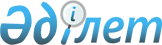 О внесении изменений в приказ Председателя Комитета по статистике Министерства национальной экономики Республики Казахстан от 10 февраля 2020 года № 21 "Об утверждении статистических форм общегосударственных статистических наблюдений по статистике сельского, лесного, охотничьего и рыбного хозяйства и инструкций по их заполнению"Приказ Руководителя Бюро национальной статистики Агентства по стратегическому планированию и реформам Республики Казахстан от 16 сентября 2022 года № 24. Зарегистрирован в Министерстве юстиции Республики Казахстан 19 сентября 2022 года № 29652.
      Примечание ИЗПИ!      Вводится в действие с 01.01.2023.
      ПРИКАЗЫВАЮ:
      1. Внести в приказ Председателя Комитета по статистике Министерства национальной экономики Республики Казахстан от 10 февраля 2020 года № 21 "Об утверждении статистических форм общегосударственных статистических наблюдений по статистике сельского, лесного, охотничьего и рыбного хозяйства и инструкций по их заполнению" (зарегистрирован в Реестре государственной регистрации нормативных правовых актов за № 20030) следующие изменения:
      преамбулу изложить в следующей редакции:
      "В соответствии с подпунктом 8) статьи 12 Закона Республики Казахстан "О государственной статистике" и с подпунктом 22) пункта 15 Положения о Бюро национальной статистики Агентства по стратегическому планированию и реформам Республики Казахстан, утвержденного приказом Председателя Агентства по стратегическому планированию и реформам Республики Казахстан от 23 октября 2020 года № 9-нқ, ПРИКАЗЫВАЮ:";
      подпункты 1), 2), 3) пункта 1 исключить;
      приложения 4, 5, 14, 15, 18, 19, 20, 21, 22 и 23 изложить в новой редакции согласно приложениям 1, 2, 3, 4, 5, 6, 7, 8, 9 и 10 к настоящему приказу.
      2. Департаменту развития статистических процессов совместно с Юридическим департаментом Бюро национальной статистики Агентства по стратегическому планированию и реформам Республики Казахстан обеспечить в установленном законодательством порядке:
      1) государственную регистрацию настоящего приказа в Министерстве юстиции Республики Казахстан;
      2) размещение настоящего приказа на интернет-ресурсе Бюро национальной статистики Агентства по стратегическому планированию и реформам Республики Казахстан.
      3. Департаменту развития статистических процессов Бюро национальной статистики Агентства по стратегическому планированию и реформам Республики Казахстан довести настоящий приказ до структурных и территориальных подразделений Бюро национальной статистики Агентства по стратегическому планированию и реформам Республики Казахстан для руководства и использования в работе.
      4. Контроль за исполнением настоящего приказа возложить на курирующего заместителя руководителя Бюро национальной статистики Агентства по стратегическому планированию и реформам Республики Казахстан.
      5. Настоящий приказ вводится в действие с 1 января 2023 года.
      "СОГЛАСОВАН"Министерство сельского хозяйстваРеспублики Казахстан
      "СОГЛАСОВАН"Министерство экологии, геологиии природных ресурсовРеспублики Казахстан
      Время завершения опроса: час 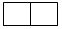  минут 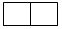 
Подпись опрошенного или предоставившего данные _________________________
Подпись интервьюера _________________________
Примечание:
Представление недостоверных и непредставление первичных статистических данных в соответствующие органы государственной статистики в установленный срок являются административными правонарушениями, предусмотренными статьей 497 Кодекса Республики Казахстан "Об административных правонарушениях".

 Инструкция по заполнению статистической формы общегосударственного статистического наблюдения
"Производство продукции животноводства у индивидуальных предпринимателей, крестьянских или фермерских хозяйств и хозяйств населения"
(индекс А-008, периодичность квартальная)
      1. Настоящая инструкция детализирует заполнение статистической формы общегосударственного статистического наблюдения "Производство продукции животноводства у индивидуальных предпринимателей, крестьянских или фермерских хозяйств и хозяйств населения" (индекс А-008, периодичность квартальная) (далее – статистическая форма). По данной форме хозяйства населения (выборочном методом) обследуются один раз в 3 года.
      2. В настоящей Инструкции используются следующие определения:
      1) хозяйства населения – личные подсобные хозяйства населения, коллективные сады и огороды, дачные участки;
      2) крестьянским или фермерским хозяйством признается трудовое объединение лиц, в котором осуществление индивидуального предпринимательства неразрывно связано с использованием земель сельскохозяйственного назначения для производства сельскохозяйственной продукции, а также переработкой и сбытом этой продукции.
      Крестьянское или фермерское хозяйство выступает в формах:
      крестьянского хозяйства, в котором предпринимательская деятельность осуществляется в форме семейного предпринимательства, основанного на базе общей совместной собственности;
      фермерского хозяйства, основанного на осуществлении личного предпринимательства;
      фермерского хозяйства, организованного в форме простого товарищества на базе общей долевой собственности на основе договора о совместной деятельности;
      3. При проведении наблюдения за 1 квартал отчетного года данные заполняются за период с 1 января по 31 марта, за 2 квартал - с 1 апреля по 30 июня, за 3 квартал - с 1 июля по 30 сентября и за 4 квартал - с 1 октября по 31 декабря. Так как опрос проводится в последний месяц отчетного квартала, то есть до его фактического окончания, данные о производстве продукции заполняются с учетом периода.
      Индивидуальные предприниматели, крестьянские или фермерские хозяйства, осуществляющие деятельность в сфере животноводства на территории нескольких районов и (или) областей, заполняют или представляют статистическую форму на отдельных бланках, выделяя информацию по каждой территории, отражающую по месту фактического осуществления деятельности по выращиванию скота и птицы и производству продукции животноводства.
      4. В разделе 1 указывается идентификационные данные респондента.
      5. В пункте 3 раздела 2 указывается территория (область, город, район) фактического осуществления деятельности по выращиванию скота и птицы и производству продукции животноводства.
      6. В пунктах 5,7,12,16,21,27,32,36,41,45,49,54 и 59 раздела 2 отражается фактическое наличие в хозяйстве скота и птицы на конец отчетного периода независимо от того, находился он на скотном дворе хозяйства или в отгоне на пастбищах.
      К числу коров молочного, мясного и молочно-мясного стада относятся коровы основного стада, включая отелившихся телок после перевода их в основное стадо, сухостойных и яловых коров и телки, достигшие 27 месяцев.
      К коровам молочного направления относят коров черно-пестрой, голштинофризской, красно-степной, аулиеатинской, айрширской, бурой латвийской породы. К коровам мясного направления относят коров пород казахской белоголовой, аулиекольской, ангус, герефорд, обрак, шароле, лимузин, санта-гертруда, галловейской и калмыцкой. К коровам молочно-мясного направления относят коров алатауской, симментальской, швицкой породы. Беспородный скот относят к молочному, мясному или молочно-мясному стаду в зависимости от цели использования (получения мяса или молока). Если от коровы получают молоко для дальнейшего его потребления человеком или реализации, то таких коров относят к молочному стаду.
      В пунктах 6,13,17,22,28,33,37,42,46,50,55 и 60 раздела 2 указывается количество голов и вес забитых или реализованных на убой в живой массе скота и птицы, забитых хозяйством (самостоятельно или на бойне), мясо которых предназначено для использования на собственные нужды, для продажи или выдачи организациям, предприятиям и работникам хозяйства, в том числе по бартерным сделкам. В данной строке отражается количество голов скота и птицы, проданных на убой заготовительным организациям, перерабатывающим предприятиям, через сеть общественного питания (столовые, рестораны, кафе), торговую сеть, включая рынки и экспорт.
      По овцам учитывается поголовье приплода, забитого на каракульские смушки (при определении живого веса одной головы забитых на мясо овец, живой вес приплода, забитого на каракульские смушки, не учитывается).
      7. По производству молока сырого коровьего, козьего, кобыльего, верблюжьего отражается фактически надоенное за квартал, независимо от того, было ли оно реализовано или часть его потреблена в хозяйстве, в том числе на выпойку телят и поросят. Молоко, высосанное телятами, ягнятами, козлятами, жеребятами и верблюжатами при подсосном их содержании, в продукцию и валовое производство не включается.
      По производству шерсти указывается вся фактически настриженная овечья, козья, верблюжья шерсть, независимо от того, была ли она реализована или использована на внутрихозяйственные нужды. Шерсть, полученная с овчин при промышленной переработке их на кожу (называемая "кислая шерсть") в продукцию не включается. Вес шерсти показывается физический, непосредственно после стрижки овец.
      По производству куриных яиц, яиц индеек, уток, гусей, цесарок, перепелок и страусов указывается количество полученных яиц за отчетный квартал, включая яйца, использованные на воспроизводство птицы (в том числе инкубацию).
      К шкуркам смушковых ягнят относятся каракульча, каракуль и смушка.
      К крупным шкурам относятся шкуры крупного рогатого скота, лошадей, верблюдов и другие шкуры в парном состоянии весом свыше 10 килограмм.
      К мелким шкурам относятся шкуры овец, коз, телят, жеребят, верблюжат и другие шкуры в парном состоянии весом менее 10 килограмм.
      В пункте 10 раздела 2 указывается из общего объема использованного на собственное потребление коровьего молока объем коровьего молока, использованного на выпойку телят и поросят.
      8. В пунктах 8,23,38 раздела 2 указывается поголовье отдельных видов скота и птицы, от которых получена продукция в отчетном квартале, среднее поголовье рассчитывается путем деления суммы кормодней поголовья за квартал на число дней этого квартала. Кормоднем считается пребывание в хозяйстве одной головы скота в течение суток. По поголовью, подверженному стрижке, показывается поголовье овец, с которых получена шерсть в отчетном квартале.
      9. Статистическая форма по хозяйству населения заполняется со слов главы домашнего хозяйства интервьюерами. Представление данной статистической формы осуществляется в электронном виде или на бумажном носителе. Заполнение статистической формы в электронном виде осуществляется через "Кабинет респондента" (https://cabinet.stat.gov.kz/), размещенном на интернет-ресурсе Бюро национальной статистики Агентства по стратегическому планированию и реформам Республики Казахстан, в режиме онлайн.
      10. Арифметико-логический контроль:
      Раздел 2:
      если в пункте 6 графа "голов" > 0 по всем строкам, то графа "в живом весе, кг" > 0по всем строкам;
      если пункт 7 > 0 по всем строкам, то пункт 5 > 0 по всем строкам и наоборот;
      если пункт 9 > 0 по всем строкам, то пункт 8> 0 по всем строкам и наоборот;
      если пункт 10 > 0, то пункт 9> 0 по всем строкам и наоборот;
      если в пункте 13 графа "голов" > 0 по всем строкам, то графа "в живом весе, кг" > 0по всем строкам;
      если в пункте 17 графа "голов" > 0, то графа "в живом весе, кг" > 0;
      если в пункте 22 графа "голов" > 0, то графа "в живом весе, кг" > 0;
      если пункт 23 > 0, то пункт 24 > 0 и наоборот;
      если в пункте 28 графа "голов" > 0, то графа "в живом весе, кг" > 0;
      если в пункте 33 графа "голов" > 0, то графа "в живом весе, кг" > 0;
      если в пункте 37 графа "голов" > 0, то графа "в живом весе, кг" > 0;
      если пункт 38 > 0, то пункт 39 > 0 и наоборот;
      если в пункте 42 графа "голов" > 0, то графа "в живом весе, кг" > 0;
      если в пункте 46 графа "голов" > 0, то графа "в живом весе, кг" > 0;
      если в пункте 50 графа "голов" > 0, то графа "в живом весе, кг" > 0;
      если в пункте 55 графа "голов" > 0, то графа "в живом весе, кг" > 0;
      если в пункте 60 графа "голов" > 0, то графа "в живом весе, кг" > 0;
      если пункт 62> 0, то пункт 61> 0 и наоборот.
      11. Дополнительные контроли являются допустимыми и предусмотрены с целью снижения вероятности появления случайных ошибок регистрации, которые возникают из-за описок и невнимательности респондентов:
      при заполнении живого веса скота и птицы учитывается, что средний живой вес одной головы скота и птицы, не выходит за следующие пределы: минимальное допустимое значение среднего живого веса одной головы крупного рогатого скота – 230 килограмм (далее – кг), максимально допустимое 550 кг; лошадей – 270 кг и 600 кг, верблюдов – 370 кг и 1000 кг, овец и коз – 30 кг и 65 кг, свиней – 70 кг и 150 кг, домашней птицы – 0,5 кг и 8 кг, птицы, выращиваемой на ферме – 1 кг и 8 кг;
      при заполнении производства продукции животноводства учитывается, что надой молока в расчете на одну корову не превышает 23 кг в день (отношение произведенного коровьего молока к среднему поголовью дойных коров), а средний настриг шерсти с одной овцы – 4,5 кг (отношения произведенного количества шерсти к количеству овец подверженных стрижке), средняя яйценоскость кур-несушек – 30 штук в месяц (отношение производства яиц куриных к среднему поголовью кур-несушек).
      В случае если какие-либо вышеприведенные ограничения не соблюдаются, к статистической форме прилагаются соответствующие пояснения.
      2. Ағымдағы жылдың егініне астыққа және балауса азыққа арналған күздік дақылдардың алқаптары туралы ақпаратты көрсетіңіз, гектарменУкажите информацию о площади озимых культур на зерно и зеленый корм под урожай текущего года, в гектарах
      Ескертпе:Примечание:1Мұнда және бұдан әрі АШӨСЖ – Қазақстан Республикасы Стратегиялық жоспарлау және реформалар агенттігінің Ұлттық статистика бюросының интернет-ресурсында "Жіктеуіштер" бөлімінде орналасқан "Ауыл, орман және балық шаруашылығы өнімдерінің (көрсетілетін қызметтердің) анықтамалығы1Здесь и далее СКПСХ – Справочник продукции (услуг) сельского, лесного и рыбного хозяйства", размещенный на интернет-ресурсе Бюро национальной статистики Агентства по стратегическому планированию и реформам Республики Казахстан в разделе "Классификаторы"
      3. Ағымдағы жылдың егініне жаздық дақылдар алқабы туралы ақпараттыкөрсетіңіз, гектарменУкажите информацию о площади яровых культур под урожай текущего года, в гектарах
      4. Өткен жылдары себілген көпжылдық шөптер мен жабынды шөптердің алқабы туралы ақпаратты көрсетіңіз, гектарменУкажите информацию о площади многолетних трав посева прошлых лет и подпокровных трав, в гектарах
      одан:из них:
      5. Статистикалық нысанды толтыруға жұмсалған уақытты көрсетіңіз, сағатпен (қажеттiсiн қоршаңыз)Укажите время, затраченное на заполнение статистической формы, в часах (нужное обвести)
      Атауы Мекенжайы (респонденттің)Наименование _________________________________________________________Адрес (респондента)____________________________________________________Телефоны (респонденттің) ___________________________________________________________________________________________________________________Телефон (респондента)стационарлық ұялыстационарный мобильныйЭлектрондық пошта мекенжайы (респонденттің)Адрес электронной почты (респондента) ___________________________________ОрындаушыИсполнитель_________________________________________ _____________________________тегі, аты және әкесінің аты қолы, телефоны (орындаушы)фамилия, имя и отчество подпись, телефон (исполнителя)Бас бухгалтерГлавный бухгалтер________________________________________ _________тегі, аты және әкесінің аты қолы (бас бухгалтер)фамилия, имя и отчество подпись (главного бухгалтера)Басшы немесе оның міндетін атқарушыРуководитель или лицо, исполняющее его обязанности________________________________________ __________тегі, аты және әкесінің аты қолыфамилия, имя и отчество подписьЕскертпе:Примечание:Мемлекеттік статистиканың тиісті органдарына анық емес бастапқы статистикалық деректерді ұсыну және бастапқы статистикалық деректерді белгіленген мерзімде ұсынбау "Әкімшілік құқық бұзушылық туралы" Қазақстан Республикасы Кодексінің 497-бабында көзделген әкімшілік құқық бұзушылықтар болып табыладыПредставление недостоверныхи непредставление первичных статистических данных в соответствующие органы государственной статистики в установленный срокявляются административными правонарушениями, предусмотренными статьей 497 Кодекса Республики Казахстан "Об административных правонарушениях" Инструкция по заполнению статистической формы общегосударственного статистического наблюдения
"Отчет об итогах сева под урожай"
(индекс 4-сх, периодичность один раз в год)
      1. Настоящая инструкция детализирует заполнение статистической формы общегосударственного статистического наблюдения "Отчет об итогах сева под урожай" (индекс 4-сх, периодичность один раз в год) (далее – статистическая форма).
      2. В настоящей Инструкции используются следующие определения:
      1) озимые культуры под урожай текущего года – площади посевов сельскохозяйственных культур осенью под урожай текущего года;
      2) яровые культуры под урожай текущего года – площади посевов сельскохозяйственных культур весной под урожай текущего года (зерновые, бобовые, масличные, сахарная свекла, табак, хлопчатник, картофель, овощи, бахчи продовольственные, кормовые культуры);
      3) подпокровные травы – посевы трав на одной и той же площади с какими-либо сельскохозяйственными культурами.
      3. Если сельскохозяйственная деятельность осуществляется на территории нескольких районов и (или) областей/городов, юридические лица и (или) их структурные и обособленные подразделения представляют статистическую форму, по каждой территории на отдельных статистических формах, то есть данные отражаются по месту нахождения посевных площадей.
      В случае если структурному подразделению делегированы полномочия по сдаче статистической формы юридическим лицом, то статистическая форма представляется по месту своего нахождения в территориальные подразделения статистики.
      4. В статистической форме отражаются фактические общие размеры посевной площади сельскохозяйственных культур под урожай текущего года, трав посева отчетного года и прошлых лет. При этом временные полевые дороги, не предусмотренные планами внутрихозяйственного землеустройства, из посевной площади не исключаются.
      5. В разделе 1 указывается место (область, город, район) нахождения посевных площадей, независимо от места регистрации.
      6. В графе 1 раздела 2 указываются размеры посевов пшеницы твердой озимой, пшеницы мягкой озимой сильной, пшеницы мягкой озимой, посевов озимой ржи, ячменя озимого и рапса озимого, произведенные осенью прошлого года под урожай текущего года.
      В графе 2 раздела 2 указываются размеры посевов пшеницы твердой озимой, пшеницы мягкой озимой сильной, пшеницы мягкой озимой, посевов озимой ржи, ячменя озимого и рапса озимого, сохранившихся к концу сева яровых культур.
      В графе 3 раздела 2 указываются площади озимых культур, использованных на зеленый корм и выпас в текущем году до окончания весеннего сева. Если на данной площади были произведены посевы яровых культур, то посевы этих яровых культур указываются в статистической форме по соответствующей яровой культуре как основные посевы и включаются в общую посевную площадь. В этом случае посевы озимых культур, использованные на зеленый корм и выпас, учитываются как промежуточные посевы в графе 3 и в общую посевную площадь не включаются.
      Вместе с тем посевы зерновых культур, погибшие частично в летний период и не пересеянные (в том числе и использованные на выпас, сено, зеленый корм и силос), из числа зерновых культур не исключаются и, следовательно, не переводятся в число кормовых культур.
      7. В графе 1 раздела 3 указываются площади посевов яровых сельскохозяйственных культур весной под урожай текущего года (зерновые, бобовые, масличные, сахарная свекла, табак, хлопчатник, картофель, овощи, бахчи продовольственные, кормовые культуры).
      Также включаются яровые культуры, посеянные до составления заключительного отчета на площадях озимых культур, использованных на зеленый корм, силос и выпас. Посевы яровых культур, произведенные на площадях погибших озимых, включаются в площади посева тех культур, которыми произведен пересев.
      В случае если в весенний период имела место гибель яровых и озимых культур, и их пересев производился яровыми культурами, то площадь погибшего посева первоначальной культуры (включая площадь погибших озимых весной, на которой сохранились подсеянные травы) исключается из статистической формы в размере фактического пересева, а в статистическую форму включается площадь посева тех яровых культур, которыми произведен пересев погибших культур. Не пересеянная площадь погибших яровых и озимых культур в весенний период (кроме случаев, когда озимые погибли, а подсеянные травы сохранились) из статистической формы не исключается.
      В графе 2 раздела 3 отражаются посевы в междурядьях садов, включенные в итог посевной площади хозяйства в размерах площади, фактически занятой такими посевами. Молодые деревья в течение ряда лет не используют всю отведенную им площадь, поэтому в междурядьях можно выращивать другие культуры.
      Посевы предварительных культур на распаханных сенокосах и пастбищах, произведенные с целью подготовки почвы для посева многолетних трав на залужение, включаются в общую площадь посева соответствующей культуры, и выделяются самостоятельной графой. При этом учитывается, что посевы предварительных культур производятся в соответствии с проектом на коренное улучшение сенокосов и пастбищ и не повторяются на одной и той же площади более 2-3 лет подряд. В графу 4 раздела 3 не включаются посевы этих культур, если они производятся сверх указанного срока, тогда они учитываются только в общей посевной площади (по соответствующей культуре).
      8. В разделе 4 указывается информация о площади многолетних трав посева прошлых лет и подпокровных трав.
      По строке 4.1 раздела 4 указываются площади посевов беспокровных и подпокровных многолетних трав в прошлые годы, сохранившихся на момент проведения учета. Включаются площади многолетних трав, используемых на сено, семена, зеленый корм, выпас и силос.
      Укосные площади всех видов многолетних трав показываются в целом по посевам прошлых лет, и только люцерна (в смеси со злаковыми травами), а также злаковые и бобовые травы чистого посева выделяются отдельными строками 4.1.1, 4.1.2, 4.1.3 подраздела 4.1. По строке 4.1.3.1 отдельно указывается из бобовых трав чистого посева люцерна.
      По строке 4.2 раздела 4 указывается площадь подпокровных многолетних трав (подсев, включая подсев с осени). Из многолетних трав как подпокровные травы используют травы семейства бобовых и злаковых (клевер красный, люцерна, эспарцет, тимофеевка, овсяница, житняк, многолетний люпин); из однолетних и двулетних ранний – сераделлу, донник, суданскую траву, райграс однолетний, вику мохнатую, озимый рапс, морковь, турнепс. Подпокровная трава занимает самостоятельную площадь только после уборки покровной.
      9. Данные в статистической форме указываются с двумя десятичными знаками, единица измерения – гектар.
      10. При отсутствии деятельности в отчетный период респондент не позднее даты окончания самого раннего из сроков представления статистических форм за данный отчетный период, указанных в утвержденном Графике представления респондентами первичных статистических данных по общегосударственным статистическим наблюдениям на соответствующий год представляет Уведомление об отсутствии деятельности в порядке, установленном Правилами представления респондентами первичных статистических данных, утвержденных приказом Председателя Агентства Республики Казахстан по статистике от 9 июля 2010 года № 173 (зарегистрированным в Реестре государственной регистрации нормативных правовых актов № 6459).
      11. Представление данной статистической формы осуществляется на бумажном носителе или в электронном виде. Заполнение статистической формы в электронном виде осуществляется посредством использования информационной системы "Сбор данных в oнлайн режиме", размещенной на интернет-ресурсе Бюро национальной статистики Агентства по стратегическому планированию и реформам Республики Казахстан (https://cabinet.stat.gov.kz/).
      12. Арифметико-логический контроль:
      1) Раздел 2:
      графа 2 + графа 3 ≤ графе 1, для каждой строки;
      2) Раздел 3:
      графа 2 ≤ графе 1, для каждой строки;
      графа 3 ≤ графе 1, для каждой строки;
      3) Раздел 4:
      строка 4.1 ≥ строке 4.1.1 + строка 4.1.2 + строка 4.1.3;
      строка 4.1.3 ≥ строке 4.1.3.1.
      2. Ауыл шаруашылығы өнімдерін өндіру, пайдалану және қорлары туралы мәліметтерді көрсетіңізУкажите сведения о производстве, использовании и запасах продукции сельского хозяйства
      Ескертпе:Примечание:1Мұнда және бұдан әрі АШӨСЖ –Қазақстан Республикасы Стратегиялық жоспарлау және реформалар агенттігі Ұлттық статистика бюросы интернет-ресурсында "Жіктеуіштер" бөліміндеорналасқан "Ауыл, орман және балық шаруашылығы өнімдерінің (көрсетілетін қызметтерінің) анықтамалығына" сәйкес толтырылады1Здесь и далее СКПСХ – заполняется согласно "Справочнику продукции (услуг) сельского, лесного и рыбного хозяйства", размещенному на интернет-ресурсе Бюро национальной статистики Агентства по стратегическому планированию и реформам Республики Казахстан в разделе "Классификаторы"
      2 1-дайындау ұйымдарына, 2- қайта өңдеу кәсіпорындарына, 3-сауда желісі және қоғамдық тамақтандыру желісі арқылы, 4-экспортқа, 7- ауыл шаруашылығы кооперативтеріне, 8- делдарларға (алыпсатарларға)21-заготовительным организациям, 2-перерабатывающим предприятиям, 3-через торговую сеть и сеть общественного питания, 4-на экспорт, 6-сельхозяйственным кооперативам, 7 – посредникам (перекупщикам)
      4. Өсімдік шаруашылығы өнімдерін өндіруге жұмсалған шығындар туралы мәліметтерді көрсетіңіз, мың теңгеУкажите сведения о затратах на производство продукции растениеводства, тысяч тенге
      Ескертпе:Примечание:3ЭҚЖЖ 01.1, 01.2, 01.3, 01.4, 01.5 – кодтары бойынша негізгі және қосалқы экономикалық қызмет түрлерімен шаруа немесе фермер қожалықтарын қоса алғанда дара кәсіпкерлер, тек 01.1, 01.2 және 01.3 қорытынды жолдарын 11-бағанды қоспағанда, барлық бағандар бойынша толтырады3индивидуальные предприниматели, включая крестьянские или фермерские хозяйства, с основным и вторичным видами экономической деятельности по кодам ОКЭД 01.1, 01.2, 01.3, 01.4, 01.5 заполняют только итоговые строки 01.1, 01.2 и 01.3 по всем графам, за исключением графы 11
      5. Өсімдік шаруашылығындағы аяқталмаған өндіріс туралы ақпаратты көрсетіңізУкажите информацию о незавершенном производстве в растениеводстве 
      6. Мал шаруашылығы өнімдерін өндіруге жұмсалған шығындар туралы мәліметтерді көрсетіңіз, мың теңгеУкажите сведения о затратах на производство продукции животноводства, тысяч тенге
      Ескертпе:Примечание:4ЭҚЖЖ 01.1, 01.2, 01.3, 01.4, 01.5 – кодтары бойынша негізгі және қосалқы экономикалық қызмет түрлерімен шаруа немесе фермер қожалықтарын қоса алғанда дара кәсіпкерлер, тек 01.4 қорытынды жолды толтырады4индивидуальные предприниматели, включая крестьянские или фермерские хозяйства, с основным и вторичным видами экономической деятельности по кодам ОКЭД 01.1, 01.2, 01.3, 01.4, 01.5 заполняют только итоговую строку 01.4
      7. Экономикалық қызметтің басқа да түрлері (Экономикалық қызмет түрлері жалпы жіктеуішінің 01.1, 01.2, 01.3, 01.4, 01.5-кодтары бойынша негізгі және қосалқы экономикалық қызмет түрлерімен заңды тұлғалар және (немесе) олардың құрылымдық және оқшауланған бөлімшелері толтырады)Другие виды экономической деятельности (заполняется юридическими лицами и (или) их структурными и обособленными подразделениями с основным видом экономической деятельности по кодам Общего классификатора видов экономической деятельности 01.1, 01.2, 01.3, 01.4, 01.5)
      Ескертпе:Примечание:5ЭҚЖЖ –Қазақстан Республикасы Стратегиялық жоспарлау және реформалар агенттігі Ұлттық статистика бюросы интернет-ресурсында "Жіктеуіштер" бөлімінде орналасқан "Экономикалық қызмет түрлерінің жалпы жіктеуішіне" сәйкес толтырылады5ОКЭД – заполняется согласно "Общему классификатору видов экономической деятельности", размещенному на интернет-ресурсе Бюро национальной статистики Агентства по стратегическому планированию и реформам Республики Казахстан в разделе "Классификаторы"
      8. Статистикалық нысанды толтыруға жұмсалған уақытты көрсетіңіз, сағатпен (қажеттiсiн қоршаңыз)Укажите время, затраченное на заполнение статистической формы, в часах (нужное обвести)
      Атауы Мекенжайы (респонденттің)Наименование __________________________________________________________Адрес (респондента) _____________________________________________________Телефоны (респонденттің)Телефон(респондента) ________________________________ ___________________стационарлық ұялыстационарный мобильныйЭлектрондық пошта мекенжайы (респонденттің)Адрес электронной почты (респондента)_______________________________________________________________________ОрындаушыИсполнитель______________________________________ _________________________________тегі, аты және әкесінің аты (бар болған жағдайда) қолы, телефоны (орындаушының)фамилия, имя и отчество (при его наличии) подпись, телефон (исполнителя)Бас бухгалтер немесе оның міндетін атқарушы тұлғаГлавный бухгалтер или лицо, исполняющее его обязанности____________________________________ ____________________________________тегі, аты және әкесінің аты (бар болған жағдайда) қолыфамилия, имя и отчество (при его наличии) подписьБасшы немесе оның міндетін атқарушы тұлғаРуководитель или лицо, исполняющее его обязанности____________________________________________ ____________________________тегі, аты және әкесінің аты (бар болған жағдайда) қолыфамилия, имя и отчество (при его наличии) подписьЕскертпе:Примечание:Мемлекеттік статистиканың тиісті органдарына анық емес бастапқы статистикалық деректерді ұсыну және бастапқы статистикалық деректерді белгіленген мерзімде ұсынбау "Әкімшілік құқық бұзушылық туралы" Қазақстан Республикасы Кодексінің 497-бабында көзделген әкімшілік құқық бұзушылықтар болып табыладыПредставление недостоверных и непредставление первичных статистических данных в соответствующие органы государственной статистики в установленный срок являются административными правонарушениями, предусмотренными статьей 497 Кодекса Республики Казахстан "Об административных правонарушениях" Инструкция по заполнению статистической формы общегосударственного статистического наблюдения
"Отчет о деятельности сельхозформирования"
(индекс 1-сх, периодичность годовая)
      1. Настоящая инструкция детализирует заполнение статистической формы общегосударственного статистического наблюдения "Отчет о деятельности сельхозформирования" (индекс 1-сх, периодичность годовая) (далее – статистическая форма).
      2. В настоящей Инструкции используются следующие определения:
      1) первоначально оприходованный вес – физическая масса, полученная при уборке урожая без ее доработки, с сорными и минеральными примесями (земля, частицы земли, стержни колосков и другие примеси), а также с избыточной влажностью;
      2) продукция животноводства – готовые продукты, полученные в результате выращивания и хозяйственного использования сельскохозяйственных животных (молоко, яйца, шерсть, шкуры и другое), забой в хозяйстве или реализация на убой всех видов скота и птицы в живом весе, продукция пчеловодства и пушного звероводства;
      3) себестоимость продукции – денежное выражение затрат на производство и реализацию продукции;
      4) вес после доработки (зачетный вес) – физическая масса, полученная после очистки и сушки урожая, то есть со скидкой на степень влажности и засоренности;
      5) незавершенное производство в растениеводстве – затраты на вспашку зяби, поднятие чистых паров, подготовку почвы для посева озимых культур под урожай будущих периодов, на закладку, обработку и содержание садов;
      6) продукция растениеводства – продукция, полученная в процессе возделывания сельскохозяйственных культур (зерновых, масличных, овощей, сахарной свеклы, хлопка и других);
      7) стоимость реализованной продукции – сумма полученного и подлежащего к получению дохода от реализации отпущенной (отгруженной) готовой сельскохозяйственной продукции за минусом налога на добавленную стоимость, акцизов, а также стоимости возвращенных товаров, скидки с продаж и скидки с цены, представленных покупателю;
      8) себестоимость реализованной продукции – фактическая себестоимость отпущенной (отгруженной) готовой продукции;
      9) другие виды экономической деятельности – виды экономической деятельности, помимо деятельности в растениеводстве, животноводстве, оказании сельскохозяйственных услуг, охотничьем, лесном и рыбном хозяйстве, которые осуществляло юридическое лицо и (или) его структурное и обособленное подразделение с основным видом экономической деятельности по кодам Общего классификатора видов экономической деятельности (далее – ОКЭД) 01.1, 01.2, 01.3, 01.4, 01.5;
      10) основной вид экономической деятельности – вид экономической деятельности, добавленная стоимость которого превышает добавленную стоимость любого другого вида экономической деятельности, осуществляемого субъектом.
      3. В случае если структурному и обособленному подразделению делегированы полномочия по сдаче статистической формы юридическим лицом, оно представляет статистическую форму по месту своего нахождения в территориальные органы статистики.
      Если сельскохозяйственная деятельность осуществляется на территории нескольких районов и (или) областей/городов, юридические лица и (или) их структурные и обособленные подразделения индивидуальные предприниматели, включая крестьянские или фермерские хозяйства, представляют статистическую форму, по каждой территории на отдельных статистических формах, то есть данные отражаются по месту осуществления сельскохозяйственной деятельности, соответствующая территория указывается в разделе 1.
      Код территории, на которой осуществляется сельскохозяйственная деятельность, указывается соответствующим работником территориального органа статистики в соответствии с Классификатором административно-территориальных объектов в подразделе 1.1.
      4. Данные в статистической форме заполняются за отчетный год. Статистическая форма заполняется в разрезе видов сельскохозяйственной продукции в соответствии со Справочником продукции (товаров и услуг) сельского, лесного и рыбного хозяйства (далее – СКПСХ).
      В графе 2 раздела 2 указываются запасы продукции на складах на начало года (выращенной или произведенной в хозяйстве с учетом приобретенной продукции).
      В графе 3 раздела 2 указываются сведения об объемах производства сельскохозяйственной продукции в натуральном выражении, в центнерах с двумя знаками после запятой, а в штуках в целых числах.
      Производство продукции растениеводства указывается для различных культур либо в первоначально оприходованном весе либо в весе после доработки (в зачетном весе).
      Производство зерновых и бобовых культур, сахарной свеклы, хлопка-сырца, табака, семян масличных культур указывается в весе после доработки; картофеля, овощей открытого и закрытого грунта, кормовых культур (кормовые корнеплоды, бахчи кормовые, кукуруза на корм, однолетние и многолетние травы на сено, зеленый корм, сенаж, травяную муку и для получения гранул и брикетов, на выпас, на семена), плодово-ягодных культури винограда – в первоначально оприходованном весе.
      По сахарной свекле указывается сбор с посевов, предназначенных для сдачи продукции на сахарные заводы для переработки. По табаку учитываются все ломки, как основные, так и дополнительные. По картофелю включается весь урожай, в том числе полученный в результате перепашки и боронования картофельных массивов после основной уборки. По овощам указывается также продукция частичного сбора овощей до и после массовой уборки.
      По продукции животноводства указывается производство сырых продуктов, полученных в результате выращивания и хозяйственного использования сельскохозяйственных животных и птицы (мясо, молоко, шерсть и другое). По производству мяса по видам указываются забитые или реализованные на убой скот и птица в живом весе.
      В графе 4 раздела 2 указывается количество реализованной сельскохозяйственной продукции за отчетный год, включая остатки продукции прошлых лет, в натуральном выражении (собственного выращивания или производства, без учета приобретенной продукции), в центнерах с двумя десятичными знаками, а в штуках в целых числах. В графе 5 раздела 2 указывается доход от реализации сельскохозяйственной продукции, в графе 6 – фактические затраты на производство и реализацию отгруженной сельскохозяйственной продукции.
      В случае затруднений в определении по графе 6 себестоимости реализованной продукции конкретного вида, рекомендуется использование следующего подхода. Делением общих затрат на производство конкретного вида продукции на объем производства этой продукции в натуральном выражении определяется себестоимость производства единицы данного вида продукции. Затем умножением себестоимости производства единицы данного вида продукции на количество реализованной продукции в натуральном выражении и добавлением затрат по реализации этой продукции (коммерческих расходов на упаковку, хранение, транспортировку, погрузку и разгрузку, рекламу) определяется искомая себестоимость реализованной продукции. В случае если были понесены общие затраты по реализации нескольких видов продукции, разделение этих затрат по видам продукции можно осуществить путем распределения суммы затрат пропорционально стоимости каждого из реализованных продуктов в общем объеме реализации.
      В графе 7 раздела 2 указываются каналы реализации сельскохозяйственной продукции указанных в статистической форме.
      В графе 8 указываются запасы продукции на складах на конец года (выращенной или произведенной в хозяйстве с учетом приобретенной продукции).
      5. В разделе 3 указывается количество яиц, использованное для возобновления поголовья домашней птицы.
      6. В разделе 4 отражаются все затраты средств и труда на возделывание и выращивание отдельных видов сельскохозяйственных культур в соответствии с СКПСХ, включая услуги сторонних организаций, связанные с производством продукции.
      Индивидуальные предприниматели, включая крестьянские или фермерские хозяйства, с основным и вторичным видами экономической деятельности по кодам ОКЭД 01.1, 01.2, 01.3, 01.4, 01.5 заполняют только итоговые строки 01.1, 01.2 и 01.3.
      В случае если были понесены общие затраты на производство нескольких видов продукции, затраты на производство отдельных видов продукции определяются путем пропорционального их распределения по удельному весу в общем объеме реализации в стоимостном выражении.
      В графе 2 отражается стоимость семян и посадочного материала собственного производства и покупных, используемых на посев (посадку) соответствующих сельскохозяйственных культур и насаждений в отчетном году, кроме молодых многолетних насаждений, закладка которых производится за счет капитальных вложений. При этом стоимость семян и посадочного материала собственного производства оценивается по себестоимости, покупных – по ценам приобретения.
      В графе 3 отражается стоимость вносимых в почву под отдельные сельскохозяйственные культуры в отчетном году минеральных удобрений, производимых промышленностью, а также органических удобрений: навоза, торфа, компоста.
      В графе 4 отражается стоимость нефтепродуктов, израсходованных за отчетный год для производства конкретного вида продукции растениеводства.
      В графе 5 отражается стоимость энергии, израсходованной за отчетный год для производства конкретного вида продукции растениеводства. При этом покупная энергия оценивается по ценам приобретения, энергия собственного производства - по себестоимости.
      В графе 6 отражается плата за воду, забираемую из водохозяйственных систем и израсходованную на нужды растениеводства для производства конкретного вида продукции.
      В графе 7 отражается стоимость запасных частей и материалов для ремонта основных средств, инвентаря, приборов, инструментов и других средств труда, не относимых к основным средствам.
      В графе 8 указывается оплата стоимости работ и услуг производственного характера, выполненных сторонними субъектами: выполнение отдельных операций по изготовлению продукции, обработке сырья и материалов, контроля за соблюдением установленных технологических процессов, работы в полеводстве, овощеводстве открытого грунта, в защищенном грунте, по защите растений от болезней и вредителей, подготовке и внесению удобрений, погрузке, разгрузке и транспортировке продукции растениеводства, работы в садоводстве, виноградарстве и на плантациях других многолетних насаждений, работы агромелиоративные и другие.
      В графе 9 отражаются все остальные затраты, понесенные предприятием при производстве продукции, которые не вошли в предыдущие статьи затрат. К ним относятся: на содержание основных средств, а именно затраты на обслуживание, эксплуатацию, ремонт и общая сумма начисленной амортизации основных средств, рассчитанной исходя из их первоначальной стоимости и нормативного срока службы, расходы на оплату труда, это расходы, включающие любые начисления работникам в денежной и (или) натуральной формах, стимулирующие начисления и надбавки, компенсационные начисления, связанные с режимом работы или условиями труда, премии и единовременные поощрительные начисления, расходы, связанные с содержанием этих работников, предусмотренные нормами законодательства, трудовыми договорами (контрактами) и (или) коллективными договорами. Затраты на средства защиты растений (пестициды, гербициды, протравливатели и другие), затраты по подготовке семян к посеву (протравливание и другие), погрузке и транспортировке семян к месту сева, затраты по страхованию посевов, налоги, включая налоги на землю, сборы и отчисления в специальные внебюджетные фонды, вознаграждения за изобретения и рациональные предложения, и другие.
      В графе 10 отражаются фактические затраты на посев культур, погибших в отчетном году.
      7. В разделе 5 указывается информация по затратам на незавершенное производство в растениеводстве.
      По строке 1 в площадь чистых паров включаются:
      черные пары, то есть чистые пары, поднятые осенью прошлого года под посевы озимых текущего года;
      кулисные чистые пары, на которых произведен посев высокостебельных культур с целью задержания зимой снега на полях и борьбы с эрозией почв; сидеральные пары, на которых произведен посев бобовых культур на зеленое удобрение;
      ранние пары, то есть чистые пары, обработка которых начинается весной в год парования.
      Не включаются в площадь чистых паров: занятые пары (кроме сидеральных), перепашка паров, черные пары, поднятые осенью прошлого года, но фактически использованные под посев яровых культур текущего года.
      В площадь чистых паров не включаются площади, вспаханные на вновь осваиваемых в текущем году залежных землях.
      В строке 2 указывается площадь, обработанная по различным технологиям основной обработки почвы (вспашка, дискование тяжелыми дисковыми боронами, безотвальная и плоскорезная обработка, фрезерование) осенью после сбора урожая и предназначенная для посева сельскохозяйственных культур весной будущего года.
      Площадь, подготовленная на зябь, на которой произведен подзимний посев яровых культур, из общей обработанной площади на зябь не исключается.
      Перепашка картофельного поля с целью подборки оставшихся клубней включается в площадь зяби.
      Не включаются в площадь зяби:
      площадь вновь распаханных в текущем году залежных земель;
      пары, поднятые весной и летом текущего года, оставленные под посев яровых культур в будущем году;
      черные пары, поднятые осенью под урожай будущих лет;
      взлущенная стерня, если на этой площади не произведена последующая основная обработка почвы;
      площади посевов сахарной свеклы после уборки свеклоподъемниками и свеклокомбайнами.
      8. В разделе 6 отражаются все затраты средств и труда на выращивание отдельных видов продукции животноводства в соответствии с СКПСХ, включая услуги сторонних организаций, связанные с производством продукции.
      Индивидуальные предприниматели, включая крестьянские или фермерские хозяйства, с основным и вторичным видами экономической деятельности по кодам ОКЭД 01.1, 01.2, 01.3, 01.4, 01.5 заполняют только итоговую строку 01.4.
      В случае если были понесены общие затраты на производство нескольких видов продукции, затраты на производство отдельных видов продукции определяются путем пропорционального их распределения по удельному весу в общем объеме реализации в стоимостном выражении.
      В графе 2 отражается стоимость всех видов кормов, скормленных скоту и птице за отчетный год. При этом стоимость этой продукции собственного производства оценивается по себестоимости, покупной – по ценам приобретения.
      По остальным графам, аналогично разделу 4, указываются затраты, понесенные на производство отдельных видов продукции животноводства.
      В графе 8 отражаются все остальные затраты, понесенные предприятием при производстве продукции, которые не вошли в предыдущие статьи затрат. К ним относятся: на содержание основных средств, а именно затраты на обслуживание, эксплуатацию, ремонт и общая сумма начисленной амортизации основных средств, рассчитанной исходя из их первоначальной стоимости и нормативного срока службы, оплата стоимости работ и услуг производственного характера, выполненных сторонними субъектами: выполнение отдельных операций по изготовлению продукции, обработке сырья и материалов, контроля за соблюдением установленных технологических процессов, работы по уходу за скотом, подготовке кормов к скармливанию, поению животных, транспортировке продукции животноводства, искусственному осеменению животных, подготовке к забою скота, очистке помещений для содержания животных и другие, затраты на средства животных (стоимость используемых биопрепаратов, медикаментов и дезинфицирующих средств и расходы, связанные с их использованием в животноводстве), затраты на работы по техническому обслуживанию животноводства, искусственному осеменению животных собственными силами, затраты по страхованию, налоги, включая налоги на землю, сборы и отчисления в специальные внебюджетные фонды, вознаграждения за изобретения и рациональные предложения, и другие.
      Затраты на покупку рабочего и продуктивного скота в данной статистической форме не включаются, так как эти затраты являются капитальными вложениями на приобретение основных фондов сельскохозяйственного назначения.
      9. Раздел 7 заполняется только юридическими лицами и (или) их структурными и обособленными подразделениями с основным видом экономической деятельности по кодам ОКЭД 01.1, 01.2, 01.3, 01.4, 01.5. В данном разделе указывается информация об объемах производства в других видах деятельности, помимо деятельности в растениеводстве, животноводстве, оказании сельскохозяйственных услуг, охотничьем, лесном и рыбном хозяйстве.
      10. При отсутствии деятельности в отчетный период респондент не позднее даты окончания самого раннего из сроков представления статистических форм за данный отчетный период, указанных в утвержденном Графике представления респондентами первичных статистических данных по общегосударственным статистическим наблюдениям на соответствующий год, представляет Уведомление об отсутствии деятельности в порядке, установленном Правилами представления респондентами первичных статистических данных, утвержденных приказом Председателя Агентства Республики Казахстан по статистике от 9 июля 2010 года № 173 (зарегистрирован в Реестре государственной регистрации нормативных правовых актов № 6459).
      11. Представление данной статистической формы осуществляется на бумажном носителе или в электронном виде. Заполнение статистической формы в электронном виде осуществляется посредством использования информационной системы "Сбор данных в режиме онлайн", размещенной на интернет-ресурсе Бюро национальной статистики Агентства по стратегическому планированию и реформам Республики Казахстан (https://cabinet.stat.gov.kz/).
      12. Арифметико-логический контроль:
      1) Раздел 2:
      если графа 4> 0, то графа 5> 0 и графа 6> 0, для каждой строки;
      если графа 5> 0, то графа 4> 0 и графа 6> 0, для каждой строки;
      если графа 4> 0, то графа 3>0, для каждой строки;
      2) Раздел 4:
      графа 1 = сумме граф 2–9;
      графа 10 = сумме граф 2–9;
      если графа 3 раздела 2 > 0, то графы раздела 4 > 0, для каждой строки.
      3) Раздел 5: если графа 1 > 0, то графа 2 > 0, также графа 2 > 0,
      то графа 1 > 0, для каждой строки;
      4) Раздел 6: если графа 3 раздела 2 > 0, то графы раздела 6 > 0, для каждой строки.
      2. Маусымдық дақылдардың түсімін жинау туралы ақпаратты көрсетіңізУкажите информацию о сборе урожая сезонных культур
      Ескертпе:Примечание:1Мұнда және бұдан әрі АШӨСЖ – Қазақстан Республикасы Стратегиялық жоспарлау және реформалар агенттігі Ұлттық статистика бюросының интернет-ресурсында "Жіктеуіштер" бөлімінде орналасқан "Ауыл, орман және балық шаруашылығы өнімдерінің (көрсетілетін қызметтердің) анықтамалығы"1Здесь и далее СКПСХ – "Справочник продукции (услуг) сельского, лесного и рыбного хозяйства", размещенный на интернет-ресурсе Бюро национальной статистики Агентства по стратегическому планированию и реформам Республики Казахстан в разделе "Классификаторы"
      2.1 2-бөлімнен ашық топырақтағы ерте пісетін ауыл шаруашылығы дақылдарын жалпы түсімін көрсетіңізУкажите из раздела 2 валовой сбор ранних сельскохозяйственных культур в открытом грунте
      2.2 Ашық топырақтағы кесілген гүлдерді және өсімдік шаруашылығы өнімдерінің жекелеген түрлерін жинау туралы ақпаратты көрсетіңізУкажите информацию о сборе срезанных цветов и отдельных видов продукции растениеводства открытого грунта
      3. Көпжылдық дақылдардың түсімін жинау туралы ақпаратты көрсетіңізУкажите информацию о сборе урожая многолетних культур
      4. Қорғалған топырақтағы жеке ауыл шаруашылығы дақылдарының түсімін жинау туралы ақпаратты көрсетіңізУкажите информацию о сборе урожая отдельных сельскохозяйственных культур в защищенном грунте
      4.1 Қорғалғантопырақта өсірілген гүлдерді жинау туралы ақпаратты көрсетіңізУкажите информацию о сборе цветов защищенного грунта
      4.2 Қорғалған топырақтағы өсімдік шаруашылығы өнімдерінің жекелеген түрлерін өсіру туралы ақпаратты көрсетіңізУкажите информацию о выращивании отдельных видов продукции растениеводства защищенного грунта
      5. Органикалық өсімдік шаруашылығының өндірілген өнімі туралы ақпаратты көрсетіңізУкажите информацию о производстве продукции органического растениеводства
      6. Тыңайтқыштарды енгізу мен пайдалану туралы ақпаратты көрсетіңізУкажите информацию о внесении и использовании удобрений 
      жалғасы продолжение
      7. Ауыл шаруашылығы дақылдарының тыңайтылған алқабы туралы ақпаратты көрсетіңізУкажите информацию об удобренной площади сельскохозяйственных культур 
      7.1 Ашық топырақтағы ауыл шаруашылығы дақылдарының тыңайтылған алқабы туралы ақпаратты көрсетіңіз, гектарменУкажите информацию об удобренной площади сельскохозяйственных культур открытого грунта, в гектарах
      7.2. Қорғалған топырақтағы ауыл шаруашылығы дақылдарының тыңайтылған алқабытуралы ақпаратты көрсетіңіз, шаршы метрменУкажите информацию об удобренной площади сельскохозяйственных культур защищенного грунта, в квадратных метрах
      9. Статистикалық нысанды толтыруға жұмсалған уақытты көрсетіңіз, сағатпен (қажеттiсiн қоршаңыз)Укажите время, затраченное на заполнение статистической формы, в часах (нужное обвести)
      Атауы Мекенжайы (респонденттің)Наименование ________________________________________________________Адрес (респондента) ___________________________________________________Телефоны (респонденттің)Телефон(респондента) ________________________________________________________________________________________________________________________стационарлық ұялыстационарный мобильныйЭлектрондық пошта мекенжайы (респонденттің)Адрес электронной почты (респондента)_______________________________________________________________________ОрындаушыИсполнитель____________________________________________ ___________________________тегі, аты және әкесінің аты (бар болған жағдайда) қолы, телефоны (орындаушының)фамилия, имя и отчество (при его наличии) подпись, телефон (исполнителя)Бас бухгалтер немесе оның міндетін атқарушы тұлғаГлавный бухгалтер или лицо, исполняющее его обязанности______________________________________________ _________________________тегі, аты және әкесінің аты (бар болған жағдайда) қолыфамилия, имя и отчество (при его наличии) подписьБасшы немесе оның міндетін атқарушы тұлғаРуководитель или лицо, исполняющее его обязанности______________________________________________ ________________________тегі, аты және әкесінің аты (бар болған жағдайда) қолыфамилия, имя и отчество (при его наличии) подписьЕскертпе:Примечание:Мемлекеттік статистиканың тиісті органдарына анық емес бастапқы статистикалық деректерді ұсыну және бастапқы статистикалық деректерді белгіленген мерзімде ұсынбау "Әкімшілік құқық бұзушылық туралы" Қазақстан Республикасы Кодексінің 497-бабында көзделген әкімшілік құқық бұзушылықтар болып табыладыПредставление недостоверных и непредставление первичных статистических данных в соответствующие органы государственной статистики в установленный срок являются административными правонарушениями, предусмотренными статьей 497 Кодекса Республики Казахстан "Об административных правонарушениях" Пределы допустимых значений по показателю
"Урожайность отдельных сельскохозяйственных культур"
      Примечание:СКПСХ - Справочник продукции (услуг) сельского, лесного и рыбного хозяйства Коэффициент влажности Инструкция по заполнению статистической формы общегосударственного статистического наблюдения
"О сборе урожая сельскохозяйственных культур"
(индекс 29-сх, периодичность один раз в год)
      1. Настоящая инструкция детализирует заполнение статистической формы общегосударственного статистического наблюдения "О сборе урожая сельскохозяйственных культур" (индекс 29-сх, периодичность один раз в год) (далее – статистическая форма).
      2. В настоящей Инструкции используются следующие определения:
      1) первоначально оприходованный вес – физическая масса, полученная при уборке урожая без ее доработки, с сорными и минеральными примесями (земля, частицы земли, стержни колосков и другие примеси), а также с избыточной влажностью;
      2) посевная площадь – это площадь пашни, засеянная сельскохозяйственными культурами;
      3) валовой сбор – продукция, произведенная (собранная) со всей площади посева различных сельскохозяйственных культур, сельскохозяйственных насаждений или других сельскохозяйственных угодий;
      4) убранная площадь – фактическая площадь, с которой собран урожай сельскохозяйственных культур;
      5) теплица – это специальное помещение, покрытое любым светопрозрачным материалом, предназначенное для круглогодичного выращивания тепличных растений и рассады; различаются теплицы зимние и весенние. Зимние теплицы включают в себя остекленные обогреваемые теплицы, используемые в течение круглого года, а также обогреваемые теплицы под пленкой, обеспечивающие выход продукции в зимний и ранее-весенний периоды. Весенние теплицы обогреваются естественным путем.
      6) общая площадь теплиц – производственная площадь (используемая для культивации растений, места для прохода между ними), а также площадь подсобных, административно-бытовых, вспомогательных производственных помещений;
      7) культуры многолетние – виноград, фрукты цитрусовые, плоды семечковые и косточковые, деревья плодовые, кустарники и орехи прочие, плоды маслосодержащие, специи, культуры ароматические и фармацевтические, культуры многолетние прочие;
      8) культуры сезонные – культуры зерновые, бобовые, семена масличные, овощи и бахчевые, корнеплоды и клубнеплоды(картофель, сахарная свекла), табак, культуры волокнистые прядильные(хлопок, лен, конопля), культуры сезонные прочие (культуры кормовые, цветы);
      9) органическое растениеводство – производство сельскохозяйственных культур, включая сбор диких растений, без использования синтетических удобрений, пестицидов и регуляторов роста растений, регуляторов и стимуляторов роста растений на синтетической основе.
      10) вес после доработки (зачетный вес) – физическая масса, полученная после очистки и сушки урожая, то есть со скидкой на степень влажности и засоренности;
      11) посевной комплекс – это комплекс, который одновременно проводит несколько агротехнических операций за один проход, таких как предварительная обработка почвы, ее выравнивание, посев, внесение удобрении и прикатывание;
      12) орошаемые сельскохозяйственные угодья – земли, пригодные для сельскохозяйственного использования и полива, имеющие постоянную или временную оросительную сеть;
      13) стерневая сеялка – это сеялка, оборудованная анкерными или долотовидными сошниками;
      14) почво-, ресурсосберегающая технология – технология выращивания сельскохозяйственных культур в плодосменном севообороте, основанная на механической минимальной, сокращенной обработке почвы и технологии прямого посева (выращивании без механической обработки почвы).
      3. Если сельскохозяйственная деятельность осуществляется на территории нескольких районов и (или) областей, респонденты представляют статистическую форму, выделяя информацию по каждой территории на отдельных бланках, значит данные отражаются по месту фактического осуществления сельскохозяйственной деятельности.
      В случае если структурному подразделению делегированы полномочия по сдаче статистической формы юридическим лицом, данное структурное подразделение представляет статистическую форму по месту своего нахождения в территориальные подразделения статистики.
      4. В статистической форме указывается уточненные данные о размерах посевных площадей, фактически убранная площадь (в гектарах), фактический сбор урожая (в центнерах) и площади погибших посевов яровых культур с выделением данных по орошаемым землям и отдельных культур, предусмотренных формой, согласно кодам Справочника продукции (услуг) сельского, лесного и рыбного хозяйства.
      5. В разделе 1 указывается территория (область, город, район) фактического осуществления деятельности в области выращивания сельскохозяйственных культур, независимо от места регистрации.
      6. В разделе 2 размеры уточненных посевных и уборочных площадей, сбора урожая указываются в целых числах с двумя десятичными знаками.
      В графе 3 раздела 2 данные об уточненных посевных площадях отражаются с учетом фактических посевов поздних культур под урожай текущего года, (например, летних посадок картофеля), с учетом фактических размеров полностью погибших посевов озимых культур, а также с учетом хозяйственного использования посевов (на зерно, сено и так далее). При этом площади погибших (списанных) посевов подтверждаются актами.
      В ее состав входят: озимые посевы прошлого года за вычетом зимней гибели, яровые, посеянные в текущем году на самостоятельной площади, включая пересев озимых и многолетние травы посева данного года (беспокровные), многолетние травы посева прошлых лет на площади, убираемой в текущем году (укосная площадь, сохранившаяся к весне).
      Если на площади озимых культур, использованных на зеленый корм или силос в текущем году до окончания весеннего сева, были произведены посевы яровых культур, такие посевы яровых культур указываются по соответствующей яровой культуре как основные посевы и включаются в общую посевную площадь. Посевы озимых культур, использованные на зеленый корм или силос, являются промежуточными посевами и в общую посевную площадь не включаются, также не включаются в общую посевную площадь повторные (пожнивные), междурядные (уплотненные) посевы.
      Погибшие в летний период зерновые и зернобобовые культуры (даже в том случае, если они были использованы на выпас, сено, зеленый корм и силос) из числа зерновых не исключаются и, следовательно, не переводятся в группу кормовых культур, а указываются по первоначальному назначению.
      Если погибшие в летний период культуры были пересеяны другими культурами, указываются посевные площади тех культур, которыми произведен пересев, и сбор урожая этих культур.
      Если посевы зерновых культур, произведенные на сено, зеленый корм или силос, фактически убирались на зерно, они указываются в группе зерновых культур по соответствующей культуре.
      Если отдельные участки посевов (из числа погибших) весной предназначались на зерно, а фактически (в виде исключения) были убраны и использованы на сено, зеленый корм, силос и так далее, в статистической форме указываются в группе однолетних трав или посевов на силос, с обязательным объяснением причин перевода зерновых в кормовые культуры и его документальным подтверждением. Исключение составляют посевы некоторых культур, таких как рис, просо, гречиха, предназначенных только на зерно.
      Посевы, произведенные в междурядьях садов, включаются в итог посевной площади хозяйства в размерах площади, фактически занятой такими посевами.
      По графе 5 раздела 2 указывается фактически убранная площадь, на которой в отчетном году были произведены уборочные работы: по зерновым культурам, семенам масличных культур и трав – площадь, с которой произведен обмолот (включая уборку комбайнами), по остальным культурам – вся фактически убранная к отчетному сроку площадь, включая и ту площадь, с которой собран урожай, но еще полностью не учтен и не оприходован.
      Если площадь уборки по каждой сельскохозяйственной культуре окажется меньше посевной площади (за счет летней гибели посевов или вследствие перевода посевов), хозяйства представляют подтверждение списания погибших посевов и объяснения причин правильности такого перевода.
      Убранные площади повторных (пожнивных), междурядных (уплотненных) посевов суммируются с основными посевами соответствующей культуры и указываются в общей площади уборки.
      Так как уборка сельскохозяйственных культур в основном заканчивается к 1 ноябрю и фактическое использование посевов уже известно, тщательно проверяется правильность данных о размере площади уборки и сборе урожая каждой культуры по их фактическому использованию.
      Валовой сбор зерновых культур, подсолнечника, сахарной свеклы, хлопка и табака устанавливается в весе после доработки (зачетном весе), по остальным культурам – в первоначально оприходованном (бункерном) весе;
      В графах 7, 9 раздела 2 по зерновым и бобовым культурам указывается все количество зерна, полученное от уборки комбайнами, от обмолота молотилками и вручную. Также учитывается сбор падалицы. Валовой сбор указывается со всех оборотов. Площадь указывается только с первого оборота.
      Кукуруза учитывается по видам хозяйственного назначения:
      1) кукуруза на зерно в полной спелости – в числе зерновых культур;
      2) кукуруза в до молочно-восковой, молочно-восковой и восковой спелости на силос, на зеленый корм (початки и стебли) – в числе кормовых культур.
      Сбор урожая кукурузы на зерно учитывается в стадии полной спелости и указывается вес початков кукурузы в пересчете на сухое зерно. Пересчет початков кукурузы в полной спелости на сухое зерно производится по фактическому выходу зерна из початков, определенному хлебоприемными пунктами. В связи с этим по зерну кукурузы, проданной хозяйством в початках, принимается зачетный вес зерна, определенный покупателем.
      Початки кукурузы в полной спелости, оставленные в хозяйстве, переводятся в зерно по среднему проценту выхода зерна из початков проданной кукурузы. Этот средний процент устанавливается по данным реестров накладных на принятое зерно.
      Средний процент выхода зерна початков исчисляется как отношение:
      зачетный вес зерна –––––––––––––––––––––––– x 100%, физический вес початков
      где, зачетный вес зерна равен фактическому весу зерна плюс или минус натуральная надбавка или скидка на степень влажности и засоренности, физический вес початков равен фактическому весу початков с учетом засоренности и влажности.
      Посевы сорго на зерно, солома которого используется на веники, включаются в группу зерновых культур.
      По картофелю учитывается весь сбор свежего картофеля, а также картофель, полученный в результате перепашки и боронования картофельных массивов после основной уборки.
      По табаку учитывается вся оприходованная продукция урожая отчетного года – как проданная, так и оставшаяся или израсходованная в хозяйстве (в пересчете на зачетную массу). Учитываются все ломки (как основные, так и дополнительные).
      Площадь уборки сахарной свеклы и ее сбор, в зависимости от использования, указывается либо как сахарная свекла по техническим культурам, либо как сахарная свекла на корм по кормовым корнеплодам.
      По кукурузе в до молочно-восковой, молочно-восковой и восковой спелости стебли и початки на силос, и зеленый корм (вес зеленой массы) указываются общим итогом.
      Фактический сбор зеленой массы стеблей и початков кукурузы, устанавливается путем взвешивания этой массы. Из общего количества указывается, в том числе продукция зеленой массы кукурузы на силос и на зеленый корм и сенаж. Урожай кукурузы, скормленной путем выпаса, в статистической форме не отражается.
      По силосным культурам указываются площади всех культур на силос (кроме кукурузы) и сбор урожая зеленой массы, полученной только с этой площади. Засилосованная масса дикорастущих растений, листьев капусты, ботвы: картофеля, кормовых корнеплодов, сахарной свеклы и так далее, а также трав с естественных сенокосов в этот показатель не включается.
      По однолетним и многолетним травам (подпокровные многолетние травы, многолетние беспокровные травы посева текущего года, сохранившиеся к концу сева яровых многолетние травы посева прошлых лет) в графе 5 раздела 2 указывается убранная площадь, использованная на сено, семена, зеленый корм и выпас, включая по беспокровным многолетним травам посевы осени прошлого года, а по однолетним – посевы озимых, использованных на зеленый корм, на которых после их уборки не производились посевы яровых культур.
      По учету сена сеяных трав, естественных сенокосов и пастбищ, культурных пастбищ и улучшенных сенокосов в статистическую форму по графе 5 раздела 2 включается площадь, с которой оприходовано сено, включая сено, использованное на корм общественному скоту, выданное работникам, сданное и проданное, использованное на приготовление сенной муки.
      Сбор урожая сеяных трав, скошенных на зеленый корм (включая зеленую массу, использованную на приготовление витаминно-травяной муки и сенажа), а по многолетним травам и скошенных на силос, указывается в статистической форме в весе зеленой массы. Если посевы однолетних и многолетних трав использованы на корм скоту путем выпаса, в таких случаях записывается только площадь, использованная на выпас, урожай зеленой массы сеяных трав, скормленной скоту путем выпаса, в статистической форме не указывается.
      Многолетние травы, использованные на силос, в статистической форме по "культурам кормовым на силос (без кукурузы)" не указываются.
      Если в сельскохозяйственном формировании имели место вторые и третьи укосы, в статистической форме по графе 5 раздела 2 указывается физическая убранная площадь трав, значит указывается площадь, на которой произведен только первый укос, а в сбор урожая включается вся продукция, полученная от всех укосов.
      В тех случаях, когда один укос использовался на сено, а другой – на зеленый корм, в статистической форме фактически убранная площадь в графе 5 раздела 2 указывается два раза, один раз – как убранная на сено и второй раз – как убранная на зеленый корм.
      Сумма убранных площадей однолетних и многолетних трав может не совпадать с посевной площадью этих трав за счет гибели посевов или двукратного использования одних и тех же площадей.
      Так как на сенаж расходуется провяленная трава с влажностью 50 – 55%, она переводится на свежескошенную траву. Для перевода провяленной травы на свежескошенную используются примерные коэффициенты согласно приложению 1 к настоящей статистической форме.
      Трава, израсходованная на силос или зеленую подкормку, указывается в физическом весе без какого-либо перевода.
      По естественным сенокосам в убранную площадь по графе 5 раздела 2 включается также площадь, с которой производилось сенокошение на землях государственного земельного запаса и лесных организаций, а также на отведенных, на временное пользование землях других хозяйств.
      По культурным пастбищам и улучшенным (коренного улучшения) сенокосам указывается убранная площадь и продукция с этой площади, собранная на сено и зеленый корм, сенаж, силос, травяную муку.
      Отдельным показателем указывается сбор стеблей кукурузы, убранной в полной спелости.
      По овощам учитывается продукция овощей только с открытого грунта, причем в статистической форме указывается также продукция и частичного сбора овощей до и после массовой уборки.
      Площадь посева овощных сортов гороха (зеленого горошка) на семена, урожай с которого оставлен на семенные цели, должна учитываться не в числе зерновых культур, а в составе семенников овощных культур.
      Площадь и валовой сбор маточников двухлетних овощных культур и семенников овощных культур, не включаются в площади и валовой сбор овощей и указываются отдельно. К семенникам однолетних овощей (огурцы, помидоры и так далее) относится площадь, урожай с которой полностью используется для получения семян овощей. При частичном (выборочном) использовании однолетних овощей на семена площадь и продукция их полностью указывается по соответствующей овощной культуре.
      Цветы, срезанные свежие открытого грунта, указываются в тысячах штук.
      В графах 7, 9 раздела 2 по всем культурам также включается урожай, выданный в виде натуроплаты за работы по его уборке.
      Если хозяйство вывозит урожай на элеватор напрямую с поля, или после первичной подработки на току, в графе 9 раздела 2 отражается вес зерна, определенный на элеваторе.
      В тех случаях, когда в хозяйстве к моменту составления данной статистической формы не все сельскохозяйственные культуры еще убраны, предполагаемый сбор урожая сельскохозяйственных культур и в первоначально оприходованном весе, и в весе после доработки определяется с оставшейся площади, подлежащей уборке, исходя из средней сложившейся урожайности. При этом учитываются условия уборки урожая текущего года, использовать данные о количестве продукции фактически полученной после 1 ноября в предыдущие годы с аналогичными условиями.
      В случае, когда первичная подработка заканчивается после срока представления статистической формы, данные о валовом сборе в весе после доработки, рассчитываются на основе имеющихся данных о подработанных партиях.
      7. В подразделе 2.1 указывается валовой сбор ранних сельскохозяйственных культур в открытом грунте с разбивкой по месяцам.
      8. В графе 1 раздела 3 указывается площадь обособленных садов, ягодников и виноградников всех возрастов, а в графе 3 раздела 3 – в том числе площадь в плодоносящем возрасте, независимо от того, получали фактически с этих насаждений в текущем году урожай или нет.
      Учитывается общая и плодоносящая площадь плодово-ягодных и виноградных насаждений, включая списанные (независимо от времени списания), но не раскорчеванные площади, в эти же графы включается фактическая площадь изреженных (независимо от степени изреженности) обособленных участков садов. В графу 3 раздела 3 включаются и площади насаждений, с которых в отчетном году была получена продукция, но к моменту составления статистической формы эти площади были раскорчеваны.
      При наличии в хозяйстве на одном и том же обособленном участке насаждений разных породных групп (семечковых и косточковых) общая площадь насаждений распределяется по породным группам (семечковым и косточковым) путем перевода числа деревьев каждой породы на принятую норму посадки корней данной породы на 1 гектар. Если исчисленная таким путем площадь под отдельными группами плодовых насаждений не совпадает с фактической площадью обособленного участка, разница распределяется пропорционально исчисленным площадям под насаждениями породных групп.
      При наличии в садах между плодовыми деревьями (в междурядьях) посадок ягодных насаждений (клубники, смородины, крыжовника и так далее) в графах 1 и 3 раздела 3 площадь ягодных насаждений складывается из обособленной площади и площади в междурядьях плодовых насаждений.
      В графе 5 раздела 3 указывается сбор с насаждений, достигших плодоносящего возраста. По ягодникам указывается общий сбор урожая, как с обособленной площади ягодников, так и сбор с междурядных посадок.
      Дикорастущие плодовые деревья и полученная с них продукция в статистическую форму не включается.
      Выращенный и реализованный посадочный материал – саженцы плодовые семечковые и саженцы плодовые косточковые, саженцы ягодных культур и саженцы винограда указываются в тысячах штук.
      9. В разделе 4 указывается площадь защищенного грунта, используемая под урожай текущего года, и весь сбор урожая со всех видов сооружений защищенного грунта. Площадь указывается только с первого оборота.
      Защищенный грунт представляет собой специальные помещения или земельные участки с искусственным благоприятным для растений микроклиматом, используемые для выращивания овощей и других сельскохозяйственных растений во внесезонное время. Основное назначение защищенного грунта – производство овощей в осенне-зимнее и весеннее время; выращивание рассады овощных культур для открытого грунта. Защищенный грунт подразделяется на культивационные сооружения (теплицы, парники) и утепленный грунт.
      Основное назначение парников –выращивание рассады для открытого грунта и ранних овощей, представляет собой малогабаритное неотапливаемое строение для защиты растений от воздействия неблагоприятных погодных условий.
      К утепленному грунту и посевам под пленкой относятся утепленные гряды и простейшие пленочные укрытия на отдельных участках или в полевых севооборотах.
      В подразделах 4, 4.1 и 4.2. указывается валовой сбор со всех сооружений защищенного грунта, кроме продукции, произведенной для внутреннего потребления.
      Производство цветов и цветочной рассады, рассады овощей, культур ягодных и так далее указывается в тысячах штук.
      По грибницам (мицелию) учитывают площадь, используемую для выращивания грибной продукции, и указывают валовой сбор.
      10. В разделе 5 указывается органическая продукция, произведенная на участках земли, соответствующих требованиям фитосанитарных норм, предъявляемых к почвам. Органическое растениеводство осуществляется без применения минеральных удобрений, синтетических регуляторов роста, синтетических красителей, материалов на основе полихлорида, синтетических гербицидов, фунгицидов, инсектицидов и пестицидов. Для производства органической продукции используются органически произведенные семена и рассадные материалы.
      При заполнении данного раздела учитывается, что информация по данному разделу не превышает соответствующие данные по культурам, указанным в разделах 2, 3, 4.
      11. В разделе 6 указывается количество минеральных и органических удобрений, внесенных под урожай текущего года, независимо от времени внесения удобрений, под посевы сельскохозяйственных культур как открытого, так и защищенного грунта, а также под многолетние насаждения (сады, ягодники, виноградники, шелковицу), естественные сенокосы и пастбища. Количество удобрений, внесенных в текущем году под урожай будущего года, в статистическую форму не включается.
      В статистической форме указывается количество минеральных удобрений в пересчете на 100% содержание питательных веществ, а также в физическом весе.
      Данные о проценте содержания питательного вещества берутся из сопроводительных документов поставщиков удобрений.
      Для расчета респондентом количества внесенных удобрений в пересчете на 100% содержание питательных элементов по каждому виду удобрений выписывается название, количество в физическом весе, процент содержания питательного вещества и количество удобрения в пересчете на 100% питательного вещества, исчисляемое путем умножения количества в физическом весе на процент содержания питательного вещества и деления на 100 (например, в сульфате аммония содержится 21% азота, внесено этого удобрения 200 тонн; в пересчете на 100% питательного вещества это составит: 200* 21/100 = 42 тонны).
      По сложным удобрениям (например, нитрофоска) во избежание двойного счета удобрений в физическом весе, количество удобрений записывают только по фосфорным удобрениям.
      Каждое удобрение в статистической форме записывается по соответствующей группе – азотные, фосфорные, калийные, микроудобрения. Количество минеральных удобрений внесенных под урожай текущего года указывается, как основное удобрение, так и в виде подкормки.
      12. В разделах 7.1 и 7.2 указывается площадь, фактически удобренная минеральными и органическими удобрениями.
      Фактически удобренная площадь получается путем вычитания из общей посевной площади (по сельскохозяйственным культурам защищенного грунта – используемой площади теплиц) той или иной культуры тех участков, на которые вовсе не вносились удобрения под урожай текущего года.
      Удобренная площадь, как по общему итогу, так и по каждой культуре не превышает общую посевную площадь (по сельскохозяйственным культурам защищенного грунта – используемую площадь теплиц).
      13. В подразделе 8.1 раздела 8 указываются данные об убранных в отчетном году площадях зерновых культур с измельчением и разбрасыванием соломы непосредственно в момент уборки урожая комбайнами, оборудованными измельчителями соломы.
      В подразделе 8.2 раздела 8 указываются данные о посевных площадях зерновых культур, посеянных в отчетном году посевными комплексами, а также стерневыми сеялками, оборудованными анкерными и долотовидными сошниками.
      В подразделе 8.3 раздела 8 заносятся данные о посевных площадях зерновых культур обработанных в отчетном году глифосатсодержащими гербицидами сплошного действия против сорняков.
      При заполнении раздела 8 учитывается, что информация по данному разделу не превышает соответствующие данные по зерновым культурам, указанным в разделе 2.
      14. При отсутствии деятельности в отчетный период респондент не позднее даты окончания самого раннего из сроков представления статистических форм за данный отчетный период, указанных в утвержденном Графике представления респондентами первичных статистических данных по общегосударственным статистическим наблюдениям на соответствующий год, представляет Уведомление об отсутствии деятельности в порядке, установленном Правилами представления респондентами первичных статистических данных, утвержденных приказом Председателя Агентства Республики Казахстан по статистике от 9 июля 2010 года № 173 (зарегистрирован в Реестре государственной регистрации нормативных правовых актов № 6459).
      15. Представление данной статистической формы осуществляется в электронном виде или на бумажном носителе. Заполнение статистической формы в электронном виде осуществляется через "Кабинет респондента" (https://cabinet.stat.gov.kz/), размещенном на интернет-ресурсе Бюро национальной статистики Агентства по стратегическому планированию и реформам Республики Казахстан, в режиме онлайн.
      16. Арифметико-логический контроль:
      1) Раздел 2:
      графа 1 ≤ графе 3, для каждой строки;
      графа 1 ≥ графе 2, для каждой строки;
      графа 2 ≤ графе 4, для каждой строки;
      графа 3 ≥ графе 5, для каждой строки;
      графа 3 ≥ графе 4, для каждой строки;
      графа 4 ≥ графе 6, для каждой строки;
      графа 5 ≥ графе 6, для каждой строки;
      графа 7 ≥ графе 9, для каждой строки;
      графа 7 ≥ графе 8, для каждой строки;
      графа 8 ≥ графе 10, для каждой строки;
      графа 9 ≥ графе 10, для каждой строки;
      если графа 7 ≠ 0, то и графа 5 ≠ 0, для каждой строки;
      если графа 8 ≠ 0, то и графа 6 ≠ 0, для каждой строки;
      2) Раздел 3:
      графа 1 ≥ графе 3, для каждой строки;
      графа 1 ≥ графе 2, для каждой строки;
      графа 2 ≥ графе 4, для каждой строки;
      графа 3 ≥ графе 4, для каждой строки;
      графа 5 ≥ графе 7, для каждой строки;
      графа 5 ≥ графе 6, для каждой строки;
      графа 6 ≥ графе 8, для каждой строки;
      графа 7 ≥ графе 8, для каждой строки;
      если графа 5 ≠ 0, то и графа 1 ≠ 0, для каждой строки;
      если графа 6 ≠ 0, то и графа 2 ≠ 0, для каждой строки;
      если графа 7 ≠ 0, то и графа 3 ≠ 0, для каждой строки;
      если графа 8 ≠ 0, то и графа 4 ≠ 0, для каждой строки;
      3) Раздел 4:
      если графа 2 ≠ 0, то и графа 1 ≠ 0, для каждой строки;
      если графа 1 ≠ 0, то и графа 2 ≠ 0, для каждой строки;
      4) Подраздел 4.1:
      если графа 2 ≠ 0, то и графа 1 ≠ 0, для каждой строки;
      если графа 1 ≠ 0, то и графа 2 ≠ 0, для каждой строки;
      5) Раздел 6:
      графа 1 ≥ графе 2, для каждой строки;
      графа 3 ≥ графе 4, для каждой строки;
      графа 5 ≥ графе 6, для каждой строки;
      графа 7 ≥ графе 8, для каждой строки;
      графа 9 ≥ графе 10, для каждой строки;
      графа 11 ≥ графе 12, для каждой строки;
      графа 13 ≥ графе 14, для каждой строки;
      графа 15 ≥ графе 16, для каждой строки;
      графа 17 ≥ графе 18, для каждой строки;
      6) Раздел 7:
      графа 1 ≥ графе 2, для каждой строки;
      графа 3 ≥ графе 4, для каждой строки;
      7) Контроль между разделами:
      S граф 1-7 подраздела 2.1 ≤ ∑ граф 7 и 8 раздела 2 для каждой строки.
      17. Дополнительный контроль (приведенный контроль является допустимым и предусмотрен с целью снижения вероятности появления случайных ошибок регистрации, возникающих из-за опечаток и невнимательности респондентов): при заполнении разделов 2 и 3 учитывается, что урожайность отдельных сельскохозяйственных культур, не выходит за пределы, указанные в приложении "Пределы допустимых значений по показателю "Урожайность отдельных сельскохозяйственных культур" к данной статистической форме.
      В наблюдении принимают участие попавшие в выборку хозяйства населения,имеющие посевные площади, сенокосы и пастбища, многолетние насаждения и теплицыСрок представления – до 2 ноября (включительно) отчетного периодаВремя начало опроса: час 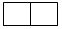  минут 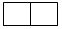 
Раздел 1: Вопросы по идентификации респондента
1. Запишите следующую информацию о респонденте
1.1. ИИН респондента 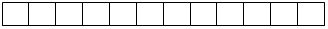 
1.2. Наименование/ФИО респондента
_________________________________________________________________
1.3. Адрес респондента
_________________________________________________________________
1.4. Номер телефона (стационарный/мобильный телефон)
_________________________________________________________________
Раздел 2: Производство продукции сельскохозяйственных культур
2. Осуществляли ли Вы деятельность по выращиванию сельскохозяйственных
культур в течение отчетного периода?
Да 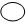  Нет 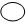 
3. Укажите территорию (область, город, район) фактического
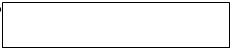 
осуществления деятельности по выращиванию сельскохозяйственных культур
Код территории согласно Классификатору 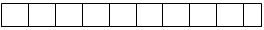 
административно-территориальных объектов (КАТО)
4. Какие виды сезонных культур Вы выращивали в отчетном году?


      5. Выращивали ли Вы цветы в открытом грунте в отчетном году? (согласно Таблице 5.1)Да 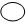  Нет 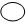 
5.1 Какие виды цветов открытого грунта Вы выращивали в отчетном году?


      6. Выращивали ли Вы многолетние культуры? (согласно Таблице 6.1)Да 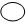  Нет 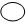 
      6.1 Укажите информацию о сборе урожая многолетних культур
      7. Укажите информацию о сборе урожая отдельных сельскохозяйственных культур в защищенном грунте
      8. Вы выращивали отдельные виды продукции растениеводства защищенного грунтав отчетном году?(согласно Таблице 8.1)Да 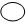  Нет 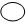 
      8.1 Укажите информацию о выращивании отдельных видов продукции растениеводства защищенного грунта
      9. Применяли ли Вы органические удобрения при выращивании сельскохозяйственные культуры? (согласно Таблице 9.1)Да 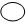  Нет 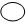 
      9.1 Укажите информацию об удобренной площади сельскохозяйственных культур открытого грунта
      Время завершения опроса: час 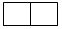  минут 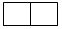 
Подпись опрошенного или предоставившего данные_________________________
Подпись интервьюера_________________________
Примечание:
СКПСХ1 – "Справочник продукции (услуг) сельского, лесного и рыбного хозяйства", размещенный на интернет-ресурсе Бюро национальной статистики Агентства по стратегическому планированию и реформам Республики Казахстан в разделе "Классификаторы"
Представление недостоверных и непредставление первичных статистических данных в соответствующие органы государственной статистики в установленный срок являются административными правонарушениями, предусмотренными статьей 497 Кодекса Республики Казахстан "Об административных правонарушениях"

 Пределы допустимых значений по показателю
"Урожайность отдельных сельскохозяйственных культур" Инструкция по заполнению статистической формы общегосударственного статистического наблюдения
"О сборе урожая сельскохозяйственных культур в хозяйствах населения"
(индекс А-005, периодичность один раз в три года)
      1. Настоящая инструкция детализирует заполнение статистической формы общегосударственного статистического наблюдения "О сборе урожая сельскохозяйственных культур в хозяйствах населения" (индекс А-005, периодичность один раз в три года) (далее – статистическая форма).
      2. В настоящей Инструкции используются следующие определения:
      1) сельскохозяйственный товаропроизводитель – физическое или юридическое лицо, занимающееся товарным производством сельскохозяйственной продукции;
      2) первоначально оприходованный вес – физическая масса, полученная при уборке урожая без ее доработки, с сорными и минеральными примесями (земля, частицы земли, стержни колосков и другие примеси), а также с избыточной влажностью;
      3) валовой сбор – продукция, произведенная (собранная) со всей площади посева различных сельскохозяйственных культур, сельскохозяйственных насаждений или других сельскохозяйственных угодий;
      4) убранная площадь – фактическая площадь, с которой собран урожай сельскохозяйственных культур;
      5) хозяйства населения – личные подсобные хозяйства населения, коллективные сады и огороды, дачные участки;
      6) теплица – это специальное помещение, покрытое любым светопрозрачным материалом, предназначенное для круглогодичного выращивания тепличных растений и рассады;
      7) культуры многолетние – виноград, фрукты цитрусовые, плоды семечковые и косточковые, деревья плодовые, кустарники и орехи прочие, плоды маслосодержащие, специи, культуры ароматические и фармацевтические, культуры многолетние прочие;
      8) культуры сезонные – культуры зерновые, бобовые, семена масличные, овощи и бахчевые, корнеплоды и клубнеплоды (картофель, сахарная свекла), табак, культуры волокнистые прядильные(хлопок-сырец, лен, конопля), культуры сезонные прочие (культуры кормовые, цветы).
      3. В статистическом наблюдении принимают участие попавшие в выборку хозяйства населения, имеющие посевные площади, сенокосы и пастбища, многолетние насаждения и теплицы.
      Статистическая форма заполняется интервьюером со слов главы домашнего хозяйства, либо самим респондентом.
      4. В пункте 3 указывается территория (область, город, район, населенный пункт) фактического осуществления деятельности в области выращивания сельскохозяйственных культур, независимо от места регистрации.
      5. В графе 1 пункта 4 указывается фактически убранная площадь, на которой в отчетном году были произведены уборочные работы: по зерновым культурам, семенам масличных культур и трав – площадь, с которой произведен обмолот (включая уборку комбайнами), по остальным культурам – вся фактически убранная к отчетному сроку площадь, включая и ту площадь, с которой собран урожай, но еще полностью не учтен и не оприходован.
      Пересчет початков кукурузы в полной спелости на сухое зерно осуществляется следующим образом: физический вес початков кукурузы умножается на коэффициент 0,7 – средний выход зерна кукурузы из початков.
      По табаку учитывается вся оприходованная продукция урожая отчетного года – как проданная, так и оставшаяся или израсходованная в хозяйстве (в пересчете на зачетную массу). Учитываются все ломки (как основные, так и дополнительные).
      По масличным семенам и плодам маслосодержащим указываются убранные площади и валовой сбор семян и плодов подсолнечника, рапса, сафлора, горчицы, сои, арахиса, кунжута и других масличных культур.
      По картофелю указываются убранные площади и валовой сбор картофеля весенней и летней посадки.
      По бахчам продовольственным указывают убранные площади и валовой сбор арбузов и дынь.
      По овощам указываются убранные площади и валовой сбор овощей, выращиваемых в открытом грунте.
      По кормовым культурам указываются убранные площади сахарной свеклы, корнеплодов, бахчей, предназначенных на корм скоту, кукурузы на зеленый корм, а также укосные площади сеяных однолетних и многолетних трав, предназначенных для уборки на сено, зеленый корм, семена и выпас. При проведении двух и более укосов трав в анкете отражается площадь только одного укоса.
      По кукурузе на корм указывается укосная площадь кукурузы в до молочно-восковой, молочно-восковой и восковой спелости на силос и зеленый корм.
      По однолетним травам, многолетним травам указывается укосная площадь однолетних трав (без озимых на зеленый корм), площадь многолетних трав, включая площади, засеянные осенью прошлого года.
      По естественным сенокосам и пастбищам указывается укосная площадь естественных сенокосов и пастбищ на сено и зеленый корм.
      По сену указывается весь валовой сбор сена, полученный со всех укосов на своем участке, а также сено, заготовленное на землях сельскохозяйственных предприятий и других землепользователей кроме сена, сданного на склады сельскохозяйственных формирований.
      Цветы, срезанные свежие открытого грунта, указываются в штуках.
      6. В графе 1 подпункта 6.1 указывается площадь обособленных садов, ягодников и виноградников всех возрастов, был ли фактически получен с этих насаждений в текущем году урожай или нет.
      Учитывается общая и плодоносящая площадь плодово-ягодных и виноградных насаждений, включая списанные (независимо от времени списания), но не раскорчеванные площади, в эти же графы включается фактическая площадь изреженных (независимо от степени изреженности) обособленных участков садов. В графу 1 подпункта 6.1 включаются и площади насаждений, с которых в отчетном году была получена продукция, но на момент сдачи статистической формы эти площади были раскорчеваны.
      При наличии в садах между плодовыми деревьями (в междурядьях) посадок ягодных насаждений (клубники, смородины, крыжовника и так далее) в графе 1 подпункта 6.1 площадь ягодных насаждений складывается из обособленной площади и площади в междурядьях плодовых насаждений.
      7. В пункте 7 указывается площадь защищенного грунта, используемая под урожай текущего года только с первого оборота, и весь сбор урожая со всех видов сооружений защищенного грунта. Площадь, используемая под второй и последующие обороты, не указывается.
      Защищенный грунт представляет собой специальные помещения или земельные участки с искусственным благоприятным для растений микроклиматом, используемые для выращивания овощей и других сельскохозяйственных растений во внесезонное время. Основное назначение защищенного грунта – производство овощей в осеннее-зимнее и весеннее время; выращивание рассады овощных культур для открытого грунта. Защищенный грунт подразделяется на культивационные сооружения (теплицы, парники) и утепленный грунт. Общая площадь теплиц – это производственная площадь (используемая для культивации растений, места для прохода между ними), а также площадь подсобных, административно-бытовых, вспомогательных производственных помещений;
      Основное назначение парников – выращивание рассады для открытого грунта и ранних овощей; представляет собой малогабаритное неотапливаемое строение для защиты растений от воздействия неблагоприятных погодных условий.
      Различаются теплицы зимние и весенние. Зимние теплицы включают в себя остекленные обогреваемые теплицы, используемые в течение круглого года, а также обогреваемые теплицы под пленкой, обеспечивающие выход продукции в зимний и ранневесенний периоды. Весенние теплицы обогреваются естественным путем.
      К утепленному грунту и посевам под пленкой относятся утепленные гряды и простейшие пленочные укрытия на отдельных участках или в полевых севооборотах.
      В графах 2 пункта 7 и подпункта 8.1 указывается валовой сбор со всех сооружений защищенного грунта, кроме продукции, произведенной для внутреннего потребления.
      Производство цветов и цветочной рассады, рассады овощей, культур ягодных указывается в штуках.
      По грибницам (мицелию) учитывают площадь, используемую для выращивания грибной продукции, и указывают валовой сбор.
      8. В подпункте 9.1 указывается количество органических удобрений, внесенных под урожай текущего года, независимо от времени внесения удобрений, под посевы сельскохозяйственных культур открытого грунта, а также под многолетние насаждения (сады, ягодники, виноградники, шелковицу), естественные сенокосы и пастбища. Количество удобрений, внесенных в текущем году под урожай будущего года, в статистическую форму не включается. А также указывается площадь, фактически удобренная органическими удобрениями.
      Удобренная площадь, как по общему итогу, так и по каждой культуре не превышает общую посевную площадь.
      9. Данные указываются с одним десятичным знаком.
      10. Представление данной статистической формы осуществляется в электронном виде или на бумажном носителе. Заполнение статистической формы в электронном виде осуществляется через "Кабинет респондента" (https://cabinet.stat.gov.kz/), размещенном на интернет-ресурсе Бюро национальной статистики Агентства по стратегическому планированию и реформам Республики Казахстан, в режиме онлайн.
      11. Арифметико-логический контроль:
      1) Подпункт 9.1:
      если графа 2 ≠ 0, то и графа 1 ≠ 0, для каждой строки;
      если графа 1 ≠ 0, то и графа 2 ≠ 0, для каждой строки.
					© 2012. РГП на ПХВ «Институт законодательства и правовой информации Республики Казахстан» Министерства юстиции Республики Казахстан
				
      Руководитель Бюронациональной статистикиАгентства по стратегическомупланированию и реформамРеспублики Казахстан 

Ж. Шаймарданов
Приложение 1 к приказу
Руководитель Бюро
национальной статистики
Агентства по стратегическому
планированию и реформам
Республики Казахстан
от 16 сентября 2022 года № 24Приложение 4 к приказу
Председателя Комитета
по статистике Министерства
национальной экономики
Республики Казахстан
от 10 февраля 2020 года № 21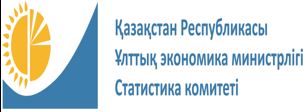 
Конфиденциальность гарантируется органами государственной статистики
Статистическая форма общегосударственного статистического наблюдения
Производство продукции животноводства у индивидуальных предпринимателей, крестьянских или фермерских хозяйств и хозяйств населения
А-008 квартальная отчетный период квартал год 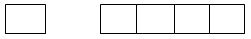 
Производство продукции животноводства у индивидуальных предпринимателей, крестьянских или фермерских хозяйств и хозяйств населения
А-008 квартальная отчетный период квартал год 
Представляют попавшие в выборку индивидуальные предприниматели, крестьянские или фермерские хозяйства, хозяйства населения, имеющие скот и птицу.
Представляют попавшие в выборку индивидуальные предприниматели, крестьянские или фермерские хозяйства, хозяйства населения, имеющие скот и птицу.
Сроки проведения наблюдения – период с 11 по 25 марта, с 11 по 25 июня, с 11 по 25 сентября, с 11 по 25 декабря
Время начало опроса: час 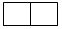  минут 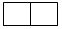 
Раздел 1: Вопросы по идентификации респондента
1. Запишите следующую информацию о респонденте
1.1. ИИН/БИН респондента 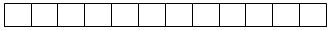 
1.2. Наименование/ФИО респондента
____________________________________________________
1.3. Адрес респондента
_________________________________________________________________
1.4. Номер телефона (стационарный/мобильный телефон)
_____________________________________
Раздел 2: Производство продукции животноводства в течение отчетного периода
2. Имели ли Вы в хозяйстве скот или птицу в течение отчетного периода? Да 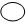  Нет 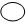 
3. Укажите территорию (область, город, район) фактического
осуществления деятельности по выращиванию скота и птицы 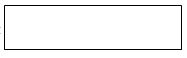 
и производству продукции животноводства
Код территории согласно Классификатору
административно-территориальных объектов (КАТО) 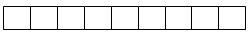 
Крупный рогатый скот (КРС)
4. Вы выращивали в отчетном периоде крупный рогатый скот? Да 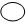  Нет 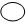 
5. Сколько голов КРС имелось у Вас в хозяйстве на конец отчетного периода?
6. Сколько КРС Вы забили в хозяйстве или реализовали на убой в отчетном периоде?
 (если не забивали в хозяйстве или не реализовывали на убой, то пропустите данный вопрос)
головв живом весе, кг
Корова
7. Сколько голов коров имелось у Вас в хозяйстве на конец отчетного периода?
8. Сколько в среднем голов коров вы доили в отчетном периоде?
(если не доили корову, то пропустите данный вопрос)
9. Сколько килограмм коровьего молока Вы надоили в отчетном периоде?
(если не доили корову, то пропустите данный вопрос)
10. Из общего количества надоенного коровьего молока сколько килограмм Вы использовали на выпойку телят и поросят? (если не доили корову, то пропустите данный вопрос) 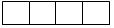 
Лошади
11. Вы выращивали в отчетном периоде лошадей? Да 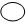  Нет 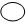 
12. Сколько голов лошадей имелось у Вас в хозяйстве на конец отчетного периода? 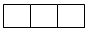 
13. Сколько лошадей Вы забили в хозяйстве или реализовали на убой в отчетном периоде?
(если не забивали в хозяйстве или не реализовывали на убой, то пропустите данный вопрос)14. Сколько килограмм кобыльего молока Вы надоили в отчетном периоде? 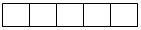 
(если не доили кобылу, то пропустите данный вопрос) 
Верблюды
15. Вы выращивали в отчетном периоде верблюдов? Да 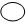  Нет 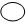 
16. Сколько голов верблюдов имелось у Вас в хозяйстве на конец отчетного периода? 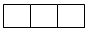 
17. Сколько верблюдов Вы забили в хозяйстве или реализовали на убой в отчетном периоде?
(если не забивали в хозяйстве или не реализовывали на убой, то пропустите данный вопрос)18. Сколько килограмм верблюжьего молока Вы надоили в отчетном периоде? 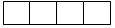 
(если не доили верблюда, то пропустите данный вопрос) 
19. Сколько килограмм шерсти верблюжьей Вы получили в отчетном периоде? 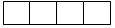 
(если не стригли верблюдов, то пропустите данный вопрос) 
Овцы
20. Вы выращивали в отчетном периоде овец? Да 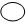  Нет 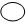 
21. Сколько голов овец имелось у Вас в хозяйстве на конец отчетного периода? 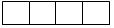 
22. Сколько овец Вы забили в хозяйстве или реализовали на убой в отчетном периоде?
(если не забивали в хозяйстве или не реализовывали на убой, то пропустите данный вопрос)23. Сколько голов овец Вы подвергли стрижке в отчетном периоде? (если не стригли овец, то пропустите данный вопрос) 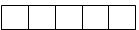 
24. Сколько килограмм немытой овечьей шерсти (включая промытую руном) 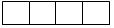 
Вы получили в отчетном периоде? (если не стригли овец, то пропустите данный вопрос)
25. Количество полученных шкурок ягнят смушковых, штук? 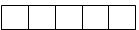 
(если не получали шкуры, то пропустите данный вопрос)
Козы
26. Вы выращивали в отчетном периоде коз? Да 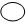  Нет 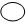 
27. Сколько голов коз имелось у Вас в хозяйстве на конец отчетного периода? 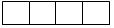 
28. Сколько коз Вы забили в хозяйстве или реализовали на убой в отчетном периоде?
(если не забивали в хозяйстве или не реализовывали на убой, то пропустите данный вопрос)
29. Сколько козьего молока Вы доили в отчетном периоде? 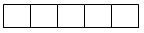 
(если не стригли коз, то пропустите данный вопрос)
30. Сколько килограмм козьей шерсти и пуха Вы получили в отчетном периоде?
(если не стригли коз и не получали козьего пуха, то пропустите данный вопрос)Свиньи
31. Вы выращивали в отчетном периоде свиней? Да 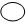  Нет 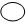 
32. Сколько голов свиней имелось у Вас в хозяйстве на конец отчетного периода? 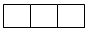 
33. Сколько свиней Вы забили в хозяйстве или реализовали на убой в отчетном периоде?
(если не забивали в хозяйстве или не реализовывали на убой, то пропустите данный вопрос)Птица
34. Вы выращивали в отчетном периоде домашнюю птицу? Да 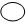  Нет 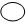 
35. Вы выращивали в отчетном периоде кур? Да 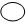  Нет 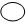 
36. Сколько голов кур осталось у Вас в хозяйстве на конец отчетного периода? 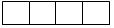 
37. Сколько кур Вы забили в хозяйстве или реализовали на убой в отчетном периоде?
(если не забивали в хозяйстве или не реализовывали на убой, то пропустите данный вопрос)38. Сколько в среднем голов кур-несушек было в Вашем хозяйстве в отчетном периоде?
(если не получали яйца, то пропустите данный вопрос) 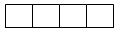 
39. Сколько штук куриных яиц Вы получили в отчетном периоде? 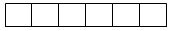 
(если не получали яйца, то пропустите данный вопрос)
40. Вы выращивали в отчетном периоде индюков? Да 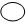  Нет 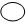 
41. Сколько голов индюков осталось у Вас в хозяйстве на конец отчетного периода? 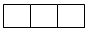 
42. Сколько индюков Вы забили в хозяйстве или реализовали на убой в отчетном периоде?
(если не забивали в хозяйстве или не реализовывали на убой, то пропустите данный вопрос)43. Сколько штук яиц индеек Вы получили в отчетном периоде? 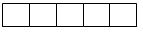 
(если не получали яйца, то пропустите данный вопрос)
44. Вы выращивали в отчетном периоде гусей? Да 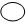  Нет 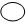 
45. Сколько голов гусей осталось у Вас в хозяйстве на конец отчетного периода? 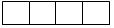 
46. Сколько гусей Вы забили в хозяйстве или реализовали на убой в отчетном периоде?
(если не забивали в хозяйстве или не реализовывали на убой, то пропустите данный вопрос)47. Сколько штук гусиных яиц Вы получили в отчетном периоде? 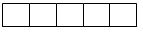 
(если не получали яйца, то пропустите данный вопрос)
48. Вы выращивали в отчетном периоде уток? Да 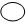  Нет 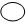 
49. Сколько голов уток осталось у Вас в хозяйстве на конец отчетного периода? 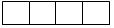 
50. Сколько уток Вы забили в хозяйстве или реализовали на убой в отчетном периоде?
(если не забивали в хозяйстве или не реализовывали на убой, то пропустите данный вопрос)51. Сколько штук утиных яиц Вы получили в отчетном периоде? 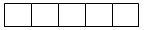 
(если не получали яйца, то пропустите данный вопрос)
52. Вы выращивали в отчетном периоде другие виды птиц? Да 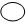 Нет 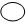 
53. Укажите какие виды птиц 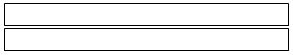 
54. Сколько голов ________осталось у Вас в хозяйстве на конец отчетного периода? 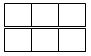 
55. Сколько _________ забили в хозяйстве или реализовали на убой в отчетном периоде?
(если не забивали в хозяйстве или не реализовывали на убой, то пропустите данный вопрос)56. Сколько штук __________ яиц Вы получили в отчетном периоде? 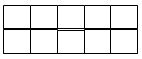 
(если не получали яйца, то пропустите данный вопрос)
Прочее
57. Вы выращивали в отчетном периоде другие виды животных? Да 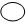  Нет 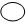 
(кроме вышеуказанных сельскохозяйственных животных, например: кролики, маралы, олени и т.д.)
58. Укажите какие виды животных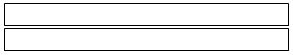 
59. Сколько голов _____осталось у Вас в хозяйстве на конец отчетного периода? 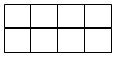 
60. Сколько _________ забили в хозяйстве или реализовали на убой в отчетном периоде?
(если не забивали в хозяйстве или не реализовывали на убой, то пропустите данный вопрос)61. Сколько единиц пчелосемей у Вас в хозяйстве? 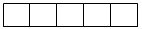 
(если нет пчелосемей, то пропустите данный вопрос)
62. Сколько килограмм натурального меда Вы получили в отчетном периоде? 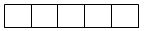 
(если не получали мед, то пропустите данный вопрос)
63. Сколько штук шкур Вы получили в отчетном периоде?
(если не получали шкуры, то пропустите данный вопрос)
Сроки проведения наблюдения – период с 11 по 25 марта, с 11 по 25 июня, с 11 по 25 сентября, с 11 по 25 декабря
Время начало опроса: час  минут 
Раздел 1: Вопросы по идентификации респондента
1. Запишите следующую информацию о респонденте
1.1. ИИН/БИН респондента 
1.2. Наименование/ФИО респондента
____________________________________________________
1.3. Адрес респондента
_________________________________________________________________
1.4. Номер телефона (стационарный/мобильный телефон)
_____________________________________
Раздел 2: Производство продукции животноводства в течение отчетного периода
2. Имели ли Вы в хозяйстве скот или птицу в течение отчетного периода? Да  Нет 
3. Укажите территорию (область, город, район) фактического
осуществления деятельности по выращиванию скота и птицы 
и производству продукции животноводства
Код территории согласно Классификатору
административно-территориальных объектов (КАТО) 
Крупный рогатый скот (КРС)
4. Вы выращивали в отчетном периоде крупный рогатый скот? Да  Нет 
5. Сколько голов КРС имелось у Вас в хозяйстве на конец отчетного периода?
6. Сколько КРС Вы забили в хозяйстве или реализовали на убой в отчетном периоде?
 (если не забивали в хозяйстве или не реализовывали на убой, то пропустите данный вопрос)
головв живом весе, кг
Корова
7. Сколько голов коров имелось у Вас в хозяйстве на конец отчетного периода?
8. Сколько в среднем голов коров вы доили в отчетном периоде?
(если не доили корову, то пропустите данный вопрос)
9. Сколько килограмм коровьего молока Вы надоили в отчетном периоде?
(если не доили корову, то пропустите данный вопрос)
10. Из общего количества надоенного коровьего молока сколько килограмм Вы использовали на выпойку телят и поросят? (если не доили корову, то пропустите данный вопрос) 
Лошади
11. Вы выращивали в отчетном периоде лошадей? Да  Нет 
12. Сколько голов лошадей имелось у Вас в хозяйстве на конец отчетного периода? 
13. Сколько лошадей Вы забили в хозяйстве или реализовали на убой в отчетном периоде?
(если не забивали в хозяйстве или не реализовывали на убой, то пропустите данный вопрос)14. Сколько килограмм кобыльего молока Вы надоили в отчетном периоде? 
(если не доили кобылу, то пропустите данный вопрос) 
Верблюды
15. Вы выращивали в отчетном периоде верблюдов? Да  Нет 
16. Сколько голов верблюдов имелось у Вас в хозяйстве на конец отчетного периода? 
17. Сколько верблюдов Вы забили в хозяйстве или реализовали на убой в отчетном периоде?
(если не забивали в хозяйстве или не реализовывали на убой, то пропустите данный вопрос)18. Сколько килограмм верблюжьего молока Вы надоили в отчетном периоде? 
(если не доили верблюда, то пропустите данный вопрос) 
19. Сколько килограмм шерсти верблюжьей Вы получили в отчетном периоде? 
(если не стригли верблюдов, то пропустите данный вопрос) 
Овцы
20. Вы выращивали в отчетном периоде овец? Да  Нет 
21. Сколько голов овец имелось у Вас в хозяйстве на конец отчетного периода? 
22. Сколько овец Вы забили в хозяйстве или реализовали на убой в отчетном периоде?
(если не забивали в хозяйстве или не реализовывали на убой, то пропустите данный вопрос)23. Сколько голов овец Вы подвергли стрижке в отчетном периоде? (если не стригли овец, то пропустите данный вопрос) 
24. Сколько килограмм немытой овечьей шерсти (включая промытую руном) 
Вы получили в отчетном периоде? (если не стригли овец, то пропустите данный вопрос)
25. Количество полученных шкурок ягнят смушковых, штук? 
(если не получали шкуры, то пропустите данный вопрос)
Козы
26. Вы выращивали в отчетном периоде коз? Да  Нет 
27. Сколько голов коз имелось у Вас в хозяйстве на конец отчетного периода? 
28. Сколько коз Вы забили в хозяйстве или реализовали на убой в отчетном периоде?
(если не забивали в хозяйстве или не реализовывали на убой, то пропустите данный вопрос)
29. Сколько козьего молока Вы доили в отчетном периоде? 
(если не стригли коз, то пропустите данный вопрос)
30. Сколько килограмм козьей шерсти и пуха Вы получили в отчетном периоде?
(если не стригли коз и не получали козьего пуха, то пропустите данный вопрос)Свиньи
31. Вы выращивали в отчетном периоде свиней? Да  Нет 
32. Сколько голов свиней имелось у Вас в хозяйстве на конец отчетного периода? 
33. Сколько свиней Вы забили в хозяйстве или реализовали на убой в отчетном периоде?
(если не забивали в хозяйстве или не реализовывали на убой, то пропустите данный вопрос)Птица
34. Вы выращивали в отчетном периоде домашнюю птицу? Да  Нет 
35. Вы выращивали в отчетном периоде кур? Да  Нет 
36. Сколько голов кур осталось у Вас в хозяйстве на конец отчетного периода? 
37. Сколько кур Вы забили в хозяйстве или реализовали на убой в отчетном периоде?
(если не забивали в хозяйстве или не реализовывали на убой, то пропустите данный вопрос)38. Сколько в среднем голов кур-несушек было в Вашем хозяйстве в отчетном периоде?
(если не получали яйца, то пропустите данный вопрос) 
39. Сколько штук куриных яиц Вы получили в отчетном периоде? 
(если не получали яйца, то пропустите данный вопрос)
40. Вы выращивали в отчетном периоде индюков? Да  Нет 
41. Сколько голов индюков осталось у Вас в хозяйстве на конец отчетного периода? 
42. Сколько индюков Вы забили в хозяйстве или реализовали на убой в отчетном периоде?
(если не забивали в хозяйстве или не реализовывали на убой, то пропустите данный вопрос)43. Сколько штук яиц индеек Вы получили в отчетном периоде? 
(если не получали яйца, то пропустите данный вопрос)
44. Вы выращивали в отчетном периоде гусей? Да  Нет 
45. Сколько голов гусей осталось у Вас в хозяйстве на конец отчетного периода? 
46. Сколько гусей Вы забили в хозяйстве или реализовали на убой в отчетном периоде?
(если не забивали в хозяйстве или не реализовывали на убой, то пропустите данный вопрос)47. Сколько штук гусиных яиц Вы получили в отчетном периоде? 
(если не получали яйца, то пропустите данный вопрос)
48. Вы выращивали в отчетном периоде уток? Да  Нет 
49. Сколько голов уток осталось у Вас в хозяйстве на конец отчетного периода? 
50. Сколько уток Вы забили в хозяйстве или реализовали на убой в отчетном периоде?
(если не забивали в хозяйстве или не реализовывали на убой, то пропустите данный вопрос)51. Сколько штук утиных яиц Вы получили в отчетном периоде? 
(если не получали яйца, то пропустите данный вопрос)
52. Вы выращивали в отчетном периоде другие виды птиц? Да Нет 
53. Укажите какие виды птиц 
54. Сколько голов ________осталось у Вас в хозяйстве на конец отчетного периода? 
55. Сколько _________ забили в хозяйстве или реализовали на убой в отчетном периоде?
(если не забивали в хозяйстве или не реализовывали на убой, то пропустите данный вопрос)56. Сколько штук __________ яиц Вы получили в отчетном периоде? 
(если не получали яйца, то пропустите данный вопрос)
Прочее
57. Вы выращивали в отчетном периоде другие виды животных? Да  Нет 
(кроме вышеуказанных сельскохозяйственных животных, например: кролики, маралы, олени и т.д.)
58. Укажите какие виды животных
59. Сколько голов _____осталось у Вас в хозяйстве на конец отчетного периода? 
60. Сколько _________ забили в хозяйстве или реализовали на убой в отчетном периоде?
(если не забивали в хозяйстве или не реализовывали на убой, то пропустите данный вопрос)61. Сколько единиц пчелосемей у Вас в хозяйстве? 
(если нет пчелосемей, то пропустите данный вопрос)
62. Сколько килограмм натурального меда Вы получили в отчетном периоде? 
(если не получали мед, то пропустите данный вопрос)
63. Сколько штук шкур Вы получили в отчетном периоде?
(если не получали шкуры, то пропустите данный вопрос)Приложение 2 к приказу
Руководитель Бюро
национальной статистики
Агентства по стратегическому
планированию и реформам
Республики Казахстан
от 16 сентября 2022 года № 24Приложение 5 к приказу
Председателя Комитета
по статистике Министерства
национальной экономики
Республики Казахстан
от 10 февраля 2020 года № 21Приложение 3 к приказу
Руководитель Бюро
национальной статистики
Агентства по стратегическому
планированию и реформам
Республики Казахстан
от 16 сентября 2022 года № 24Приложение 14 к приказу
Председателя Комитета
по статистике Министерства
национальной экономики
Республики Казахстан
от 10 февраля 2020 года № 21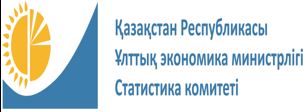 
Мемлекеттік статистика органдары құпиялылығына кепілдік береді
Конфиденциальность гарантируется органами государственной статистики
Жалпымемлекеттік статистикалық байқаудың статистикалық нысаны
Статистическая форма общегосударственного статистического наблюдения
Мемлекеттік статистика органдары құпиялылығына кепілдік береді
Конфиденциальность гарантируется органами государственной статистики
Жалпымемлекеттік статистикалық байқаудың статистикалық нысаны
Статистическая форма общегосударственного статистического наблюдения
Мемлекеттік статистика органдары құпиялылығына кепілдік береді
Конфиденциальность гарантируется органами государственной статистики
Жалпымемлекеттік статистикалық байқаудың статистикалық нысаны
Статистическая форма общегосударственного статистического наблюдения
Қазақстан Республикасы Ұлттық экономика министрлігінің Статистика комитеті төрағасының 2020 жылғы 10 ақпандағы № 21 бұйрығына 14-қосымша
Егін себу қорытындылары туралы есеп
Отчет об итогах сева под урожай
Егін себу қорытындылары туралы есеп
Отчет об итогах сева под урожай
Егін себу қорытындылары туралы есеп
Отчет об итогах сева под урожай
Егін себу қорытындылары туралы есеп
Отчет об итогах сева под урожай
Егін себу қорытындылары туралы есеп
Отчет об итогах сева под урожай
Егін себу қорытындылары туралы есеп
Отчет об итогах сева под урожай
Егін себу қорытындылары туралы есеп
Отчет об итогах сева под урожай
Индексі
Индекс
4-сх
жылына бір рет
один раз в год
жылына бір рет
один раз в год
Экономикалық қызмет түрлерінің жалпы жіктеуішінің "Бір-немесе екіжылдық дақылдарды өсіру" 01.1, "Көпжылдық дақылдарды өсіру" 01.2, "Өсімдіктердің ұдайы өндірісі" 01.3 және "Аралас ауыл шаруашылығы" 01.5 кодтары бойынша негізгі және қосалқы қызмет түрлерімен заңды тұлғалар және (немесе) олардың құрылымдық және оқшауланған бөлімшелері ұсынады
Представляют юридические лица и (или) их структурные и обособленные подразделения с основным и вторичным видами деятельности по кодам Общего классификатора видов экономической деятельности 01.1 "Выращивание одно или двухлетних культур", 01.2 "Выращивание многолетних культур", 01.3 "Воспроизводство растений" и 01.5 "Смешанное сельское хозяйство"
Экономикалық қызмет түрлерінің жалпы жіктеуішінің "Бір-немесе екіжылдық дақылдарды өсіру" 01.1, "Көпжылдық дақылдарды өсіру" 01.2, "Өсімдіктердің ұдайы өндірісі" 01.3 және "Аралас ауыл шаруашылығы" 01.5 кодтары бойынша негізгі және қосалқы қызмет түрлерімен заңды тұлғалар және (немесе) олардың құрылымдық және оқшауланған бөлімшелері ұсынады
Представляют юридические лица и (или) их структурные и обособленные подразделения с основным и вторичным видами деятельности по кодам Общего классификатора видов экономической деятельности 01.1 "Выращивание одно или двухлетних культур", 01.2 "Выращивание многолетних культур", 01.3 "Воспроизводство растений" и 01.5 "Смешанное сельское хозяйство"
Экономикалық қызмет түрлерінің жалпы жіктеуішінің "Бір-немесе екіжылдық дақылдарды өсіру" 01.1, "Көпжылдық дақылдарды өсіру" 01.2, "Өсімдіктердің ұдайы өндірісі" 01.3 және "Аралас ауыл шаруашылығы" 01.5 кодтары бойынша негізгі және қосалқы қызмет түрлерімен заңды тұлғалар және (немесе) олардың құрылымдық және оқшауланған бөлімшелері ұсынады
Представляют юридические лица и (или) их структурные и обособленные подразделения с основным и вторичным видами деятельности по кодам Общего классификатора видов экономической деятельности 01.1 "Выращивание одно или двухлетних культур", 01.2 "Выращивание многолетних культур", 01.3 "Воспроизводство растений" и 01.5 "Смешанное сельское хозяйство"
Экономикалық қызмет түрлерінің жалпы жіктеуішінің "Бір-немесе екіжылдық дақылдарды өсіру" 01.1, "Көпжылдық дақылдарды өсіру" 01.2, "Өсімдіктердің ұдайы өндірісі" 01.3 және "Аралас ауыл шаруашылығы" 01.5 кодтары бойынша негізгі және қосалқы қызмет түрлерімен заңды тұлғалар және (немесе) олардың құрылымдық және оқшауланған бөлімшелері ұсынады
Представляют юридические лица и (или) их структурные и обособленные подразделения с основным и вторичным видами деятельности по кодам Общего классификатора видов экономической деятельности 01.1 "Выращивание одно или двухлетних культур", 01.2 "Выращивание многолетних культур", 01.3 "Воспроизводство растений" и 01.5 "Смешанное сельское хозяйство"
Экономикалық қызмет түрлерінің жалпы жіктеуішінің "Бір-немесе екіжылдық дақылдарды өсіру" 01.1, "Көпжылдық дақылдарды өсіру" 01.2, "Өсімдіктердің ұдайы өндірісі" 01.3 және "Аралас ауыл шаруашылығы" 01.5 кодтары бойынша негізгі және қосалқы қызмет түрлерімен заңды тұлғалар және (немесе) олардың құрылымдық және оқшауланған бөлімшелері ұсынады
Представляют юридические лица и (или) их структурные и обособленные подразделения с основным и вторичным видами деятельности по кодам Общего классификатора видов экономической деятельности 01.1 "Выращивание одно или двухлетних культур", 01.2 "Выращивание многолетних культур", 01.3 "Воспроизводство растений" и 01.5 "Смешанное сельское хозяйство"
Экономикалық қызмет түрлерінің жалпы жіктеуішінің "Бір-немесе екіжылдық дақылдарды өсіру" 01.1, "Көпжылдық дақылдарды өсіру" 01.2, "Өсімдіктердің ұдайы өндірісі" 01.3 және "Аралас ауыл шаруашылығы" 01.5 кодтары бойынша негізгі және қосалқы қызмет түрлерімен заңды тұлғалар және (немесе) олардың құрылымдық және оқшауланған бөлімшелері ұсынады
Представляют юридические лица и (или) их структурные и обособленные подразделения с основным и вторичным видами деятельности по кодам Общего классификатора видов экономической деятельности 01.1 "Выращивание одно или двухлетних культур", 01.2 "Выращивание многолетних культур", 01.3 "Воспроизводство растений" и 01.5 "Смешанное сельское хозяйство"
Экономикалық қызмет түрлерінің жалпы жіктеуішінің "Бір-немесе екіжылдық дақылдарды өсіру" 01.1, "Көпжылдық дақылдарды өсіру" 01.2, "Өсімдіктердің ұдайы өндірісі" 01.3 және "Аралас ауыл шаруашылығы" 01.5 кодтары бойынша негізгі және қосалқы қызмет түрлерімен заңды тұлғалар және (немесе) олардың құрылымдық және оқшауланған бөлімшелері ұсынады
Представляют юридические лица и (или) их структурные и обособленные подразделения с основным и вторичным видами деятельности по кодам Общего классификатора видов экономической деятельности 01.1 "Выращивание одно или двухлетних культур", 01.2 "Выращивание многолетних культур", 01.3 "Воспроизводство растений" и 01.5 "Смешанное сельское хозяйство"
Ұсыну мерзімі – есепті кезеңнің 15 маусымына (қоса алғанда) дейін
Срок представления – до 15 июня (включительно) отчетного периода
Ұсыну мерзімі – есепті кезеңнің 15 маусымына (қоса алғанда) дейін
Срок представления – до 15 июня (включительно) отчетного периода
Ұсыну мерзімі – есепті кезеңнің 15 маусымына (қоса алғанда) дейін
Срок представления – до 15 июня (включительно) отчетного периода
Ұсыну мерзімі – есепті кезеңнің 15 маусымына (қоса алғанда) дейін
Срок представления – до 15 июня (включительно) отчетного периода
Ұсыну мерзімі – есепті кезеңнің 15 маусымына (қоса алғанда) дейін
Срок представления – до 15 июня (включительно) отчетного периода
Ұсыну мерзімі – есепті кезеңнің 15 маусымына (қоса алғанда) дейін
Срок представления – до 15 июня (включительно) отчетного периода
Ұсыну мерзімі – есепті кезеңнің 15 маусымына (қоса алғанда) дейін
Срок представления – до 15 июня (включительно) отчетного периода
БСН коды
Код БИН
БСН коды
Код БИН
БСН коды
Код БИН
БСН коды
Код БИН
 _______________________________________________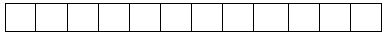 
 _______________________________________________
 _______________________________________________
1. Егістік алқаптарының нақты орналасқан жерін көрсетіңіз – облыс, қала, аудан
Укажите фактическое место нахождения посевных площадей – область, город, район
1. Егістік алқаптарының нақты орналасқан жерін көрсетіңіз – облыс, қала, аудан
Укажите фактическое место нахождения посевных площадей – область, город, район
1. Егістік алқаптарының нақты орналасқан жерін көрсетіңіз – облыс, қала, аудан
Укажите фактическое место нахождения посевных площадей – область, город, район
1. Егістік алқаптарының нақты орналасқан жерін көрсетіңіз – облыс, қала, аудан
Укажите фактическое место нахождения посевных площадей – область, город, район
1. Егістік алқаптарының нақты орналасқан жерін көрсетіңіз – облыс, қала, аудан
Укажите фактическое место нахождения посевных площадей – область, город, район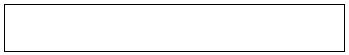 
1.1 Әкімшілік - аумақтық объектілер жіктеуішіне (ӘАОЖ) сәйкес аумақ коды (респондент статистикалық нысанды қағаз жеткізгіште ұсынған кезде аумақтық статистика органының тиісті қызметкері толтырады)
Код территории согласно Классификатору административно-территориальных объектов (КАТО) (заполняется соответствующим работником территориального органа статистики при представлении респондентом статистической формы на бумажном носителе)
1.1 Әкімшілік - аумақтық объектілер жіктеуішіне (ӘАОЖ) сәйкес аумақ коды (респондент статистикалық нысанды қағаз жеткізгіште ұсынған кезде аумақтық статистика органының тиісті қызметкері толтырады)
Код территории согласно Классификатору административно-территориальных объектов (КАТО) (заполняется соответствующим работником территориального органа статистики при представлении респондентом статистической формы на бумажном носителе)
1.1 Әкімшілік - аумақтық объектілер жіктеуішіне (ӘАОЖ) сәйкес аумақ коды (респондент статистикалық нысанды қағаз жеткізгіште ұсынған кезде аумақтық статистика органының тиісті қызметкері толтырады)
Код территории согласно Классификатору административно-территориальных объектов (КАТО) (заполняется соответствующим работником территориального органа статистики при представлении респондентом статистической формы на бумажном носителе)
1.1 Әкімшілік - аумақтық объектілер жіктеуішіне (ӘАОЖ) сәйкес аумақ коды (респондент статистикалық нысанды қағаз жеткізгіште ұсынған кезде аумақтық статистика органының тиісті қызметкері толтырады)
Код территории согласно Классификатору административно-территориальных объектов (КАТО) (заполняется соответствующим работником территориального органа статистики при представлении респондентом статистической формы на бумажном носителе)
1.1 Әкімшілік - аумақтық объектілер жіктеуішіне (ӘАОЖ) сәйкес аумақ коды (респондент статистикалық нысанды қағаз жеткізгіште ұсынған кезде аумақтық статистика органының тиісті қызметкері толтырады)
Код территории согласно Классификатору административно-территориальных объектов (КАТО) (заполняется соответствующим работником территориального органа статистики при представлении респондентом статистической формы на бумажном носителе)
1.1 Әкімшілік - аумақтық объектілер жіктеуішіне (ӘАОЖ) сәйкес аумақ коды (респондент статистикалық нысанды қағаз жеткізгіште ұсынған кезде аумақтық статистика органының тиісті қызметкері толтырады)
Код территории согласно Классификатору административно-территориальных объектов (КАТО) (заполняется соответствующим работником территориального органа статистики при представлении респондентом статистической формы на бумажном носителе)
1.1 Әкімшілік - аумақтық объектілер жіктеуішіне (ӘАОЖ) сәйкес аумақ коды (респондент статистикалық нысанды қағаз жеткізгіште ұсынған кезде аумақтық статистика органының тиісті қызметкері толтырады)
Код территории согласно Классификатору административно-территориальных объектов (КАТО) (заполняется соответствующим работником территориального органа статистики при представлении респондентом статистической формы на бумажном носителе)
1.1 Әкімшілік - аумақтық объектілер жіктеуішіне (ӘАОЖ) сәйкес аумақ коды (респондент статистикалық нысанды қағаз жеткізгіште ұсынған кезде аумақтық статистика органының тиісті қызметкері толтырады)
Код территории согласно Классификатору административно-территориальных объектов (КАТО) (заполняется соответствующим работником территориального органа статистики при представлении респондентом статистической формы на бумажном носителе)
1.1 Әкімшілік - аумақтық объектілер жіктеуішіне (ӘАОЖ) сәйкес аумақ коды (респондент статистикалық нысанды қағаз жеткізгіште ұсынған кезде аумақтық статистика органының тиісті қызметкері толтырады)
Код территории согласно Классификатору административно-территориальных объектов (КАТО) (заполняется соответствующим работником территориального органа статистики при представлении респондентом статистической формы на бумажном носителе)
1.1 Әкімшілік - аумақтық объектілер жіктеуішіне (ӘАОЖ) сәйкес аумақ коды (респондент статистикалық нысанды қағаз жеткізгіште ұсынған кезде аумақтық статистика органының тиісті қызметкері толтырады)
Код территории согласно Классификатору административно-территориальных объектов (КАТО) (заполняется соответствующим работником территориального органа статистики при представлении респондентом статистической формы на бумажном носителе)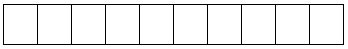 
1.1 Әкімшілік - аумақтық объектілер жіктеуішіне (ӘАОЖ) сәйкес аумақ коды (респондент статистикалық нысанды қағаз жеткізгіште ұсынған кезде аумақтық статистика органының тиісті қызметкері толтырады)
Код территории согласно Классификатору административно-территориальных объектов (КАТО) (заполняется соответствующим работником территориального органа статистики при представлении респондентом статистической формы на бумажном носителе)
1.1 Әкімшілік - аумақтық объектілер жіктеуішіне (ӘАОЖ) сәйкес аумақ коды (респондент статистикалық нысанды қағаз жеткізгіште ұсынған кезде аумақтық статистика органының тиісті қызметкері толтырады)
Код территории согласно Классификатору административно-территориальных объектов (КАТО) (заполняется соответствующим работником территориального органа статистики при представлении респондентом статистической формы на бумажном носителе)
1.1 Әкімшілік - аумақтық объектілер жіктеуішіне (ӘАОЖ) сәйкес аумақ коды (респондент статистикалық нысанды қағаз жеткізгіште ұсынған кезде аумақтық статистика органының тиісті қызметкері толтырады)
Код территории согласно Классификатору административно-территориальных объектов (КАТО) (заполняется соответствующим работником территориального органа статистики при представлении респондентом статистической формы на бумажном носителе)
1.1 Әкімшілік - аумақтық объектілер жіктеуішіне (ӘАОЖ) сәйкес аумақ коды (респондент статистикалық нысанды қағаз жеткізгіште ұсынған кезде аумақтық статистика органының тиісті қызметкері толтырады)
Код территории согласно Классификатору административно-территориальных объектов (КАТО) (заполняется соответствующим работником территориального органа статистики при представлении респондентом статистической формы на бумажном носителе)
1.1 Әкімшілік - аумақтық объектілер жіктеуішіне (ӘАОЖ) сәйкес аумақ коды (респондент статистикалық нысанды қағаз жеткізгіште ұсынған кезде аумақтық статистика органының тиісті қызметкері толтырады)
Код территории согласно Классификатору административно-территориальных объектов (КАТО) (заполняется соответствующим работником территориального органа статистики при представлении респондентом статистической формы на бумажном носителе)
АШӨСЖ1 сәйкес ауылшаруашылығы дақылдарының атауы
Наименование сельскохозяйственных культур в соответствии с СКПСХ1
АШӨСЖ коды
Код СКПСХ
Өткен жылдың күзінен себілген күздік дақылдардың алқабы
Площадь посевов озимых культур с осени прошлого года
Одан:
Из нее:
Одан:
Из нее:
АШӨСЖ1 сәйкес ауылшаруашылығы дақылдарының атауы
Наименование сельскохозяйственных культур в соответствии с СКПСХ1
АШӨСЖ коды
Код СКПСХ
Өткен жылдың күзінен себілген күздік дақылдардың алқабы
Площадь посевов озимых культур с осени прошлого года
жаздық дақылдарды себу науқанының соңына астыққа сақталғаны
сохранившихся на зерно к концу сева яровых культур
балауса азық пен жайылымға пайдаланылғаны
использованных на зеленый корм и выпас
А
Б
1
2
3
АШӨСЖ1 сәйкес ауылшаруашылығы дақылдарының атауы
Наименование сельскохозяйственных культур в соответствии с СКПСХ1
АШӨСЖ бойынша коды
Код по СКПСХ
Жаздық дақылдардың егістік алқабы
Площадь посевов яровых культур
Одан:
Из нее:
Одан:
Из нее:
АШӨСЖ1 сәйкес ауылшаруашылығы дақылдарының атауы
Наименование сельскохозяйственных культур в соответствии с СКПСХ1
АШӨСЖ бойынша коды
Код по СКПСХ
Жаздық дақылдардың егістік алқабы
Площадь посевов яровых культур
бақтардың қатараралықтарында
в междурядьях садов
жыртылған шабындықтар мен жайылымдарға алдын ала себілген дақылдар
предварительных культур на распаханных сенокосах и пастбищах
А
Б
1
2
3
4.1 Өткен жылдары себілген көпжылдық шөптердің шабылатын алқабы – барлығы
Укосная площадь многолетних трав посева прошлых лет – всего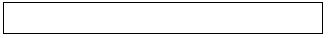 
4.1.1 астық тұқымдас шөппен араласқан жоңышқа
люцерна в смеси со злаковыми травами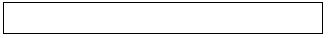 
4.1.2 таза егістің астық тұқымдас шөптері
злаковые травы чистого посева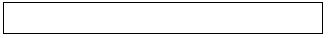 
4.1.3 таза егістің бұршақ тұқымдас шөптері
бобовые травы чистого посева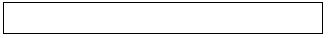 
4.1.3.1 жоңышқа
люцерна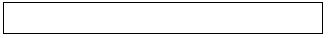 
 4.2 Жабынды көпжылдық шөптердің алқабы (күзгі қосымша себілгенді қоса алғанда қосымша себілгені) 
Площадь подпокровных многолетних трав (подсев, включая подсев с осени)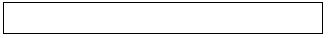 
1 сағатқа дейiн
1-2
2-4
4-8
8-40
40 сағаттан артық
до 1 часа
1-2
2-4
4-8
8-40
более 40 часовПриложение 4 к приказуРуководитель Бюро
национальной статистики
Агентства по стратегическому
планированию и реформам
Республики Казахстан
от 16 сентября 2022 года № 24Приложение 15 к приказу
Председателя Комитета
по статистике Министерства
национальной экономики
Республики Казахстанот 10 февраля 2020 года № 21Приложение 5 к приказу
Руководитель Бюро
национальной статистики
Агентства по стратегическому
планированию и реформам
Республики Казахстан
от 16 сентября 2022 года № 24Приложение 18 к приказу
Председателя Комитета
по статистике Министерства
национальной экономики
Республики Казахстан
от 10 февраля 2020 года № 21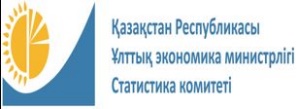 
Мемлекеттік статистика органдары құпиялылығына кепілдік береді
Конфиденциальность гарантируется органами государственной статистики
Жалпымемлекеттік статистикалық байқаудың статистикалық нысаны
Статистическая форма общегосударственного статистического наблюдения
Мемлекеттік статистика органдары құпиялылығына кепілдік береді
Конфиденциальность гарантируется органами государственной статистики
Жалпымемлекеттік статистикалық байқаудың статистикалық нысаны
Статистическая форма общегосударственного статистического наблюдения
Мемлекеттік статистика органдары құпиялылығына кепілдік береді
Конфиденциальность гарантируется органами государственной статистики
Жалпымемлекеттік статистикалық байқаудың статистикалық нысаны
Статистическая форма общегосударственного статистического наблюдения
Мемлекеттік статистика органдары құпиялылығына кепілдік береді
Конфиденциальность гарантируется органами государственной статистики
Жалпымемлекеттік статистикалық байқаудың статистикалық нысаны
Статистическая форма общегосударственного статистического наблюдения
Қазақстан Республикасы Ұлттық экономика министрлігінің Статистика комитеті төрағасының 2020 жылғы 10 ақпандағы № 21 бұйрығына 18-қосымша
Ауыл шаруашылығы құралымының қызметі туралы есеп
Отчет о деятельности сельхозформирования
Ауыл шаруашылығы құралымының қызметі туралы есеп
Отчет о деятельности сельхозформирования
Ауыл шаруашылығы құралымының қызметі туралы есеп
Отчет о деятельности сельхозформирования
Ауыл шаруашылығы құралымының қызметі туралы есеп
Отчет о деятельности сельхозформирования
Ауыл шаруашылығы құралымының қызметі туралы есеп
Отчет о деятельности сельхозформирования
Ауыл шаруашылығы құралымының қызметі туралы есеп
Отчет о деятельности сельхозформирования
Индексі
Индекс
Индексі
Индекс
1-сх
1-сх
жылдық
годовая
жылдық
годовая
Экономикалық қызмет түрлері жалпы жіктеуішінің (бұдан әрі - ЭҚЖЖ) 01.1, 01.2, 01.3, 01.4, 01.5-кодтары бойынша негізгі немесе қосалқы экономикалық қызмет түрлерімен барлық заңды тұлғалар және (немесе) олардың құрылымдық және оқшауланған бөлімшелері; ЭҚЖЖ 01.1, 01.2, 01.3, 01.4, 01.5 кодтары бойынша негізгі немесе қосалқы экономикалық қызмет түрлерімен іріктемеге іліккен, шаруа немесе фермер қожалықтарын қоса алғанда дара кәсіпкерлер ұсынады
Представляют: все юридические лица и (или) их структурные и обособленные подразделения с основным или вторичным видами экономической деятельности по кодам Общего классификатора видов экономической деятельности (далее – ОКЭД) 01.1, 01.2, 01.3, 01.4, 01.5; попавшие в выборку индивидуальные предприниматели, включая крестьянские или фермерские хозяйства, с основным или вторичным видами экономической деятельности по кодам ОКЭД 01.1, 01.2, 01.3, 01.4, 01.5
Экономикалық қызмет түрлері жалпы жіктеуішінің (бұдан әрі - ЭҚЖЖ) 01.1, 01.2, 01.3, 01.4, 01.5-кодтары бойынша негізгі немесе қосалқы экономикалық қызмет түрлерімен барлық заңды тұлғалар және (немесе) олардың құрылымдық және оқшауланған бөлімшелері; ЭҚЖЖ 01.1, 01.2, 01.3, 01.4, 01.5 кодтары бойынша негізгі немесе қосалқы экономикалық қызмет түрлерімен іріктемеге іліккен, шаруа немесе фермер қожалықтарын қоса алғанда дара кәсіпкерлер ұсынады
Представляют: все юридические лица и (или) их структурные и обособленные подразделения с основным или вторичным видами экономической деятельности по кодам Общего классификатора видов экономической деятельности (далее – ОКЭД) 01.1, 01.2, 01.3, 01.4, 01.5; попавшие в выборку индивидуальные предприниматели, включая крестьянские или фермерские хозяйства, с основным или вторичным видами экономической деятельности по кодам ОКЭД 01.1, 01.2, 01.3, 01.4, 01.5
Экономикалық қызмет түрлері жалпы жіктеуішінің (бұдан әрі - ЭҚЖЖ) 01.1, 01.2, 01.3, 01.4, 01.5-кодтары бойынша негізгі немесе қосалқы экономикалық қызмет түрлерімен барлық заңды тұлғалар және (немесе) олардың құрылымдық және оқшауланған бөлімшелері; ЭҚЖЖ 01.1, 01.2, 01.3, 01.4, 01.5 кодтары бойынша негізгі немесе қосалқы экономикалық қызмет түрлерімен іріктемеге іліккен, шаруа немесе фермер қожалықтарын қоса алғанда дара кәсіпкерлер ұсынады
Представляют: все юридические лица и (или) их структурные и обособленные подразделения с основным или вторичным видами экономической деятельности по кодам Общего классификатора видов экономической деятельности (далее – ОКЭД) 01.1, 01.2, 01.3, 01.4, 01.5; попавшие в выборку индивидуальные предприниматели, включая крестьянские или фермерские хозяйства, с основным или вторичным видами экономической деятельности по кодам ОКЭД 01.1, 01.2, 01.3, 01.4, 01.5
Экономикалық қызмет түрлері жалпы жіктеуішінің (бұдан әрі - ЭҚЖЖ) 01.1, 01.2, 01.3, 01.4, 01.5-кодтары бойынша негізгі немесе қосалқы экономикалық қызмет түрлерімен барлық заңды тұлғалар және (немесе) олардың құрылымдық және оқшауланған бөлімшелері; ЭҚЖЖ 01.1, 01.2, 01.3, 01.4, 01.5 кодтары бойынша негізгі немесе қосалқы экономикалық қызмет түрлерімен іріктемеге іліккен, шаруа немесе фермер қожалықтарын қоса алғанда дара кәсіпкерлер ұсынады
Представляют: все юридические лица и (или) их структурные и обособленные подразделения с основным или вторичным видами экономической деятельности по кодам Общего классификатора видов экономической деятельности (далее – ОКЭД) 01.1, 01.2, 01.3, 01.4, 01.5; попавшие в выборку индивидуальные предприниматели, включая крестьянские или фермерские хозяйства, с основным или вторичным видами экономической деятельности по кодам ОКЭД 01.1, 01.2, 01.3, 01.4, 01.5
Экономикалық қызмет түрлері жалпы жіктеуішінің (бұдан әрі - ЭҚЖЖ) 01.1, 01.2, 01.3, 01.4, 01.5-кодтары бойынша негізгі немесе қосалқы экономикалық қызмет түрлерімен барлық заңды тұлғалар және (немесе) олардың құрылымдық және оқшауланған бөлімшелері; ЭҚЖЖ 01.1, 01.2, 01.3, 01.4, 01.5 кодтары бойынша негізгі немесе қосалқы экономикалық қызмет түрлерімен іріктемеге іліккен, шаруа немесе фермер қожалықтарын қоса алғанда дара кәсіпкерлер ұсынады
Представляют: все юридические лица и (или) их структурные и обособленные подразделения с основным или вторичным видами экономической деятельности по кодам Общего классификатора видов экономической деятельности (далее – ОКЭД) 01.1, 01.2, 01.3, 01.4, 01.5; попавшие в выборку индивидуальные предприниматели, включая крестьянские или фермерские хозяйства, с основным или вторичным видами экономической деятельности по кодам ОКЭД 01.1, 01.2, 01.3, 01.4, 01.5
Экономикалық қызмет түрлері жалпы жіктеуішінің (бұдан әрі - ЭҚЖЖ) 01.1, 01.2, 01.3, 01.4, 01.5-кодтары бойынша негізгі немесе қосалқы экономикалық қызмет түрлерімен барлық заңды тұлғалар және (немесе) олардың құрылымдық және оқшауланған бөлімшелері; ЭҚЖЖ 01.1, 01.2, 01.3, 01.4, 01.5 кодтары бойынша негізгі немесе қосалқы экономикалық қызмет түрлерімен іріктемеге іліккен, шаруа немесе фермер қожалықтарын қоса алғанда дара кәсіпкерлер ұсынады
Представляют: все юридические лица и (или) их структурные и обособленные подразделения с основным или вторичным видами экономической деятельности по кодам Общего классификатора видов экономической деятельности (далее – ОКЭД) 01.1, 01.2, 01.3, 01.4, 01.5; попавшие в выборку индивидуальные предприниматели, включая крестьянские или фермерские хозяйства, с основным или вторичным видами экономической деятельности по кодам ОКЭД 01.1, 01.2, 01.3, 01.4, 01.5
Ұсыну мерзімі – есепті кезеңнен кейінгі 10 наурызға (қоса алғанда) дейін
Срок представления – до 10 марта (включительно) после отчетного периода
Ұсыну мерзімі – есепті кезеңнен кейінгі 10 наурызға (қоса алғанда) дейін
Срок представления – до 10 марта (включительно) после отчетного периода
Ұсыну мерзімі – есепті кезеңнен кейінгі 10 наурызға (қоса алғанда) дейін
Срок представления – до 10 марта (включительно) после отчетного периода
Ұсыну мерзімі – есепті кезеңнен кейінгі 10 наурызға (қоса алғанда) дейін
Срок представления – до 10 марта (включительно) после отчетного периода
Ұсыну мерзімі – есепті кезеңнен кейінгі 10 наурызға (қоса алғанда) дейін
Срок представления – до 10 марта (включительно) после отчетного периода
Ұсыну мерзімі – есепті кезеңнен кейінгі 10 наурызға (қоса алғанда) дейін
Срок представления – до 10 марта (включительно) после отчетного периода
БСН/ЖСН коды
код БИН/ИИН
БСН/ЖСН коды
код БИН/ИИН
БСН/ЖСН коды
код БИН/ИИН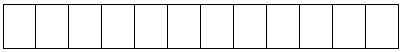 
1. Ауыл шаруашылығы қызметін нақты жүзеге асыратын аумақты (облыс, қала, аудан) көрсетіңіз
Укажите территорию (область, город, район) фактического осуществления сельскохозяйственной деятельности
1. Ауыл шаруашылығы қызметін нақты жүзеге асыратын аумақты (облыс, қала, аудан) көрсетіңіз
Укажите территорию (область, город, район) фактического осуществления сельскохозяйственной деятельности
1. Ауыл шаруашылығы қызметін нақты жүзеге асыратын аумақты (облыс, қала, аудан) көрсетіңіз
Укажите территорию (область, город, район) фактического осуществления сельскохозяйственной деятельности
1. Ауыл шаруашылығы қызметін нақты жүзеге асыратын аумақты (облыс, қала, аудан) көрсетіңіз
Укажите территорию (область, город, район) фактического осуществления сельскохозяйственной деятельности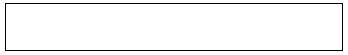 
1.1 Әкімшілік-аумақтық объектілер жіктеуішіне (ӘАОЖ) сәйкес аумақ коды (респондент статистикалық нысанды қағаз жеткізгіште ұсынған кезде аумақтық статистика органының тиісті қызметкері толтырады)
Код территории согласно Классификатору административно-территориальных объектов (КАТО) (заполняется соответствующим работником территориального органа статистики при представлении респондентом статистической формы на бумажном носителе)
1.1 Әкімшілік-аумақтық объектілер жіктеуішіне (ӘАОЖ) сәйкес аумақ коды (респондент статистикалық нысанды қағаз жеткізгіште ұсынған кезде аумақтық статистика органының тиісті қызметкері толтырады)
Код территории согласно Классификатору административно-территориальных объектов (КАТО) (заполняется соответствующим работником территориального органа статистики при представлении респондентом статистической формы на бумажном носителе)
1.1 Әкімшілік-аумақтық объектілер жіктеуішіне (ӘАОЖ) сәйкес аумақ коды (респондент статистикалық нысанды қағаз жеткізгіште ұсынған кезде аумақтық статистика органының тиісті қызметкері толтырады)
Код территории согласно Классификатору административно-территориальных объектов (КАТО) (заполняется соответствующим работником территориального органа статистики при представлении респондентом статистической формы на бумажном носителе)
1.1 Әкімшілік-аумақтық объектілер жіктеуішіне (ӘАОЖ) сәйкес аумақ коды (респондент статистикалық нысанды қағаз жеткізгіште ұсынған кезде аумақтық статистика органының тиісті қызметкері толтырады)
Код территории согласно Классификатору административно-территориальных объектов (КАТО) (заполняется соответствующим работником территориального органа статистики при представлении респондентом статистической формы на бумажном носителе)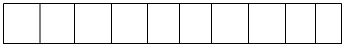 
1.2. Негізгі қызмет түрінің ЭҚЖЖ коды
Код ОКЭД основного вида деятельности
1.2. Негізгі қызмет түрінің ЭҚЖЖ коды
Код ОКЭД основного вида деятельности
1.2. Негізгі қызмет түрінің ЭҚЖЖ коды
Код ОКЭД основного вида деятельности
1.2. Негізгі қызмет түрінің ЭҚЖЖ коды
Код ОКЭД основного вида деятельности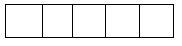 
АШӨСЖ1 сәйкес өнімдердің түрлері 
Виды продукции в соответствии с СКПСХ1
АШӨСЖ бойынша коды1
Код по СКПСХ1
Өлшем бірлігі
Единица измерения
Жыл басына қорлар
Запасы на начало года
Өндіріс
Производство
Өткізу
Реализация
Өткізілген өнімдердің құны, мың теңге
Стоимость реализованной продукции, тысяч тенге
Өткізілген өнімдердің өзіндікқұны, мың теңге
Себестоимость реализованной продукции, тысяч тенге
АШӨӨАА2бойынша коды
Код по СКРСП2
Жыл соңына қорлар 
Запасы на конец года
А
Б
1
2
3
4
5
6
7
8
АШӨСЖ1 сәйкес өнімдердің түрлері 
Виды продукции в соответствии с СКПСХ1
АШӨСЖ бойынша коды1
Код по СКПСХ1
Өлшем бірлігі
Единица измерения
Жыл басына қорлар
Запасы на начало года
Өндіріс
Производство
Өткізу
Реализация
Өткізілген өнімдердің құны, мың теңге
Стоимость реализованной продукции, тысяч тенге
Өткізілген өнімдердің өзіндік құны, мың теңге
Себестоимость реализованной продукции, тысяч тенге
АШӨӨАА2бойынша коды
Код по СКРСП2
Жыл соңына қорлар 
Запасы на конец года
Жыл соңына қорлар 
Запасы на конец года
А
Б
1
2
3
4
5
6
7
8
8
3. Балапан басып шығаруға пайдаланылған жұмыртқа санын көрсетіңіз, мың дана
3. Балапан басып шығаруға пайдаланылған жұмыртқа санын көрсетіңіз, мың дана
3. Балапан басып шығаруға пайдаланылған жұмыртқа санын көрсетіңіз, мың дана
3. Балапан басып шығаруға пайдаланылған жұмыртқа санын көрсетіңіз, мың дана
3. Балапан басып шығаруға пайдаланылған жұмыртқа санын көрсетіңіз, мың дана
3. Балапан басып шығаруға пайдаланылған жұмыртқа санын көрсетіңіз, мың дана
3. Балапан басып шығаруға пайдаланылған жұмыртқа санын көрсетіңіз, мың дана
3. Балапан басып шығаруға пайдаланылған жұмыртқа санын көрсетіңіз, мың дана
3. Балапан басып шығаруға пайдаланылған жұмыртқа санын көрсетіңіз, мың дана
3. Балапан басып шығаруға пайдаланылған жұмыртқа санын көрсетіңіз, мың дана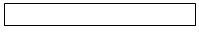 
Укажите количество яиц, использованных на инкубацию, тысяч штук
Укажите количество яиц, использованных на инкубацию, тысяч штук
Укажите количество яиц, использованных на инкубацию, тысяч штук
Укажите количество яиц, использованных на инкубацию, тысяч штук
Укажите количество яиц, использованных на инкубацию, тысяч штук
Укажите количество яиц, использованных на инкубацию, тысяч штук
Укажите количество яиц, использованных на инкубацию, тысяч штук
Укажите количество яиц, использованных на инкубацию, тысяч штук
Укажите количество яиц, использованных на инкубацию, тысяч штук
Укажите количество яиц, использованных на инкубацию, тысяч штук
АШӨСЖ сәйкес өнімдер түрлерінің атауы3
Наименование видов продукции в соответствии с СКПСХ3
АШӨСЖ бойынша коды3
Код по СКПСХ3
Барлық шығындар
Всего затраты
Оның ішінде
В том числе
Оның ішінде
В том числе
Оның ішінде
В том числе
Оның ішінде
В том числе
Оның ішінде
В том числе
Оның ішінде
В том числе
Оның ішінде
В том числе
Оның ішінде
В том числе
Барлық шығындардан қураған егістіктер бойынша шығындар
Из всех затрат затраты по погибшим посевам
АШӨСЖ сәйкес өнімдер түрлерінің атауы3
Наименование видов продукции в соответствии с СКПСХ3
АШӨСЖ бойынша коды3
Код по СКПСХ3
Барлық шығындар
Всего затраты
Тұқымдар және көшеттік материалдар
Семена и посадочный материал
Тыңайтқы штар
Удобрения
Отын
Топливо
Энергия
Энергия
Суға жұмсалған шығындар
Затраты на воду
Сатып алынатын жартылай дайын өнімдер мен жиынтықтаушы бұйымдар
Покупные полуфабрикаты и комплектующие изделия
Бөгде ұйымдар орындаған өндірістік сипаттағы жұмыстар мен көрсетілген қызметтер
Работы и услуги производственного характера, выполненные сторонними организациями
Өзге де шығындар және басқа шығындар
Прочие затраты
Барлық шығындардан қураған егістіктер бойынша шығындар
Из всех затрат затраты по погибшим посевам
А
Б
1
2
3
4
5
6
7
8
9
10
Маусымдық дақылдар
Культуры сезонные
01.1
Көпжылдық дақылдар
Культуры многолетние
01.2
Өсімдік материалдары, тірі өсімдіктер, баданалар, түйіндер мен тамырлар, сұлама бұтақтар және қалемшелер, саңырауқұлақты жерлер
Материлы растительные, растения живые, луковицы, клубни и корни, отводки и черенки, грибницы
01.3
Жол коды
Код строки
Көрсеткіш атауы
Наименование показателя
Алаң, гектар
Площадь, гектаров
Шығындар, мың теңге
Затраты, тысяч тенге
А
Б
1
2
1
Таза сүрі жерлерді көтеру
Поднятие чистых паров
2
Сүдігер жерлерді жырту 
Вспашка зяби
3
Күздік дақылдарды егу және алдағы кезеңдердегі түсімділік үшін жерді дайындау бойынша басқа да жұмыстар
Посев озимых культур и другие работы по подготовке почвы под урожай будущих периодов
4
Бауларды егу, өңдеу және ұстау 
Закладка, обработка и содержание садов
АШӨСЖ сәйкес өнімдер түрлерінің атауы4
Наименование видов продукции в соответствии с СКПСХ4
АШӨСЖ сәйкес өнімдер түрлерінің атауы4
Наименование видов продукции в соответствии с СКПСХ4
АШӨСЖ коды 4
Код по СКПСХ4
АШӨСЖ коды 4
Код по СКПСХ4
Барлық шығындар
Всего затраты
Барлық шығындар
Всего затраты
Оның ішінде
В том числе
Оның ішінде
В том числе
Оның ішінде
В том числе
Оның ішінде
В том числе
Оның ішінде
В том числе
Оның ішінде
В том числе
Оның ішінде
В том числе
Оның ішінде
В том числе
Оның ішінде
В том числе
Оның ішінде
В том числе
Оның ішінде
В том числе
Оның ішінде
В том числе
Оның ішінде
В том числе
АШӨСЖ сәйкес өнімдер түрлерінің атауы4
Наименование видов продукции в соответствии с СКПСХ4
АШӨСЖ сәйкес өнімдер түрлерінің атауы4
Наименование видов продукции в соответствии с СКПСХ4
АШӨСЖ коды 4
Код по СКПСХ4
АШӨСЖ коды 4
Код по СКПСХ4
Барлық шығындар
Всего затраты
Барлық шығындар
Всего затраты
Мал азығы
Корма
Мал азығы
Корма
Отын
Топливо
Отын
Топливо
Энергия
Энергия
Энергия
Энергия
Суға жұмсалған шығындар
Затраты на воду
Суға жұмсалған шығындар
Затраты на воду
Сатып алынатын жартылай дайын өнімдер мен жиынтықтаушы бұйымдар
Покупные полуфабрикаты и комплектующие изделия
Бөгде ұйымдар орындаған өндірістік сипаттағы жұмыстар мен көрсетілген қызметтер
Работы и услуги производственного характера, выполненные сторонними организациями
Бөгде ұйымдар орындаған өндірістік сипаттағы жұмыстар мен көрсетілген қызметтер
Работы и услуги производственного характера, выполненные сторонними организациями
Өзге де шығындар және басқа шығындар
Прочие затраты
Өзге де шығындар және басқа шығындар
Прочие затраты
А
А
Б
Б
1
1
2
2
3
3
4
4
5
5
6
7
7
8
8
Тірі малдар және мал шаруашылығы өнімдері
Животные живые и продукция животноводства
Тірі малдар және мал шаруашылығы өнімдері
Животные живые и продукция животноводства
01.4
01.4
АШӨСЖ сәйкес өнімдер түрлерінің атауы4
Наименование видов продукции в соответствии с СКПСХ4
АШӨСЖ коды 4
Код по СКПСХ4
АШӨСЖ коды 4
Код по СКПСХ4
Барлық шығындар
Всего затраты
Барлық шығындар
Всего затраты
Оның ішінде
В том числе
Оның ішінде
В том числе
Оның ішінде
В том числе
Оның ішінде
В том числе
Оның ішінде
В том числе
Оның ішінде
В том числе
Оның ішінде
В том числе
Оның ішінде
В том числе
Оның ішінде
В том числе
Оның ішінде
В том числе
Оның ішінде
В том числе
Оның ішінде
В том числе
Оның ішінде
В том числе
Оның ішінде
В том числе
АШӨСЖ сәйкес өнімдер түрлерінің атауы4
Наименование видов продукции в соответствии с СКПСХ4
АШӨСЖ коды 4
Код по СКПСХ4
АШӨСЖ коды 4
Код по СКПСХ4
Барлық шығындар
Всего затраты
Барлық шығындар
Всего затраты
Мал азығы
Корма
Мал азығы
Корма
Отын
Топливо
Отын
Топливо
Энергия
Энергия
Энергия
Энергия
Суға жұмсалған шығындар
Затраты на воду
Суға жұмсалған шығындар
Затраты на воду
Сатып алынатын жартылай дайын өнімдер мен жиынтықтаушы бұйымдар
Покупные полуфабрикаты и комплектующие изделия
Сатып алынатын жартылай дайын өнімдер мен жиынтықтаушы бұйымдар
Покупные полуфабрикаты и комплектующие изделия
Сатып алынатын жартылай дайын өнімдер мен жиынтықтаушы бұйымдар
Покупные полуфабрикаты и комплектующие изделия
Бөгде ұйымдар орындаған өндірістік сипаттағы жұмыстар мен көрсетілген қызметтер
Работы и услуги производственного характера, выполненные сторонними организациями
Бөгде ұйымдар орындаған өндірістік сипаттағы жұмыстар мен көрсетілген қызметтер
Работы и услуги производственного характера, выполненные сторонними организациями
Өзге де шығындар және басқа шығындар
Прочие затраты
А
Б
Б
1
1
2
2
3
3
4
4
5
5
5
6
6
7
ЭҚЖЖ5 сәйкес экономикалық қызмет түрінің атауы
Наименование вида экономической деятельности в соответствии с ОКЭД5
ЭҚЖЖ коды 
Код по ОКЭД
Өндірілген өнімдердің (тауарлардың, көрсетілген қызметтердің) көлемі, мың теңге
Объем произведенной продукции (товаров, услуг), тысяч тенге
А
Б
1
1 сағатқа дейiн
1-2
2-4
4-8
8-40
40 сағаттан артық
до 1 часа
1-2
2-4
4-8
8-40
более 40 часовПриложение 6 к приказу
Руководитель Бюро
национальной статистики
Агентства по стратегическому
планированию и реформам
Республики Казахстан
от 16 сентября 2022 года № 24Приложение 19 к приказу
Председателя Комитета
по статистике Министерства
национальной экономики
Республики Казахстан
от 10 февраля 2020 года № 21Приложение 7 к приказу
Руководитель Бюро
национальной статистики
Агентства по стратегическому
планированию и реформам
Республики Казахстан
от 16 сентября 2022 года № 24Приложение 20 к приказу
Председателя Комитета
по статистике Министерства
национальной экономики
Республики Казахстан
от 10 февраля 2020 года № 21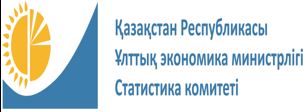 
Мемлекеттік статистика органдары құпиялылығына кепілдік береді
Конфиденциальность гарантируется органами государственной статистики
Жалпымемлекеттік статистикалық байқаудың статистикалық нысаны
Статистическая форма общегосударственного статистического наблюдения
Мемлекеттік статистика органдары құпиялылығына кепілдік береді
Конфиденциальность гарантируется органами государственной статистики
Жалпымемлекеттік статистикалық байқаудың статистикалық нысаны
Статистическая форма общегосударственного статистического наблюдения
Мемлекеттік статистика органдары құпиялылығына кепілдік береді
Конфиденциальность гарантируется органами государственной статистики
Жалпымемлекеттік статистикалық байқаудың статистикалық нысаны
Статистическая форма общегосударственного статистического наблюдения
Мемлекеттік статистика органдары құпиялылығына кепілдік береді
Конфиденциальность гарантируется органами государственной статистики
Жалпымемлекеттік статистикалық байқаудың статистикалық нысаны
Статистическая форма общегосударственного статистического наблюдения
Мемлекеттік статистика органдары құпиялылығына кепілдік береді
Конфиденциальность гарантируется органами государственной статистики
Жалпымемлекеттік статистикалық байқаудың статистикалық нысаны
Статистическая форма общегосударственного статистического наблюдения
Қазақстан Республикасы Ұлттық экономика министрлігінің Статистика комитеті төрағасының 2020 жылғы 10 ақпандағы № 21 бұйрығына 20-қосымша
Ауыл шаруашылығы дақылдары түсімін жинау туралы
О сборе урожая сельскохозяйственных культур
Ауыл шаруашылығы дақылдары түсімін жинау туралы
О сборе урожая сельскохозяйственных культур
Ауыл шаруашылығы дақылдары түсімін жинау туралы
О сборе урожая сельскохозяйственных культур
Ауыл шаруашылығы дақылдары түсімін жинау туралы
О сборе урожая сельскохозяйственных культур
Ауыл шаруашылығы дақылдары түсімін жинау туралы
О сборе урожая сельскохозяйственных культур
Ауыл шаруашылығы дақылдары түсімін жинау туралы
О сборе урожая сельскохозяйственных культур
Ауыл шаруашылығы дақылдары түсімін жинау туралы
О сборе урожая сельскохозяйственных культур
Ауыл шаруашылығы дақылдары түсімін жинау туралы
О сборе урожая сельскохозяйственных культур
Ауыл шаруашылығы дақылдары түсімін жинау туралы
О сборе урожая сельскохозяйственных культур
Индексі
Индекс
Индексі
Индекс
29-сх
29-сх
жылына бір рет
один раз в год
Экономикалық қызмет түрлері жалпы жіктеуішінің (бұдан әрі - ЭҚЖЖ) 01.1, 01.2, 01.3, 01.5-кодтары бойынша экономикалық қызметтің негізгі немесе қосалқы түрлерімен заңды тұлғалар және (немесе) олардың құрылымдық және оқшауланған бөлімшелері; ЭҚЖЖ 01.1, 01.2, 01.3, 01.5 кодтары бойынша экономикалық қызметтің негізгі немесе қосалқы түрлерімен, іріктемеге іліккен, шаруа немесе фермер қожалықтарын қоса алғанда дара кәсіпкерлер ұсынады
Представляют: юридические лица и (или) их структурные и обособленные подразделения с основным или вторичным видами экономической деятельности по кодам Общего классификатора видов экономической деятельности (далее – ОКЭД) 01.1, 01.2, 01.3, 01.5; попавшие в выборку индивидуальные предприниматели, включая крестьянские или фермерские хозяйства, с основным или вторичным видами экономической деятельности по кодам ОКЭД 01.1, 01.2, 01.3, 01.5
Экономикалық қызмет түрлері жалпы жіктеуішінің (бұдан әрі - ЭҚЖЖ) 01.1, 01.2, 01.3, 01.5-кодтары бойынша экономикалық қызметтің негізгі немесе қосалқы түрлерімен заңды тұлғалар және (немесе) олардың құрылымдық және оқшауланған бөлімшелері; ЭҚЖЖ 01.1, 01.2, 01.3, 01.5 кодтары бойынша экономикалық қызметтің негізгі немесе қосалқы түрлерімен, іріктемеге іліккен, шаруа немесе фермер қожалықтарын қоса алғанда дара кәсіпкерлер ұсынады
Представляют: юридические лица и (или) их структурные и обособленные подразделения с основным или вторичным видами экономической деятельности по кодам Общего классификатора видов экономической деятельности (далее – ОКЭД) 01.1, 01.2, 01.3, 01.5; попавшие в выборку индивидуальные предприниматели, включая крестьянские или фермерские хозяйства, с основным или вторичным видами экономической деятельности по кодам ОКЭД 01.1, 01.2, 01.3, 01.5
Экономикалық қызмет түрлері жалпы жіктеуішінің (бұдан әрі - ЭҚЖЖ) 01.1, 01.2, 01.3, 01.5-кодтары бойынша экономикалық қызметтің негізгі немесе қосалқы түрлерімен заңды тұлғалар және (немесе) олардың құрылымдық және оқшауланған бөлімшелері; ЭҚЖЖ 01.1, 01.2, 01.3, 01.5 кодтары бойынша экономикалық қызметтің негізгі немесе қосалқы түрлерімен, іріктемеге іліккен, шаруа немесе фермер қожалықтарын қоса алғанда дара кәсіпкерлер ұсынады
Представляют: юридические лица и (или) их структурные и обособленные подразделения с основным или вторичным видами экономической деятельности по кодам Общего классификатора видов экономической деятельности (далее – ОКЭД) 01.1, 01.2, 01.3, 01.5; попавшие в выборку индивидуальные предприниматели, включая крестьянские или фермерские хозяйства, с основным или вторичным видами экономической деятельности по кодам ОКЭД 01.1, 01.2, 01.3, 01.5
Экономикалық қызмет түрлері жалпы жіктеуішінің (бұдан әрі - ЭҚЖЖ) 01.1, 01.2, 01.3, 01.5-кодтары бойынша экономикалық қызметтің негізгі немесе қосалқы түрлерімен заңды тұлғалар және (немесе) олардың құрылымдық және оқшауланған бөлімшелері; ЭҚЖЖ 01.1, 01.2, 01.3, 01.5 кодтары бойынша экономикалық қызметтің негізгі немесе қосалқы түрлерімен, іріктемеге іліккен, шаруа немесе фермер қожалықтарын қоса алғанда дара кәсіпкерлер ұсынады
Представляют: юридические лица и (или) их структурные и обособленные подразделения с основным или вторичным видами экономической деятельности по кодам Общего классификатора видов экономической деятельности (далее – ОКЭД) 01.1, 01.2, 01.3, 01.5; попавшие в выборку индивидуальные предприниматели, включая крестьянские или фермерские хозяйства, с основным или вторичным видами экономической деятельности по кодам ОКЭД 01.1, 01.2, 01.3, 01.5
Экономикалық қызмет түрлері жалпы жіктеуішінің (бұдан әрі - ЭҚЖЖ) 01.1, 01.2, 01.3, 01.5-кодтары бойынша экономикалық қызметтің негізгі немесе қосалқы түрлерімен заңды тұлғалар және (немесе) олардың құрылымдық және оқшауланған бөлімшелері; ЭҚЖЖ 01.1, 01.2, 01.3, 01.5 кодтары бойынша экономикалық қызметтің негізгі немесе қосалқы түрлерімен, іріктемеге іліккен, шаруа немесе фермер қожалықтарын қоса алғанда дара кәсіпкерлер ұсынады
Представляют: юридические лица и (или) их структурные и обособленные подразделения с основным или вторичным видами экономической деятельности по кодам Общего классификатора видов экономической деятельности (далее – ОКЭД) 01.1, 01.2, 01.3, 01.5; попавшие в выборку индивидуальные предприниматели, включая крестьянские или фермерские хозяйства, с основным или вторичным видами экономической деятельности по кодам ОКЭД 01.1, 01.2, 01.3, 01.5
Экономикалық қызмет түрлері жалпы жіктеуішінің (бұдан әрі - ЭҚЖЖ) 01.1, 01.2, 01.3, 01.5-кодтары бойынша экономикалық қызметтің негізгі немесе қосалқы түрлерімен заңды тұлғалар және (немесе) олардың құрылымдық және оқшауланған бөлімшелері; ЭҚЖЖ 01.1, 01.2, 01.3, 01.5 кодтары бойынша экономикалық қызметтің негізгі немесе қосалқы түрлерімен, іріктемеге іліккен, шаруа немесе фермер қожалықтарын қоса алғанда дара кәсіпкерлер ұсынады
Представляют: юридические лица и (или) их структурные и обособленные подразделения с основным или вторичным видами экономической деятельности по кодам Общего классификатора видов экономической деятельности (далее – ОКЭД) 01.1, 01.2, 01.3, 01.5; попавшие в выборку индивидуальные предприниматели, включая крестьянские или фермерские хозяйства, с основным или вторичным видами экономической деятельности по кодам ОКЭД 01.1, 01.2, 01.3, 01.5
Экономикалық қызмет түрлері жалпы жіктеуішінің (бұдан әрі - ЭҚЖЖ) 01.1, 01.2, 01.3, 01.5-кодтары бойынша экономикалық қызметтің негізгі немесе қосалқы түрлерімен заңды тұлғалар және (немесе) олардың құрылымдық және оқшауланған бөлімшелері; ЭҚЖЖ 01.1, 01.2, 01.3, 01.5 кодтары бойынша экономикалық қызметтің негізгі немесе қосалқы түрлерімен, іріктемеге іліккен, шаруа немесе фермер қожалықтарын қоса алғанда дара кәсіпкерлер ұсынады
Представляют: юридические лица и (или) их структурные и обособленные подразделения с основным или вторичным видами экономической деятельности по кодам Общего классификатора видов экономической деятельности (далее – ОКЭД) 01.1, 01.2, 01.3, 01.5; попавшие в выборку индивидуальные предприниматели, включая крестьянские или фермерские хозяйства, с основным или вторичным видами экономической деятельности по кодам ОКЭД 01.1, 01.2, 01.3, 01.5
Экономикалық қызмет түрлері жалпы жіктеуішінің (бұдан әрі - ЭҚЖЖ) 01.1, 01.2, 01.3, 01.5-кодтары бойынша экономикалық қызметтің негізгі немесе қосалқы түрлерімен заңды тұлғалар және (немесе) олардың құрылымдық және оқшауланған бөлімшелері; ЭҚЖЖ 01.1, 01.2, 01.3, 01.5 кодтары бойынша экономикалық қызметтің негізгі немесе қосалқы түрлерімен, іріктемеге іліккен, шаруа немесе фермер қожалықтарын қоса алғанда дара кәсіпкерлер ұсынады
Представляют: юридические лица и (или) их структурные и обособленные подразделения с основным или вторичным видами экономической деятельности по кодам Общего классификатора видов экономической деятельности (далее – ОКЭД) 01.1, 01.2, 01.3, 01.5; попавшие в выборку индивидуальные предприниматели, включая крестьянские или фермерские хозяйства, с основным или вторичным видами экономической деятельности по кодам ОКЭД 01.1, 01.2, 01.3, 01.5
Экономикалық қызмет түрлері жалпы жіктеуішінің (бұдан әрі - ЭҚЖЖ) 01.1, 01.2, 01.3, 01.5-кодтары бойынша экономикалық қызметтің негізгі немесе қосалқы түрлерімен заңды тұлғалар және (немесе) олардың құрылымдық және оқшауланған бөлімшелері; ЭҚЖЖ 01.1, 01.2, 01.3, 01.5 кодтары бойынша экономикалық қызметтің негізгі немесе қосалқы түрлерімен, іріктемеге іліккен, шаруа немесе фермер қожалықтарын қоса алғанда дара кәсіпкерлер ұсынады
Представляют: юридические лица и (или) их структурные и обособленные подразделения с основным или вторичным видами экономической деятельности по кодам Общего классификатора видов экономической деятельности (далее – ОКЭД) 01.1, 01.2, 01.3, 01.5; попавшие в выборку индивидуальные предприниматели, включая крестьянские или фермерские хозяйства, с основным или вторичным видами экономической деятельности по кодам ОКЭД 01.1, 01.2, 01.3, 01.5
Ұсыну мерзімі – есепті кезеңнің 2 қарашасына (қоса алғанда) дейін
Срок представления – до 2 ноября (включительно) отчетного периода 
Ұсыну мерзімі – есепті кезеңнің 2 қарашасына (қоса алғанда) дейін
Срок представления – до 2 ноября (включительно) отчетного периода 
Ұсыну мерзімі – есепті кезеңнің 2 қарашасына (қоса алғанда) дейін
Срок представления – до 2 ноября (включительно) отчетного периода 
Ұсыну мерзімі – есепті кезеңнің 2 қарашасына (қоса алғанда) дейін
Срок представления – до 2 ноября (включительно) отчетного периода 
Ұсыну мерзімі – есепті кезеңнің 2 қарашасына (қоса алғанда) дейін
Срок представления – до 2 ноября (включительно) отчетного периода 
Ұсыну мерзімі – есепті кезеңнің 2 қарашасына (қоса алғанда) дейін
Срок представления – до 2 ноября (включительно) отчетного периода 
Ұсыну мерзімі – есепті кезеңнің 2 қарашасына (қоса алғанда) дейін
Срок представления – до 2 ноября (включительно) отчетного периода 
Ұсыну мерзімі – есепті кезеңнің 2 қарашасына (қоса алғанда) дейін
Срок представления – до 2 ноября (включительно) отчетного периода 
Ұсыну мерзімі – есепті кезеңнің 2 қарашасына (қоса алғанда) дейін
Срок представления – до 2 ноября (включительно) отчетного периода 
БСН / ЖСН коды
код БИН / ИИН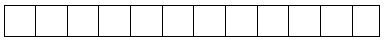 
1. Ауыл шаруашылығы дақылдарын өсір усаласындағы қызметті нақты жүзеге асыратын аумақты облыс, қала, аудан көрсетіңіз
Укажите территорию фактического осуществления деятельности в области выращивания сельскохозяйственных культур – область, город, район
1. Ауыл шаруашылығы дақылдарын өсір усаласындағы қызметті нақты жүзеге асыратын аумақты облыс, қала, аудан көрсетіңіз
Укажите территорию фактического осуществления деятельности в области выращивания сельскохозяйственных культур – область, город, район
1. Ауыл шаруашылығы дақылдарын өсір усаласындағы қызметті нақты жүзеге асыратын аумақты облыс, қала, аудан көрсетіңіз
Укажите территорию фактического осуществления деятельности в области выращивания сельскохозяйственных культур – область, город, район
1. Ауыл шаруашылығы дақылдарын өсір усаласындағы қызметті нақты жүзеге асыратын аумақты облыс, қала, аудан көрсетіңіз
Укажите территорию фактического осуществления деятельности в области выращивания сельскохозяйственных культур – область, город, район
1. Ауыл шаруашылығы дақылдарын өсір усаласындағы қызметті нақты жүзеге асыратын аумақты облыс, қала, аудан көрсетіңіз
Укажите территорию фактического осуществления деятельности в области выращивания сельскохозяйственных культур – область, город, район
1. Ауыл шаруашылығы дақылдарын өсір усаласындағы қызметті нақты жүзеге асыратын аумақты облыс, қала, аудан көрсетіңіз
Укажите территорию фактического осуществления деятельности в области выращивания сельскохозяйственных культур – область, город, район
1. Ауыл шаруашылығы дақылдарын өсір усаласындағы қызметті нақты жүзеге асыратын аумақты облыс, қала, аудан көрсетіңіз
Укажите территорию фактического осуществления деятельности в области выращивания сельскохозяйственных культур – область, город, район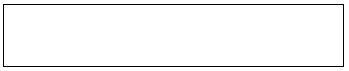 
1.1 Әкімшілік-аумақтық объектілер жіктеуішіне (ӘАОЖ) сәйкес аумақ коды (респондент статистикалық нысанды қағаз жеткізгіште ұсынған кезде аумақтық статистика органының тиісті қызметкері толтырады) 
Код территории согласно Классификатору административно-территориальных объектов (КАТО) (заполняется соотвествующим работником территориального органа статистики при представлении респондентом статистической формы на бумажном носителе)
1.1 Әкімшілік-аумақтық объектілер жіктеуішіне (ӘАОЖ) сәйкес аумақ коды (респондент статистикалық нысанды қағаз жеткізгіште ұсынған кезде аумақтық статистика органының тиісті қызметкері толтырады) 
Код территории согласно Классификатору административно-территориальных объектов (КАТО) (заполняется соотвествующим работником территориального органа статистики при представлении респондентом статистической формы на бумажном носителе)
1.1 Әкімшілік-аумақтық объектілер жіктеуішіне (ӘАОЖ) сәйкес аумақ коды (респондент статистикалық нысанды қағаз жеткізгіште ұсынған кезде аумақтық статистика органының тиісті қызметкері толтырады) 
Код территории согласно Классификатору административно-территориальных объектов (КАТО) (заполняется соотвествующим работником территориального органа статистики при представлении респондентом статистической формы на бумажном носителе)
1.1 Әкімшілік-аумақтық объектілер жіктеуішіне (ӘАОЖ) сәйкес аумақ коды (респондент статистикалық нысанды қағаз жеткізгіште ұсынған кезде аумақтық статистика органының тиісті қызметкері толтырады) 
Код территории согласно Классификатору административно-территориальных объектов (КАТО) (заполняется соотвествующим работником территориального органа статистики при представлении респондентом статистической формы на бумажном носителе)
1.1 Әкімшілік-аумақтық объектілер жіктеуішіне (ӘАОЖ) сәйкес аумақ коды (респондент статистикалық нысанды қағаз жеткізгіште ұсынған кезде аумақтық статистика органының тиісті қызметкері толтырады) 
Код территории согласно Классификатору административно-территориальных объектов (КАТО) (заполняется соотвествующим работником территориального органа статистики при представлении респондентом статистической формы на бумажном носителе)
1.1 Әкімшілік-аумақтық объектілер жіктеуішіне (ӘАОЖ) сәйкес аумақ коды (респондент статистикалық нысанды қағаз жеткізгіште ұсынған кезде аумақтық статистика органының тиісті қызметкері толтырады) 
Код территории согласно Классификатору административно-территориальных объектов (КАТО) (заполняется соотвествующим работником территориального органа статистики при представлении респондентом статистической формы на бумажном носителе)
1.1 Әкімшілік-аумақтық объектілер жіктеуішіне (ӘАОЖ) сәйкес аумақ коды (респондент статистикалық нысанды қағаз жеткізгіште ұсынған кезде аумақтық статистика органының тиісті қызметкері толтырады) 
Код территории согласно Классификатору административно-территориальных объектов (КАТО) (заполняется соотвествующим работником территориального органа статистики при представлении респондентом статистической формы на бумажном носителе)
1.1 Әкімшілік-аумақтық объектілер жіктеуішіне (ӘАОЖ) сәйкес аумақ коды (респондент статистикалық нысанды қағаз жеткізгіште ұсынған кезде аумақтық статистика органының тиісті қызметкері толтырады) 
Код территории согласно Классификатору административно-территориальных объектов (КАТО) (заполняется соотвествующим работником территориального органа статистики при представлении респондентом статистической формы на бумажном носителе)
1.1 Әкімшілік-аумақтық объектілер жіктеуішіне (ӘАОЖ) сәйкес аумақ коды (респондент статистикалық нысанды қағаз жеткізгіште ұсынған кезде аумақтық статистика органының тиісті қызметкері толтырады) 
Код территории согласно Классификатору административно-территориальных объектов (КАТО) (заполняется соотвествующим работником территориального органа статистики при представлении респондентом статистической формы на бумажном носителе)
1.1 Әкімшілік-аумақтық объектілер жіктеуішіне (ӘАОЖ) сәйкес аумақ коды (респондент статистикалық нысанды қағаз жеткізгіште ұсынған кезде аумақтық статистика органының тиісті қызметкері толтырады) 
Код территории согласно Классификатору административно-территориальных объектов (КАТО) (заполняется соотвествующим работником территориального органа статистики при представлении респондентом статистической формы на бумажном носителе)
1.1 Әкімшілік-аумақтық объектілер жіктеуішіне (ӘАОЖ) сәйкес аумақ коды (респондент статистикалық нысанды қағаз жеткізгіште ұсынған кезде аумақтық статистика органының тиісті қызметкері толтырады) 
Код территории согласно Классификатору административно-территориальных объектов (КАТО) (заполняется соотвествующим работником территориального органа статистики при представлении респондентом статистической формы на бумажном носителе)
1.1 Әкімшілік-аумақтық объектілер жіктеуішіне (ӘАОЖ) сәйкес аумақ коды (респондент статистикалық нысанды қағаз жеткізгіште ұсынған кезде аумақтық статистика органының тиісті қызметкері толтырады) 
Код территории согласно Классификатору административно-территориальных объектов (КАТО) (заполняется соотвествующим работником территориального органа статистики при представлении респондентом статистической формы на бумажном носителе)
1.1 Әкімшілік-аумақтық объектілер жіктеуішіне (ӘАОЖ) сәйкес аумақ коды (респондент статистикалық нысанды қағаз жеткізгіште ұсынған кезде аумақтық статистика органының тиісті қызметкері толтырады) 
Код территории согласно Классификатору административно-территориальных объектов (КАТО) (заполняется соотвествующим работником территориального органа статистики при представлении респондентом статистической формы на бумажном носителе)
1.1 Әкімшілік-аумақтық объектілер жіктеуішіне (ӘАОЖ) сәйкес аумақ коды (респондент статистикалық нысанды қағаз жеткізгіште ұсынған кезде аумақтық статистика органының тиісті қызметкері толтырады) 
Код территории согласно Классификатору административно-территориальных объектов (КАТО) (заполняется соотвествующим работником территориального органа статистики при представлении респондентом статистической формы на бумажном носителе)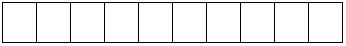 
1.1 Әкімшілік-аумақтық объектілер жіктеуішіне (ӘАОЖ) сәйкес аумақ коды (респондент статистикалық нысанды қағаз жеткізгіште ұсынған кезде аумақтық статистика органының тиісті қызметкері толтырады) 
Код территории согласно Классификатору административно-территориальных объектов (КАТО) (заполняется соотвествующим работником территориального органа статистики при представлении респондентом статистической формы на бумажном носителе)
1.1 Әкімшілік-аумақтық объектілер жіктеуішіне (ӘАОЖ) сәйкес аумақ коды (респондент статистикалық нысанды қағаз жеткізгіште ұсынған кезде аумақтық статистика органының тиісті қызметкері толтырады) 
Код территории согласно Классификатору административно-территориальных объектов (КАТО) (заполняется соотвествующим работником территориального органа статистики при представлении респондентом статистической формы на бумажном носителе)
1.1 Әкімшілік-аумақтық объектілер жіктеуішіне (ӘАОЖ) сәйкес аумақ коды (респондент статистикалық нысанды қағаз жеткізгіште ұсынған кезде аумақтық статистика органының тиісті қызметкері толтырады) 
Код территории согласно Классификатору административно-территориальных объектов (КАТО) (заполняется соотвествующим работником территориального органа статистики при представлении респондентом статистической формы на бумажном носителе)
1.1 Әкімшілік-аумақтық объектілер жіктеуішіне (ӘАОЖ) сәйкес аумақ коды (респондент статистикалық нысанды қағаз жеткізгіште ұсынған кезде аумақтық статистика органының тиісті қызметкері толтырады) 
Код территории согласно Классификатору административно-территориальных объектов (КАТО) (заполняется соотвествующим работником территориального органа статистики при представлении респондентом статистической формы на бумажном носителе)
1.1 Әкімшілік-аумақтық объектілер жіктеуішіне (ӘАОЖ) сәйкес аумақ коды (респондент статистикалық нысанды қағаз жеткізгіште ұсынған кезде аумақтық статистика органының тиісті қызметкері толтырады) 
Код территории согласно Классификатору административно-территориальных объектов (КАТО) (заполняется соотвествующим работником территориального органа статистики при представлении респондентом статистической формы на бумажном носителе)
1.1 Әкімшілік-аумақтық объектілер жіктеуішіне (ӘАОЖ) сәйкес аумақ коды (респондент статистикалық нысанды қағаз жеткізгіште ұсынған кезде аумақтық статистика органының тиісті қызметкері толтырады) 
Код территории согласно Классификатору административно-территориальных объектов (КАТО) (заполняется соотвествующим работником территориального органа статистики при представлении респондентом статистической формы на бумажном носителе)
1.1 Әкімшілік-аумақтық объектілер жіктеуішіне (ӘАОЖ) сәйкес аумақ коды (респондент статистикалық нысанды қағаз жеткізгіште ұсынған кезде аумақтық статистика органының тиісті қызметкері толтырады) 
Код территории согласно Классификатору административно-территориальных объектов (КАТО) (заполняется соотвествующим работником территориального органа статистики при представлении респондентом статистической формы на бумажном носителе)
1.2. Негізгі қызмет түрінің ЭҚЖЖ коды
Код ОКЭД основного вида деятельности
1.2. Негізгі қызмет түрінің ЭҚЖЖ коды
Код ОКЭД основного вида деятельности
1.2. Негізгі қызмет түрінің ЭҚЖЖ коды
Код ОКЭД основного вида деятельности
1.2. Негізгі қызмет түрінің ЭҚЖЖ коды
Код ОКЭД основного вида деятельности
1.2. Негізгі қызмет түрінің ЭҚЖЖ коды
Код ОКЭД основного вида деятельности
1.2. Негізгі қызмет түрінің ЭҚЖЖ коды
Код ОКЭД основного вида деятельности
1.2. Негізгі қызмет түрінің ЭҚЖЖ коды
Код ОКЭД основного вида деятельности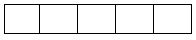 
АШӨСЖ1 сәйкес ауыл шаруашылығы дақылдарының атауы
Наименование сельскохозяйственных культур в соответствии с СКПСХ1
АШӨСЖ коды
Код СКПСХ
Шықпай қалған жаздық дақылдардың егіс алқабы, гектармен
Площадь погибших посевов яровых культур, в гектарах
Шықпай қалған жаздық дақылдардың егіс алқабы, гектармен
Площадь погибших посевов яровых культур, в гектарах
Ауыл шаруашылық дақылдарының нақтыланған егіс алқабы, гектармен
Уточненная посевная площадь сельско-хозяйственных культур, в гектарах
Ауыл шаруашылық дақылдарының нақтыланған егіс алқабы, гектармен
Уточненная посевная площадь сельско-хозяйственных культур, в гектарах
Жеке ауыл шаруашылық жиналған алқабы, гектармен
Убранная площадь отдельных сельско-хозяйственных культур, в гектарах
Жеке ауыл шаруашылық жиналған алқабы, гектармен
Убранная площадь отдельных сельско-хозяйственных культур, в гектарах
Жеке ауыл шаруашылық дақылдарының жалпы түсімі, центнермен
Валовой сбор отдельных сельскохозяйственных культур, в центнерах
Жеке ауыл шаруашылық дақылдарының жалпы түсімі, центнермен
Валовой сбор отдельных сельскохозяйственных культур, в центнерах
Жеке ауыл шаруашылық дақылдарының жалпы түсімі, центнермен
Валовой сбор отдельных сельскохозяйственных культур, в центнерах
Жеке ауыл шаруашылық дақылдарының жалпы түсімі, центнермен
Валовой сбор отдельных сельскохозяйственных культур, в центнерах
АШӨСЖ1 сәйкес ауыл шаруашылығы дақылдарының атауы
Наименование сельскохозяйственных культур в соответствии с СКПСХ1
АШӨСЖ коды
Код СКПСХ
Шықпай қалған жаздық дақылдардың егіс алқабы, гектармен
Площадь погибших посевов яровых культур, в гектарах
Шықпай қалған жаздық дақылдардың егіс алқабы, гектармен
Площадь погибших посевов яровых культур, в гектарах
Ауыл шаруашылық дақылдарының нақтыланған егіс алқабы, гектармен
Уточненная посевная площадь сельско-хозяйственных культур, в гектарах
Ауыл шаруашылық дақылдарының нақтыланған егіс алқабы, гектармен
Уточненная посевная площадь сельско-хозяйственных культур, в гектарах
Жеке ауыл шаруашылық жиналған алқабы, гектармен
Убранная площадь отдельных сельско-хозяйственных культур, в гектарах
Жеке ауыл шаруашылық жиналған алқабы, гектармен
Убранная площадь отдельных сельско-хозяйственных культур, в гектарах
алғашқы кіріске алынған салмақта
в первоначально оприходованном весе
алғашқы кіріске алынған салмақта
в первоначально оприходованном весе
өңдеуден кейінгі салмақта
в весе после доработки
өңдеуден кейінгі салмақта
в весе после доработки
АШӨСЖ1 сәйкес ауыл шаруашылығы дақылдарының атауы
Наименование сельскохозяйственных культур в соответствии с СКПСХ1
АШӨСЖ коды
Код СКПСХ
барлығы
всего
одан суармалы
из них орошаемые
барлығы
всего
одан суармалы
из них орошаемые
барлығы
всего
одан суармалы
из них орошаемые
барлығы
всего
одан суармалы
из них с орошаемых
барлығы
всего
одан суармалы
из них с орошаемых
А
Б
1
2
3
4
5
6
7
8
9
10
АШӨСЖ1 сәйкес ауыл шаруашылығы дақылдарының атауы
Наименование сельскохозяйственных культур в соответствии с СКПСХ1
АШӨСЖ коды
Код СКПСХ
Шықпай қалған жаздық дақылдардың егіс алқабы, гектармен
Площадь погибших посевов яровых культур, в гектарах
Шықпай қалған жаздық дақылдардың егіс алқабы, гектармен
Площадь погибших посевов яровых культур, в гектарах
Ауыл шаруашылық дақылдарының нақтыланған егіс алқабы, гектармен
Уточненная посевная площадь сельско-хозяйственных культур, в гектарах
Ауыл шаруашылық дақылдарының нақтыланған егіс алқабы, гектармен
Уточненная посевная площадь сельско-хозяйственных культур, в гектарах
Жеке ауыл шаруашылық жиналған алқабы, гектармен
Убранная площадь отдельных сельско-хозяйственных культур, в гектарах
Жеке ауыл шаруашылық жиналған алқабы, гектармен
Убранная площадь отдельных сельско-хозяйственных культур, в гектарах
Жеке ауыл шаруашылық дақылдарының жалпы түсімі, центнермен
Валовой сбор отдельных сельскохозяйственных культур, в центнерах
Жеке ауыл шаруашылық дақылдарының жалпы түсімі, центнермен
Валовой сбор отдельных сельскохозяйственных культур, в центнерах
Жеке ауыл шаруашылық дақылдарының жалпы түсімі, центнермен
Валовой сбор отдельных сельскохозяйственных культур, в центнерах
Жеке ауыл шаруашылық дақылдарының жалпы түсімі, центнермен
Валовой сбор отдельных сельскохозяйственных культур, в центнерах
АШӨСЖ1 сәйкес ауыл шаруашылығы дақылдарының атауы
Наименование сельскохозяйственных культур в соответствии с СКПСХ1
АШӨСЖ коды
Код СКПСХ
барлығы
всего
одан суармалы
из них орошюаемые
барлығы
всего
одан суармалы
из них орошюаемые
барлығы
всего
одан суармалы
из них орошаемые
алғашқы кіріске алынған салмақта
в первоначально оприходованном весе
алғашқы кіріске алынған салмақта
в первоначально оприходованном весе
өңдеуден кейінгі салмақта
в весе после доработки
өңдеуден кейінгі салмақта
в весе после доработки
АШӨСЖ1 сәйкес ауыл шаруашылығы дақылдарының атауы
Наименование сельскохозяйственных культур в соответствии с СКПСХ1
АШӨСЖ коды
Код СКПСХ
барлығы
всего
одан суармалы
из них орошюаемые
барлығы
всего
одан суармалы
из них орошюаемые
барлығы
всего
одан суармалы
из них орошаемые
барлығы
всего
одан суармалы
из них с орошаемых
барлығы
всего
одан суармалы
из них с орошаемых
А
Б
1
2
3
4
5
6
7
8
9
10
АШӨСЖ1 сәйкес ауыл шаруашылығы дақылдарының атауы
Наименование сельскохозяйственных культур в соответствии с СКПСХ1
АШӨСЖ коды
Код СКПСХ
Ерте пісетін ауыл шаруашылық дақылдарының жалпы түсімі, килограммен
Валовой сбор ранних сельскохозяйственных культур, в килограммах
Ерте пісетін ауыл шаруашылық дақылдарының жалпы түсімі, килограммен
Валовой сбор ранних сельскохозяйственных культур, в килограммах
Ерте пісетін ауыл шаруашылық дақылдарының жалпы түсімі, килограммен
Валовой сбор ранних сельскохозяйственных культур, в килограммах
Ерте пісетін ауыл шаруашылық дақылдарының жалпы түсімі, килограммен
Валовой сбор ранних сельскохозяйственных культур, в килограммах
Ерте пісетін ауыл шаруашылық дақылдарының жалпы түсімі, килограммен
Валовой сбор ранних сельскохозяйственных культур, в килограммах
Ерте пісетін ауыл шаруашылық дақылдарының жалпы түсімі, килограммен
Валовой сбор ранних сельскохозяйственных культур, в килограммах
Ерте пісетін ауыл шаруашылық дақылдарының жалпы түсімі, килограммен
Валовой сбор ранних сельскохозяйственных культур, в килограммах
АШӨСЖ1 сәйкес ауыл шаруашылығы дақылдарының атауы
Наименование сельскохозяйственных культур в соответствии с СКПСХ1
АШӨСЖ коды
Код СКПСХ
қаңтар
январь
ақпан
февраль
наурыз
март
сәуір
апрель
мамыр
май
маусым
июнь
шілде
июль
А
Б
1
2
3
4
5
6
7
Гүлдердің атауы
Наименование цветов 
АШӨСЖ коды
Код СКПСХ
Барлығы 
Всего
А
Б
1
Гүлдерді жалпы жинау, мың данамен
Валовый сбор цветов, тысяч штук
Гүлдерді жалпы жинау, мың данамен
Валовый сбор цветов, тысяч штук
Гүлдерді жалпы жинау, мың данамен
Валовый сбор цветов, тысяч штук
Раушан гүлдер
Розы 
01.19.21.110
Қалампыр гүлдер
Гвоздики
01.19.21.120
Бақыт гүлдер
Хризантемы
01.19.21.130
Өзге де гүлдер
Цветы прочие
01.19.21.190
Өсімдік шаруашылығы өнімдерінің жекелеген түрлерін өсіру, мың данамен
Выращено отдельных видов продукции растениеводства, тысяч штук
Өсімдік шаруашылығы өнімдерінің жекелеген түрлерін өсіру, мың данамен
Выращено отдельных видов продукции растениеводства, тысяч штук
Өсімдік шаруашылығы өнімдерінің жекелеген түрлерін өсіру, мың данамен
Выращено отдельных видов продукции растениеводства, тысяч штук
Кесілген рождестволық ағаштар 
Деревья рождественские, срубленные
01.29.20.000
Гүлдердің көшеттері
Рассада цветов
01.30.10.210
Көкөністердің көшеттері
Рассада овощей
01.30.10.220
Жидек дақылдарының көшеттері
Рассада культур ягодных
01.30.10.230
Саңырау құлақтыжер (мицелий) 
Грибницы (мицелий)
01.30.10.400
Жемісті және декоративтік ағаштар мен бұталардың екпе көшеттері
Сеянцы деревьев и кустарников, плодовых и декоративных
01.30.10.500
Жемісті және декоративтік ағаштар мен бұталардың тікпе көшеттері
Саженцы деревьев и кустарников, плодовых и декоративных
01.30.10.600
АШӨСЖ1сәйкес екпелер атауы
Наименование насаждений в соответствии с СКПСХ1
АШӨСЖ коды
Код СКПСХ
Көпжылдық екпелер алқабы, гектармен
Площадь многолетних насаждений, в гектарах
Көпжылдық екпелер алқабы, гектармен
Площадь многолетних насаждений, в гектарах
Жеміс салу жасындағы көпжылдық екпелер алқабы, гектармен
Площадь многолетних насаждений в плодоносящем возрасте, в гектарах
Жеміс салу жасындағы көпжылдық екпелер алқабы, гектармен
Площадь многолетних насаждений в плодоносящем возрасте, в гектарах
Жеміс салу жасындағы көпжылдық екпелер алқабынан жалпы түсімі, центнермен
Валовой сбор с площади многолетних насаждений в плодоносящемвозрасте, в центнерах
Жеміс салу жасындағы көпжылдық екпелер алқабынан жалпы түсімі, центнермен
Валовой сбор с площади многолетних насаждений в плодоносящемвозрасте, в центнерах
АШӨСЖ1сәйкес екпелер атауы
Наименование насаждений в соответствии с СКПСХ1
АШӨСЖ коды
Код СКПСХ
барлығы
всего
одан суармалы жерлер
из них орошаемые
барлығы
всего
одан суармалы жерлер
из них орошаемые
барлығы
всего
одан суармалы жерлерден
из них с орошаемых
А
Б
1
2
3
4
5
6
АШӨСЖ1 сәйкес ауыл шаруашылығы дақылдарының атауы
Наименование сельскохозяйственных культур в соответствии с СКПСХ1
АШӨСЖ коды
Код СКПСХ
Жылыжайдың пайдаланылатын алқабы, шаршы метрмен
Используемая площадь теплиц, в квадратных метрах
Жалпы түсім, центнермен
Валовой сбор, в центнерах
А
Б
1
2
Гүлдердің атауы
Наименование цветов
АШӨСЖ коды
Код СКПСХ
Жылыжайлардың пайдаланылатын алқабы, шаршы метрмен
Используемая площадь теплиц, в квадратных метрах
Жалпы түсім, мың данамен
Валовой сбор, в тысяч штуках
А
Б
1
2
Кесілген раушан гүлдер
Розы срезанные
01.19.21.110
Кесілген қалампыр гүлдер
Гвоздикисрезанные
01.19.21.120
Кесілген бақыт гүлдер
Хризантемысрезанные
01.19.21.130
Өзге де кесілген гүлдер
Цветы срезанные прочие
01.19.21.190
Атауы
Наименование
АШӨСЖ коды
Код СКПСХ
Жылыжайлардың пайдаланылатын алаңы, шаршы метрмен
Используемая площадь теплиц, в квадратных метрах
Өсірілген, мың данамен
Выращено, в тысяч штуках
А
Б
1
2
Кесілген рождестволық ағаштар 
Деревья рождественские, срубленные
01.29.20.000
Гүлдердің көшеттері
Рассада цветов
01.30.10.210
Көкөністердің көшеттері
Рассада овощей
01.30.10.220
Жидек дақылдарының көшеттері
Рассада культур ягодных
01.30.10.230
Саңырау құлақты жер (мицелий) 
Грибницы (мицелий)
01.30.10.400
Жемісті және декоративтік ағаштар мен бұталардың екпе көшеттері
Сеянцы деревьев и кустарников, плодовых и декоративных
01.30.10.500
Жемісті және декоративтік ағаштар мен бұталардың тікпе көшеттері
Саженцы деревьев и кустарников, плодовых и декоративных
01.30.10.600
АШӨСЖ1 сәйкес ауыл шаруашылығы дақылдарының атауы
Наименование сельскохозяйственных культур в соответствии с СКПСХ1
АШӨСЖ коды
Код СКПСХ
Органикалық өсімдік шаруашылығының өнімінің нақтыланған егістік алқабы, гектармен
Уточненная посевная площадь продукцииорганического растениеводства, в гектарах
Органикалық өсімдік шаруашылығының өнімінің жиналғаналқап, гектармен
Убранная площадь продукции органического растениеводства, в гектарах
Органикалық өсімдік шаруашылығының өнімін жалпы түсімі, центнермен
Валовой сбор продукции органического растениеводства, в центнерах
А
Б
1
2
3
АШӨСЖ1сәйкес ауыл шаруашылығы дақылдарының атауы
Наименование сельскохозяйст венных культур в соответствии с СКПСХ1
АШӨСЖ коды
Код СКПСХ
Минералдық тыңайтқыштарды енгізу, килограммен
Внесение минеральных удобрений, в килограммах
Минералдық тыңайтқыштарды енгізу, килограммен
Внесение минеральных удобрений, в килограммах
Минералдық тыңайтқыштарды енгізу, килограммен
Внесение минеральных удобрений, в килограммах
Минералдық тыңайтқыштарды енгізу, килограммен
Внесение минеральных удобрений, в килограммах
Минералдық тыңайтқыштарды енгізу, килограммен
Внесение минеральных удобрений, в килограммах
Минералдық тыңайтқыштарды енгізу, килограммен
Внесение минеральных удобрений, в килограммах
Минералдық тыңайтқыштарды енгізу, килограммен
Внесение минеральных удобрений, в килограммах
Минералдық тыңайтқыштарды енгізу, килограммен
Внесение минеральных удобрений, в килограммах
Минералдық тыңайтқыштарды енгізу, килограммен
Внесение минеральных удобрений, в килограммах
Минералдық тыңайтқыштарды енгізу, килограммен
Внесение минеральных удобрений, в килограммах
Минералдық тыңайтқыштарды енгізу, килограммен
Внесение минеральных удобрений, в килограммах
Минералдық тыңайтқыштарды енгізу, килограммен
Внесение минеральных удобрений, в килограммах
АШӨСЖ1сәйкес ауыл шаруашылығы дақылдарының атауы
Наименование сельскохозяйст венных культур в соответствии с СКПСХ1
АШӨСЖ коды
Код СКПСХ
азоттық
азотных
азоттық
азотных
азоттық
азотных
азоттық
азотных
фосфорлық
фосфорных
фосфорлық
фосфорных
фосфорлық
фосфорных
фосфорлық
фосфорных
калийлік
калийных
калийлік
калийных
калийлік
калийных
калийлік
калийных
АШӨСЖ1сәйкес ауыл шаруашылығы дақылдарының атауы
Наименование сельскохозяйст венных культур в соответствии с СКПСХ1
АШӨСЖ коды
Код СКПСХ
қоректік заттардың 100%-ына есептегенде
в пересчете на 100% питатель ных веществ
одан
из них 
физика лық салмақта
в физичес ком весе
одан
из них
қоректік заттардың 100%-ына есептегенде
в пересчете на 100% питатель ных веществ
одан
из них
физика лық салмақта
в физичес ком весе
одан
из них
қоректік заттардың 100%-ына есептеген де
в пересчете на 100% питатель ных веществ
одан
из них
физика лық салмақта
в физичес ком весе
одан
из них
АШӨСЖ1сәйкес ауыл шаруашылығы дақылдарының атауы
Наименование сельскохозяйст венных культур в соответствии с СКПСХ1
АШӨСЖ коды
Код СКПСХ
қоректік заттардың 100%-ына есептегенде
в пересчете на 100% питатель ных веществ
суар малы 
на орошае мые
физика лық салмақта
в физичес ком весе
суар малы 
на орошае мые
қоректік заттардың 100%-ына есептегенде
в пересчете на 100% питатель ных веществ
суармалы 
на орошае мые
физика лық салмақта
в физичес ком весе
суар малы 
на орошае мые
қоректік заттардың 100%-ына есептеген де
в пересчете на 100% питатель ных веществ
суар малы 
на орошае мые
физика лық салмақта
в физичес ком весе
суармалы
на орошае мые
А
Б
1
2
3
4
5
6
7
8
9
10
11
12
АШӨСЖ1сәйкес ауыл шаруашылығы дақылдарының атауы
Наименование сельскохозяйственных культур в соответствии с СКПСХ1
АШӨСЖ коды
Код СКПСХ
Минералдық тыңайтқыштарды енгізу, килограммен
Внесение минеральных удобрений, в килограммах
Минералдық тыңайтқыштарды енгізу, килограммен
Внесение минеральных удобрений, в килограммах
Минералдық тыңайтқыштарды енгізу, килограммен
Внесение минеральных удобрений, в килограммах
Минералдық тыңайтқыштарды енгізу, килограммен
Внесение минеральных удобрений, в килограммах
Органикалық тыңайтқыштарды енгізу, тоннамен
Внесение органических удобрений, в тоннах
Органикалық тыңайтқыштарды енгізу, тоннамен
Внесение органических удобрений, в тоннах
АШӨСЖ1сәйкес ауыл шаруашылығы дақылдарының атауы
Наименование сельскохозяйственных культур в соответствии с СКПСХ1
АШӨСЖ коды
Код СКПСХ
микротыңайтқыш
микроудобрений
микротыңайтқыш
микроудобрений
микротыңайтқыш
микроудобрений
микротыңайтқыш
микроудобрений
Органикалық тыңайтқыштарды енгізу, тоннамен
Внесение органических удобрений, в тоннах
Органикалық тыңайтқыштарды енгізу, тоннамен
Внесение органических удобрений, в тоннах
АШӨСЖ1сәйкес ауыл шаруашылығы дақылдарының атауы
Наименование сельскохозяйственных культур в соответствии с СКПСХ1
АШӨСЖ коды
Код СКПСХ
қоректік заттардың 100%-ына есептегенде
в пересчете на 100% питательных веществ
одан
из них
физикалық салмақта
в физическом весе
одан
из них
барлығы
всего
одансуармалы
из них орошаемые
АШӨСЖ1сәйкес ауыл шаруашылығы дақылдарының атауы
Наименование сельскохозяйственных культур в соответствии с СКПСХ1
АШӨСЖ коды
Код СКПСХ
қоректік заттардың 100%-ына есептегенде
в пересчете на 100% питательных веществ
суармалы
на орошаемые
физикалық салмақта
в физическом весе
суармалы
на орошаемые
барлығы
всего
одансуармалы
из них орошаемые
А
Б
13
14
15
16
17
18
АШӨСЖ1 сәйкес ауыл шаруашылығы дақылдарының атауы
Наименование сельскохозяйственных культур в соответствии с СКПСХ1
АШӨСЖ бойынша коды 
Код по СКПСХ
Минералдық тыңайтқыштармен тыңайтылған алқап
Площадь, удобренная минеральными удобрениями
Минералдық тыңайтқыштармен тыңайтылған алқап
Площадь, удобренная минеральными удобрениями
Органикалық тыңайтқыштармен тыңайтылған алқап
Площадь, удобренная органическими удобрениями
Органикалық тыңайтқыштармен тыңайтылған алқап
Площадь, удобренная органическими удобрениями
АШӨСЖ1 сәйкес ауыл шаруашылығы дақылдарының атауы
Наименование сельскохозяйственных культур в соответствии с СКПСХ1
АШӨСЖ бойынша коды 
Код по СКПСХ
барлығы
всего
одан
из них
барлығы
всего
одан
из них
АШӨСЖ1 сәйкес ауыл шаруашылығы дақылдарының атауы
Наименование сельскохозяйственных культур в соответствии с СКПСХ1
АШӨСЖ бойынша коды 
Код по СКПСХ
барлығы
всего
суармалы
орошаемые
барлығы
всего
суармалы
орошаемые
А
Б
1
2
3
4
АШӨСЖ1 сәйкес ауыл шаруашылығы дақылдарының атауы
Наименование сельскохозяйственных культур в соответствии с СКПСХ1
АШӨСЖ бойынша коды 
Код по СКПСХ
Минералдық тыңайтқыштармен тыңайтылған алқап
Площадь, удобренная минеральными удобрениями
Органикалық тыңайтқыштармен тыңайтылған алқап
Площадь, удобренная органическими удобрениями
А
Б
1
2
8. Дәнді дақылдарды өсіргенде топырақ ресурсын сақтау технологиясын қолдану туралы мәліметті көрсетіңіз, гектарменУкажите сведения о применении почво-, ресурсосберегающих технологий при возделывании зерновых культур, в гектарах
8.1. Сабанды ұсақтау және шашу арқылы жиналған дәнді дақылдар алқабыУбранная площадь зерновых культур с измельчением и разбрасыванием соломы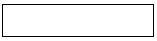 
8.2. Себу кешенімен, сондай-ақ тікелей сепкіштермен себілген дәнді дақылдар алқабы
Площадь зерновых культур, засеянная посевными комплексами, а также стерневыми сеялками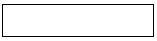 
8.3. Құрамында глифосаты бар гербицидтермен өңделген дәнді дақылдар алқабы
Площадь зерновых культур, обработанная глифосатсодержащими гербицидами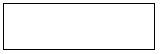 
1 сағатқа дейiн
1-2
2-4
4-8
8-40
40 сағаттан артық
до 1 часа
1-2
2-4
4-8
8-40
более 40 часовПриложение 1
к статистической форме
"О сборе урожая
сельскохозяйственных культур"
(индекс 29-сх, периодичность
один раз в год)
Код СКПСХ¹
Наименование
Ограничение, центнеров с гектара
01.11.1
Пшеница
до 50
01.11.2
Кукуруза (маис)
до 60
01.11.31
Ячмень
до 30
01.11.32
Рожь
до 25
01.11.33
Овес
до 25
01.11.41
Сорго
до 50
01.11.42 
Просо
до 25
01.11.49.100 
Гречиха
до 20
01.11.49.200
Тритикале
до 50
01.11.49.300
Смесь колосовых
до 50
01.11.49.900
Культуры зерновые прочие
до 50
01.11.6
Овощи бобовые зеленые
до 35
01.11.7
Овощи бобовые сушеные
до 35
01.11.81
Бобы соевые
до 20
01.11.82
Орехи земляные
до 20
01.11.84
Семена хлопка
до 20
01.11.9
Семена масличные прочие
до 20
01.12
Рис 
до 50
01.13.12
Капуста
до 800
01.13.2
Дыни и арбузы
до 250
01.13.31
Перцы
до 500
01.13.32
Огурцы
до 500
01.13.33
Баклажаны
до 500
01.13.34
Помидоры
до 500
01.13.41 
Морковь и турнепс
до 700
01.13.43 
Лук 
до 350
01.13.49.300
Свекла столовая
до 700
01.13.51
Картофель
до 250
01.13.71
Сахарная свекла
до 300
01.13.9
Овощи, не включенные в другие группировки
до 350
01.15.10
Табак
до 35
01.16.11
Хлопок
до 35
01.19.10.300 
Кукуруза на корм
до 350
01.19.10.510 
Травы естественных сенокосов на сено
до 40
01.21
Виноград
до 100
01.24
Плоды семечковые и косточковые
до 250
01.25.1
Ягоды
до 200
01.25.3
Орехи
до 100Приложение 2
к статистической форме
"О сборе урожая
сельскохозяйственных культур"
(индекс 29-сх, периодичность
один раз в год)
Если % влажности провяленной травы, израсходованной на сенаж, составлял
Количество провяленной травы надо умножить на следующий коэффициент при пересчете на траву с влажностью:
Количество провяленной травы надо умножить на следующий коэффициент при пересчете на траву с влажностью:
Количество провяленной травы надо умножить на следующий коэффициент при пересчете на траву с влажностью:
Количество провяленной травы надо умножить на следующий коэффициент при пересчете на траву с влажностью:
Если % влажности провяленной травы, израсходованной на сенаж, составлял
67 %
70 %
75 %
80 %
50 %
1,52
1,67
2,0
2,5
55 %
1,36
1,5
1,8
2,25Приложение 8 к приказу
Руководитель Бюро
национальной статистики
Агентства по стратегическому
планированию и реформам
Республики Казахстан
от 16 сентября 2022 года № 24Приложение 21 к приказу
Председателя Комитета
по статистике Министерства
национальной экономики
Республики Казахстан
от 10 февраля 2020 года № 21Приложение 9 к приказу
Руководитель Бюро
национальной статистики
Агентства по стратегическому
планированию и реформам
Республики Казахстан
от 16 сентября 2022 года № 24Приложение 22 к приказу
Председателя Комитета
по статистике Министерства
национальной экономики
Республики Казахстан
от 10 февраля 2020 года № 21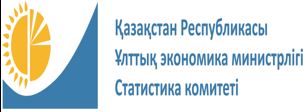 
Конфиденциальность гарантируется органами государственной статистики
Статистическая форма общегосударственного статистического наблюдения
О сборе урожая сельскохозяйственных культур в хозяйствах населения
Индекс А-005 (один раз в три года) отчетный период год 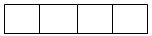 
О сборе урожая сельскохозяйственных культур в хозяйствах населения
Индекс А-005 (один раз в три года) отчетный период год 
№
Наименование сельскохозяйственных культур в соответствии с СКПСХ1
Укажите убранную площадь (в квадратных метрах)
Укажите валовый сбор (в килограммах) (в первоначально оприходованном весе)
А
Б
1
2
№
Наименование цветов
Валовой сбор, в штуках
А
Б
1
1
Розы срезанные
2
Гвоздики срезанные
3
Хризантемы срезанные
4
Цветы, срезанные прочие
№
Наименование насаждений в соответствии с СКПСХ1
Площадь многолетних насаждений в плодоносящем возрасте 
(в квадратных метрах)
Валовой сбор с площади многолетних насаждений в плодоносящем возрасте
(в килограммах)
А
Б
1
2
№
Наименование сельскохозяйственных культур в соответствии с СКПСХ1
Используемая площадь теплиц,
(в квадратных метрах)
Валовой сбор,
(в килограммах)
А
Б
1
2
№
Наименование
Используемая площадь теплиц,
(в квадратных метрах)
Валовой сбор,
(в штуках)
А
Б
1
2
1. 
Рассада цветов
2.
Рассада овощей
3.
Рассада культур ягодных
4.
Розы срезанные
5.
Гвоздики срезанные
6.
Хризантемы срезанные
7.
Цветы срезанные прочие
№
Наименование сельскохозяйственных культур в соответствии с СКПСХ1
Площадь, удобренная органическими удобрениями
(в квадратных метрах)
Внесение органических удобрений
(в килограммах)
А
Б
1
2Приложение
к статистической форме
"О сборе урожая
сельскохозяйственных культур
в хозяйствах населения"
(индекс А-005, периодичность
один раз в три года)
Код СКПСХ¹
Наименование
Ограничение, центнеров с гектара
01.11.1
Пшеница
до 50
01.11.2
Кукуруза (маис)
до 60
01.11.31
Ячмень
до 30
01.11.32
Рожь
до 25
01.11.33
Овес
до 25
01.11.41
Сорго
до 50
01.11.42 
Просо
до 25
01.11.49.100 
Гречиха
до 20
01.11.49.200
Тритикале
до 50
01.11.49.300
Смесь колосовых
до 50
01.11.49.900
Культуры зерновые прочие
до 50
01.11.6
Овощи бобовые зеленые
до 35
01.11.7
Овощи бобовые сушеные
до 35
01.11.81
Бобы соевые
до 20
01.11.82
Орехи земляные
до 20
01.11.84
Семена хлопка
до 20
01.11.9
Семена масличные прочие
до 20
01.12
Рис 
до 50
01.13.12
Капуста
до 800
01.13.2
Дыни и арбузы
до 250
01.13.31
Перцы
до 500
01.13.32
Огурцы
до 500
01.13.33
Баклажаны
до 500
01.13.34
Помидоры
до 500
01.13.41 
Морковь и турнепс
до 700
01.13.43 
Лук 
до 350
01.13.49.300
Свекла столовая
до 700
01.13.51
Картофель
до 250
01.13.71
Сахарная свекла
до 300
01.13.9
Овощи, не включенные в другие группировки
до 350
01.15.10
Табак
до 35
01.16.11
Хлопок
до 35
01.19.10.300 
Кукуруза на корм
до 350
01.19.10.510 
Травы естественных сенокосов на сено
до 40
01.21
Виноград
до 100
01.24
Плоды семечковые и косточковые
до 250
01.25.1
Ягоды
до 200
01.25.3
Орехи
до 100Приложение 10 к приказу
Руководитель Бюро
национальной статистики
Агентства по стратегическому
планированию и реформам
Республики Казахстан
от 16 сентября 2022 года № 24Приложение 23 к приказу
Председателя Комитета
по статистике Министерства
национальной экономики
Республики Казахстан
от 10 февраля 2020 года № 21